ANEXO 1ESCRITO DE INTERÉS PARA PARTICIPAR EN LA LICITACIÓN, POR SÍ O EN REPRESENTACIÓN DE UN TERCERO. NOTA: TRATÁNDOSE DE PERSONAS FÍSICAS DEBERÁ LLENAR EL SIGUIENTE FORMATO: (LUGAR Y FECHA) ___________________LICITACIÓN PÚBLICA N°_______________MUNICIPIO DE PUERTO VALLARTA PRESENTE:Por este medio en mi carácter de licitante manifiesto bajo protesta de decir verdad que tengo interés en participar en el presente procedimiento de licitación pública y que cuento con facultades suficientes para intervenir en la junta de aclaraciones: Nombre del licitante:__(Escriba el nombre del licitante)____Nacionalidad:______________________________Domicilio: Calle:_______________________número:_______Colonia:_____________Delegación o Municipio: ____________________________Código postal: _____________ Entidad Federativa:______________.Teléfono_________________ Fax_______________________ Correo electrónico:_____________________________Registro Federal de Contribuyentes:_______________________________EN EL SUPUESTO DE QUE LA PERSONA FÍSICA LICITANTE PARTICIPE POR CONDUCTO DE UN REPRESENTANTE LEGAL, DEBERÁ LLENAR LO SIGUIENTE:Por este medio manifiesto bajo protesta de decir verdad que tengo interés en participar en el presente procedimiento de licitación pública y que cuento con facultades suficientes para intervenir en la junta de aclaraciones en nombre y representación de: Nombre del licitante:__(Escriba el nombre del licitante)____Nacionalidad:______________________________Domicilio: Calle:_______________________número:_______Colonia:_____________Delegación o Municipio: ____________________________Código postal: _____________ Entidad Federativa:______________.Teléfono_________________ Fax_______________________ Correo electrónico:_____________________________Registro Federal de Contribuyentes:________________________________(Escriba aquí el nombre del representante legal)___, con el carácter de representante legal, manifiesto que cuento con facultades suficientes para actuar en nombre y representación de mi mandante el licitante cuyo nombre quedó asentado con anterioridad, de acuerdo al Poder que me fue otorgado mediante Escritura Pública número_____________, de fecha_____________, pasada ante la fe del Notario Público No._________, Licenciado________________, de la circunscripción territorial______________________, cuyos datos de su inscripción en el Registro Público de Comercio son____________, declarando bajo protesta de decir verdad que dicho mandato se encuentra vigente y no me han sido revocadas las facultades. ATENTAMENTE: ______________________________________________NOMBRE Y FIRMA DEL LICITANTE O DE SU REPRESENTANTE LEGALANEXO 1ESCRITO DE INTERÉS PARA PARTICIPAR EN LA LICITACIÓN, POR SÍ O EN REPRESENTACIÓN DE UN TERCERO. NOTA: TRATÁNDOSE DE PERSONAS JURÍDICAS DEBERÁ LLENAR EL SIGUIENTE FORMATO: (LUGAR Y FECHA) ___________________LICITACIÓN PÚBLICA N°_______________MUNICIPIO DE PUERTO VALLARTA PRESENTE:_________(Escriba el nombre del representante legal de la persona jurídica)______, por este medio manifiesto bajo protesta de decir verdad que tengo interés en participar en el presente procedimiento de licitación pública y que cuento con facultades suficientes para intervenir en la junta de aclaraciones a nombre y representación de: Razón Social del licitante:____________________________ Nacionalidad:_________________________________Domicilio: Calle:_______________________número:_______Colonia:_____________Delegación o Municipio: ____________________________Código postal: _____________ Entidad Federativa:______________.Teléfono_________________ Fax_______________________ Correo electrónico:_____________________________Registro Federal de Contribuyentes:_______________________________Número de la Escritura Pública en la que consta su Acta Constitutiva:________________ Fecha:______________________Nombre, número y circunscripción del Notario Público que la protocolizó: ___________________________Fecha y datos de su inscripción en el Registro Público de Comercio: ____________ Descripción del objeto social:_______________________Reformas o modificaciones al acta constitutiva:________________________Relación de socios:	Apellido Paterno	Apellido Materno	Nombre (s)Nombre y domicilio del apoderado o representante:_____________________Datos del Escritura Pública y/o Poder mediante el cual acredita su personalidad y facultades:Número de la Escritura Pública en la que consta su Poder:________________ Fecha:______________________Nombre, número y circunscripción del Notario Público que la protocolizó: ___________________________Fecha y datos de su inscripción en el Registro Público de Comercio: ____________ ATENTAMENTE: ______________________________________________NOMBRE Y FIRMA DEL REPRESENTANTE LEGALANEXO 2ESCRITO EN EL QUE SE MANIFIESTA QUE SU FIRMANTE CUENTA CON FACULTADES SUFICIENTES PARA COMPROMETERSE POR SÍ O POR SU REPRESENTADA, PARA INTERVENIR EN EL ACTO DE PRESENTACIÓN Y APERTURA DE PROPOSICIONES. (LUGAR Y FECHA) ___________________LICITACIÓN PÚBLICA N°_______________MUNICIPIO DE PUERTO VALLARTA PRESENTE:Por medio del presente en mi carácter de licitante o a nombre de mi representado(a) en caso de que aplique según las facultades que me han sido otorgadas, declaro bajo protesta de decir verdad que cuento con facultades suficientes para comprometerme por mi mismo o a nombre de mi representado(a) en el Acto de Presentación y Apertura de Proposiciones e intervenir en el mismo.  Nombre o razón social del licitante:_______________________________ATENTAMENTEPOR PARTE DEL LICITANTE ______________________________________________NOMBRE Y FIRMA DEL LICITANTE O REPRESENTANTE LEGALANEXO 3CARTA PODER PARA PARTICIPAR EN LOS ACTOS DE PRESENTACIÓN Y APERTURA DE  PROPOSICIONES.NOTA: EL PRESENTE ANEXO SÓLO APLICARÁ CUANDO QUIEN SE PRESENTE AL ACTO DE PRESENTACIÓN Y APERTURA DE PROPOSICIONES, SEA UN TERCERO DISTINTO AL REPRESENTANTE LEGAL. (LUGAR Y FECHA) ___________________LICITACIÓN PÚBLICA N°_______________MUNICIPIO DE PUERTO VALLARTA PRESENTE:NOTA: CUANDO SE TRATE DE PERSONAS JURÍDICAS DEBERÁ LLENAR LOS SIGUIENTES PÁRRAFOS: (Nombre del representante legal que otorga el poder)              bajo protesta de decir verdad, en mi carácter de  (cargo de quien otorga el poder)            del licitante              (nombre de la persona jurídica licitante)                según consta en la Escritura Pública número: ____________ de      (fecha)            otorgada por el Licenciado ________________, Notario Público Número __________ de (ciudad en que se otorgó)                  , que se encuentra registrada bajo el número ___________ del registro público de comercio de   (ciudad en que se efectuó el registro); por este  conducto otorgo poder a favor de    (nombre de quien recibe el poder)                   para que a nombre de              (nombre de la persona jurídica licitante)                se encargue de las siguientes gestiones:Entregar a la Convocante la proposición que contiene la Oferta Técnica y Económica del licitante              (nombre de la persona jurídica licitante)               ; además, para intervenir en el Acto de Presentación y Apertura de Proposiciones y hacer las aclaraciones que se deriven de dicho Acto, así como también para firmar el Acta que se levante y recibir la documentación que se derive de la celebración de dicho Acto. -------------------------------------------------------------------------------------------------------------NOTA: CUANDO SE TRATE DE PERSONAS FÍSICAS DEBERÁ LLENAR LOS SIGUIENTES PÁRRAFOS: (Nombre del licitante que otorga el poder)              bajo protesta de decir verdad, en mi carácter de  licitante; por este  conducto otorgo poder a favor de    (nombre de quien recibe el poder)                   para que a mí nombre y representación se encargue de las siguientes gestiones:Entregar a la Convocante mí proposición que contiene mí Oferta Técnica y Económica; además, para intervenir en el Acto de Presentación y Apertura de Proposiciones y hacer las aclaraciones que se deriven de dicho Acto, así como también para firmar el Acta que se levante y recibir documentación que se derive de la celebración de dicho Acto. ANEXO 4RELACIÓN DE DOCUMENTACIÓN ENTREGADA EN EL ACTO DE PRESENTACIÓN Y APERTURA DE PROPOSICIONES (LUGAR Y FECHA) ___________________LICITACIÓN PÚBLICA N°_______________MUNICIPIO DE PUERTO VALLARTA PRESENTE:Por medio del presente encontrará adjunto los documentos requeridos en las Bases de la Licitación Pública, mismos que a continuación se enlistan y que se entregan en el Acto de Presentación y Apertura de Proposiciones.Nombre del licitante que presenta la proposición: ____________________________________________ATENTAMENTE: ______________________________________________NOMBRE Y FIRMA DEL LICITANTE O DE SU REPRESENTANTE LEGALANEXO 5CARTA DE PRESENTACIÓN DE LA PROPOSICIÓN(LUGAR Y FECHA) ___________________LICITACIÓN PÚBLICA N°_______________MUNICIPIO DE PUERTO VALLARTA PRESENTE:Después de examinar las condiciones de los documentos del presente procedimiento, sus especificaciones e indicaciones, quien suscribe la presente, ofrece proveer y entregar (describa brevemente los bienes o servicios) de conformidad con los anexos, manuales, fichas técnicas, guías, etc. del presente procedimiento. NOTA: Deberá llenar el siguiente párrafo en el supuesto de que la entrega de los bienes o servicios los realice en una sola exhibición.Si nuestra proposición es aceptada nos comprometemos a realizar la entrega total de los bienes o servicios especificados en los anexos del presente procedimiento a los __________ días naturales siguientes a la fecha de formalización del contrato.NOTA: Deberá llenar el siguiente párrafo en el supuesto de que la entrega de los bienes o servicios los realice en parcialidades.Si nuestra proposición es aceptada, nos comprometemos a realizar la primera entrega de los bienes o servicios a los __________ días naturales siguientes a la fecha de formalización del contrato y a completar la entrega de todos los bienes o servicios especificados en los anexos del presente procedimiento a los _______ días naturales siguientes a la fecha de la última entrega.Convenimos en mantener esta proposición por un periodo de 60 días naturales contados a partir de la fecha fijada para el Acto de Presentación y Apertura de Proposiciones. La proposición nos obligará y podrá ser aceptada en cualquier momento antes de que expire el periodo indicado.Asimismo, entendemos que ustedes no están obligados a aceptar la más baja ni cualquier otra de las proposiciones que reciban.Proporcionamos un domicilio y una dirección de correo electrónico, los cuales también están consignados en nuestra proposición, para efectos de que, en cualquiera de ellos, y conforme a lo determine la convocante, sean entregadas y recibidas toda clase de notificaciones que resulten de los actos, contratos y convenios de éste procedimiento. Nombre del Licitante o Razón Social:Domicilio:Correo electrónico: ATENTAMENTE: ______________________________________________NOMBRE Y FIRMA DEL LICITANTE O DE SU REPRESENTANTE LEGALANEXO 6PROPOSICIÓN TÉCNICA DETALLADA(LUGAR Y FECHA) ___________________LICITACIÓN PÚBLICA N°_______________MUNICIPIO DE PUERTO VALLARTA PRESENTE:Por medio del presente pongo a su consideración los bienes o servicios, por partidas, con las especificaciones técnicas que ofertamos, y que a continuación se indican: CONDICIONES COMERCIALES Y GARANTÍAS OFERTADAS: En este punto deberá especificar el tiempo de entrega.Lugar de entrega de los bienes o de la prestación de los servicios: ________________________.En este punto deberá especificar las garantías ofertadas:a. Periodo de garantía de: _____________.b. Tiempo de respuesta máximo para atender la garantía. En este punto deberá agregar las demás consideraciones que estime pertinentes y quiera ofrecer a la convocante. Manifiesto que la vigencia de la garantía ofertada, iniciará a partir de la fecha de recepción del (los) bien(es) a entera satisfacción de la Convocante. ATENTAMENTE: ______________________________________________NOMBRE Y FIRMA DEL LICITANTE O DE SU REPRESENTANTE LEGALANEXO 7MANIFESTACIÓN DEL TIPO DE EMPRESA Y ESTRATIFICACIÓNNOTA: TRATÁNDOSE DE PERSONAS FÍSICAS DEBERÁ LLENAR EL SIGUIENTE FORMATO: (LUGAR Y FECHA) _______(1)________LICITACIÓN PÚBLICA N°____(3)________MUNICIPIO DE PUERTO VALLARTA PRESENTE:Me refiero al procedimiento de ________(2)____________ No. ________(3)________ en el que el suscrito licitante _________(4)________ participa a través de la presente proposición, al respecto MANIFIESTO BAJO PROTESTA DE DECIR VERDAD que cuento con el Registro Federal de Contribuyentes clave _________(5)________, y así mismo que considerando los criterios (sector, número total de trabajadores y ventas anuales) establecidos en el Acuerdo por el que se establece la estratificación de las micro, pequeñas y medianas empresas, publicado en el Diario Oficial de la Federación el 30 de junio de 2009, tengo un Tope Máximo combinado de ________(6)________, con base en lo cual me estratifico como una empresa ______(7)____________.De igual forma, declaro que la presente manifestación la hago teniendo pleno conocimiento de que la omisión, simulación y presentación de información falsa, son infracciones previstas por el artículo 8 fracciones IV y VIII, sancionables en términos de lo dispuesto por el artículo 27, ambos de la Ley Federal Anticorrupción en Contrataciones Públicas, y demás disposiciones aplicables.A su vez manifiesto bajo protesta de decir verdad que el suscrito licitante de conformidad a lo establecido con el artículo 2, fracción VI de la Ley de Compras Gubernamentales, Enajenaciones y Contratación de Servicios del Estado de Jalisco y sus Municipios es considerado: Nota: Marque con una X en el paréntesis, según la opción que corresponda.  Si (_______) es una empresa en consolidación.No (_______) es una empresa en consolidación.NOTA: SÓLO EN CASO DE QUE NO SEA UNA MIPYME, DEBERÁ LLENAR: Me refiero al procedimiento de ________(2)____________ No. ________(3)________ en el que el suscrito licitante _________(4)________ participa a través de la presente proposición, al respecto MANIFIESTO BAJO PROTESTA DE DECIR VERDAD que cuento con el Registro Federal de Contribuyentes clave _________(5)________, y así mismo que considerando los criterios (sector, número total de trabajadores y ventas anuales) establecidos en el Acuerdo por el que se establece la estratificación de las micro, pequeñas y medianas empresas, publicado en el Diario Oficial de la Federación el 30 de junio de 2009, al respecto manifiesto bajo protesta de decir verdad que no me encuentro en la estratificación de una micro, pequeña ni mediana empresa (mipyme), ya que de acuerdo al número de trabajadores y ventas anuales que tengo, me considero como una GRANDE EMPRESA.De igual forma, declaro que la presente manifestación la hago teniendo pleno conocimiento de que la omisión, simulación y presentación de información falsa, son infracciones previstas por el artículo 8 fracciones IV y VIII, sancionables en términos de lo dispuesto por el artículo 27, ambos de la Ley Federal Anticorrupción en Contrataciones Públicas, y demás disposiciones aplicables.A su vez manifiesto bajo protesta de decir verdad que el suscrito licitante de conformidad a lo establecido con el artículo 2, fracción VI de la Ley de Compras Gubernamentales, Enajenaciones y Contratación de Servicios del Estado de Jalisco y sus Municipios es considerado: Nota: Marque con una X en el paréntesis, según la opción que corresponda.  Si (_______) es una empresa en consolidación.No (_______) es una empresa en consolidación. ATENTAMENTE: _______________________(8)_______________________NOMBRE Y FIRMA DEL LICITANTE O DE SU REPRESENTANTE LEGALANEXO 7MANIFESTACIÓN DEL TIPO DE EMPRESA Y ESTRATIFICACIÓNNOTA: TRATÁNDOSE DE PERSONAS JURÍDICAS O PERSONAS FÍSICAS CON REPRESENTANTE LEGAL DEBERÁ LLENAR EL SIGUIENTE FORMATO: (LUGAR Y FECHA) _______(1)________LICITACIÓN PÚBLICA N°____(3)________MUNICIPIO DE PUERTO VALLARTA PRESENTE:Me refiero al procedimiento de ________(2)____________ No. ________(3)________ en el que mi representado(a) el(la) licitante _________(4)________ participa a través de la presente proposición, al respecto MANIFIESTO BAJO PROTESTA DE DECIR VERDAD que mi representado(a) cuenta con el Registro Federal de Contribuyentes clave _________(5)________, y así mismo que considerando los criterios (sector, número total de trabajadores y ventas anuales) establecidos en el Acuerdo por el que se establece la estratificación de las micro, pequeñas y medianas empresas, publicado en el Diario Oficial de la Federación el 30 de junio de 2009, tiene un Tope Máximo combinado de ________(6)________, con base en lo cual se estratifica como una empresa ______(7)____________.De igual forma, declaro que la presente manifestación la hago teniendo pleno conocimiento de que la omisión, simulación y presentación de información falsa, son infracciones previstas por el artículo 8 fracciones IV y VIII, sancionables en términos de lo dispuesto por el artículo 27, ambos de la Ley Federal Anticorrupción en Contrataciones Públicas, y demás disposiciones aplicables.A su vez manifiesto bajo protesta de decir verdad que mi representado(a) de conformidad a lo establecido con el artículo 2, fracción VI de la Ley de Compras Gubernamentales, Enajenaciones y Contratación de Servicios del Estado de Jalisco y sus Municipios es considerado: Nota: Marque con una X en el paréntesis, según la opción que corresponda.  Si (_______) es una empresa en consolidación.No (_______) es una empresa en consolidación. NOTA: SÓLO EN CASO DE QUE NO SEA UNA MIPYME, DEBERÁ LLENAR: Me refiero al procedimiento de ________(2)____________ No. ________(3)________ en el que mi representado(a) (el)la licitante _________(4)________ participa a través de la presente proposición, al respecto MANIFIESTO BAJO PROTESTA DE DECIR VERDAD que mi representado(a) cuenta con el Registro Federal de Contribuyentes clave _________(5)________, y así mismo que considerando los criterios (sector, número total de trabajadores y ventas anuales) establecidos en el Acuerdo por el que se establece la estratificación de las micro, pequeñas y medianas empresas, publicado en el Diario Oficial de la Federación el 30 de junio de 2009, al respecto manifiesto bajo protesta de decir verdad que mi representado(a) no se encuentra en la estratificación de una micro, pequeña ni mediana empresa (mipyme), ya que de acuerdo al número de trabajadores y ventas anuales que tiene, se considera como una GRANDE EMPRESA.De igual forma, declaro que la presente manifestación la hago teniendo pleno conocimiento de que la omisión, simulación y presentación de información falsa, son infracciones previstas por el artículo 8 fracciones IV y VIII, sancionables en términos de lo dispuesto por el artículo 27, ambos de la Ley Federal Anticorrupción en Contrataciones Públicas, y demás disposiciones aplicables.A su vez manifiesto bajo protesta de decir verdad que mi representado(a) de conformidad a lo establecido con el artículo 2, fracción VI de la Ley de Compras Gubernamentales, Enajenaciones y Contratación de Servicios del Estado de Jalisco y sus Municipios es considerado: Nota: Marque con una X en el paréntesis, según la opción que corresponda.  Si (_______) es una empresa en consolidación.No (_______) es una empresa en consolidación.ATENTAMENTE: _______________________(8)_______________________NOMBRE Y FIRMA DEL REPRESENTANTE LEGALINSTRUCTIVO PARA EL LLENADO DEL ANEXO 7 MANIFESTACIÓN DEL TIPO DE EMPRESA Y ESTRATIFICACIÓNDescripciónFormato para que los licitantes manifiesten, bajo protesta de decir verdad, la estratificación que les corresponde como Mipyme, de conformidad con el Acuerdo de Estratificación de las Mipyme, publicado en el Diario Oficial de la Federación el 30 de junio de 2009.Instructivo de llenadosLlenar los campos conforme aplique tomando en cuenta los rangos previstos en el Acuerdo antes mencionado.Señalar lugar y fecha de suscripción del documento.Precisar el procedimiento de contratación de que se trate (licitación pública).Indicar el número de licitación pública.Anotar el nombre, razón social o denominación del licitante.Indicar el Registro federal de Contribuyentes del licitante.Se establece la estratificación de las micro, pequeñas y medianas empresas, de conformidad con los siguientes criterios:*Tope Máximo Combinado = (Trabajadores) X 10% + (Ventas Anuales) X 90%.El tamaño de la empresa se determinará a partir del puntaje obtenido conforme a la siguiente fórmula: Puntaje de la empresa = (Número de trabajadores) X 10% + (Monto de Ventas Anuales) X 90%, el cual debe ser igual o menor al Tope Máximo Combinado de su categoría.Anotar el nombre y firma del apoderado o representante legal del licitante.ANEXO  8ESCRITO DE ACREDITACIÓN DE EXISTENCIA LEGAL Y PERSONALIDAD JURIDICANOTA: TRATÁNDOSE DE PERSONAS FÍSICAS DEBERÁ LLENAR EL SIGUIENTE FORMATO: (LUGAR Y FECHA) ___________________LICITACIÓN PÚBLICA N°_______________MUNICIPIO DE PUERTO VALLARTA PRESENTE:Por este medio en mi carácter de licitante manifiesto bajo protesta de decir verdad que los datos aquí asentados para acreditar la existencia legal y personalidad jurídica son ciertos y han sido debidamente verificados, así como que cuento con facultades suficientes para suscribir la Propuesta Técnica y Económica para esta Licitación Pública: Nombre del licitante:___(Escriba el nombre del licitante)____Nacionalidad:______________________________Domicilio: Calle:_______________________número:_______Colonia:_____________Delegación o Municipio: ____________________________Código postal: _____________ Entidad Federativa:______________.Teléfono_________________ Fax_______________________ Correo electrónico:_____________________________Registro Federal de Contribuyentes:_______________________________EN EL SUPUESTO DE QUE LA PERSONA FÍSICA PARTICIPE POR CONDUCTO DE UN REPRESENTANTE LEGAL, DEBERÁ LLENAR LO SIGUIENTE: Por este medio manifiesto bajo protesta de decir verdad que los datos aquí asentados para acreditar la existencia legal y personalidad jurídica son ciertos y han sido debidamente verificados, así como que cuento con facultades suficientes para suscribir la Propuesta Técnica y Económica para esta Licitación Pública: Nombre del licitante:___(Escriba el nombre del licitante)____Nacionalidad:______________________________Domicilio: Calle:_______________________número:_______Colonia:_____________Delegación o Municipio: ____________________________Código postal: _____________ Entidad Federativa:______________.Teléfono_________________ Fax_______________________ Correo electrónico:_____________________________Registro Federal de Contribuyentes:________________________________(Escriba aquí el nombre del representante legal)___, con el carácter de representante legal, manifiesto que cuento con facultades suficientes para actuar en nombre y representación de mi mandante el licitante cuyo nombre quedó asentado con anterioridad, de acuerdo al Poder que me fue otorgado mediante Escritura Pública número_____________, de fecha_____________, pasada ante la fe del Notario Público No._________, Licenciado________________, de la circunscripción territorial______________________, cuyos datos de su inscripción en el Registro Público de Comercio son____________, declarando bajo protesta de decir verdad que dicho mandato se encuentra vigente y no me han sido revocadas las facultades. ATENTAMENTE: ______________________________________________NOMBRE Y FIRMA DEL LICITANTE O DE SU REPRESENTANTE LEGALANEXO  8ESCRITO DE ACREDITACIÓN DE EXISTENCIA LEGAL Y PERSONALIDAD JURIDICANOTA: TRATÁNDOSE DE PERSONAS JURÍDICAS DEBERÁ LLENAR EL SIGUIENTE FORMATO: (LUGAR Y FECHA) ___________________LICITACIÓN PÚBLICA N°_______________MUNICIPIO DE PUERTO VALLARTA PRESENTE:______(Escriba el nombre del representante legal de la persona jurídica)___________, por este medio manifiesto bajo protesta de decir verdad que los datos aquí asentados para acreditar la existencia legal de mi representada y personalidad jurídica del suscrito son ciertos y han sido debidamente verificados, así como que cuento con facultades suficientes para suscribir la Propuesta Técnica y Económica para esta Licitación Pública a nombre y representación de:Razón Social del licitante:_______________________Nacionalidad:______________________________Domicilio: Calle:_______________________número:_______Colonia:_____________Delegación o Municipio: ____________________________Código postal: _____________Entidad Federativa:______________.Teléfono_________________ Fax_______________________ Correo electrónico:_____________________________Registro Federal de Contribuyentes:_______________________________Número de la escritura pública en la que consta su acta constitutiva:________________ Fecha:______________________Nombre, número y circunscripción del Notario Público que la protocolizó: ___________________________Fecha y datos de su inscripción en el Registro Público de Comercio: ____________ Descripción del objeto social:_______________________Reformas o modificaciones al acta constitutiva:________________________Relación de socios:	Apellido Paterno:___________	Apellido Materno:___________	Nombre (s):_____________Nombre y domicilio del apoderado o representante legal:_____________________Datos de la Escritura Pública mediante el cual acredita su personalidad y facultades:Número de la escritura pública en la que consta el poder y facultades:________________ Fecha:______________________Nombre, número y circunscripción del Notario Público que la protocolizó: ___________________________Fecha y datos de su inscripción en el Registro Público de Comercio: ____________ATENTAMENTE: ______________________________________________NOMBRE Y FIRMA DEL REPRESENTANTE LEGALANEXO 9 ANEXO TÉCNICO QUE CONTIENE LA DESCRIPCIÓN DETALLADA DE LOS BIENES O SERVICIOS DESDE LA PERSPECTIVA DE REQUISITOS TÉCNICOS MÍNIMOS, DE CONFORMIDAD CON LA FRACCIÓN II DEL ARTÍCULO 59 DE LA LEY DE COMPRAS GUBERNAMENTALES, ENAJENACIONES Y CONTRATACIÓN DE SERVICIOS DEL ESTADO DE JALISCO Y SUS MUNICIPIOS.El (los) bien(es) y/o servicio(s) ofertado(s) por los licitantes, será(n) adquirido(s) de acuerdo a las cantidades, los requerimientos, especificaciones técnicas mínimas, términos de referencia, entregables y demás conceptos que se detallan a continuación: TABLA “ESPECIFICACIONES TÉCNICAS MÍNIMAS”ASPECTOS QUE LA CONVOCANTE CONSIDERA NECESARIOS PARA DETERMINAR EL OBJETO Y ALCANCE DE LA CONTRATACIÓN. La convocante por ningún motivo aceptará bienes usados o reconstruidos.La convocante requiere le sean presentadas muestras. Si (__X__) 		No (____)NOTA: SE REQUIEREN MUESTRAS DE LAS PARTIDAS CORRESPONDIENTES A UNIFORMES Y CALZADO POLICIALES PARA DEFINIR LAS TALLAS CON EL LICITANTE ADJUDICADO.Normas Nacionales o Internacionales que los bienes o servicios deben cumplir, así como la documentación diversa o acreditaciones para comprobar el cumplimiento de dichas normas. 3.1 LOS LICITANTES DEBERÁN PRESENTAR LOS DOCUMENTOS EN COPIA SIMPLE, PARA ACREDITAR EL CUMPLIMIENTO DE LAS NORMAS INTERNACIONALES DE LOS CHALECOS Y LAS PLACAS BALÍSTICAS RESPECTIVAMENTE: a. 	CERTIFICACIÓN BAJO LA NORMA NIJ 0101.06 DEL INSTITUTO NACIONAL DE JUSTICIA (NIJ) DE LOS ESTADOS UNIDOS DE NORTEAMÉRICA CON TRADUCCIÓN AL ESPAÑOL. b.	PRUEBAS DE LABORATORIO AUTORIZADO. c.	SEGURO DE RESPONSABILIDAD CIVIL.Documentación diversa que los licitantes deben entregar respecto de los bienes o servicios ofertados, como lo son: NOTA: EL PRESENTE NUMERAL NO APLICA. Condiciones comerciales y garantías ofertadas: Los licitantes en su Propuesta Técnica, específicamente en el Anexo 6, deberán especificar las siguientes condiciones comerciales y garantías que oferten:   Tiempo de entrega. NOTA: LA CONVOCANTE REQUIERE QUE LOS BIENES SEAN ENTREGADOS DENTRO UN PLAZO QUE NO SUPERE LOS 30 DÍAS NATURALES CONTADOS A PARTIR DE LA FIRMA DEL CONTRATO.Condiciones de pago. Garantías:c.1 Periodo de garantía de los bienes. NOTA: SE REQUIERE UNA GARANTÍA MÍNIMA DE UN AÑO CONTRA DEFECTOS DE FÁBRICA EN TODAS LAS PARTIDAS, EXCEPTO PARA AQUELLAS PARTIDAS DONDE SE REQUIERE UNA GARANTÍA SUPERIOR.c.2 Tiempo de respuesta máximo para atender la garantía. Las demás consideraciones que el licitante quiera ofrecer a la convocante. Los licitantes deberán manifestar que la vigencia de la garantía ofertada, iniciara a partir de la fecha de recepción del (los) bien (es) a entera satisfacción de la Convocante. ANEXO 10 DECLARACIÓN DE NO ENCONTRARSE EN LOS SUPUESTOS DEL ARTÍCULO 52 DE LA LEY DE COMPRAS GUBERNAMENTALES, ENAJENACIONES Y CONTRATACIONES DE SERVICIOS DEL ESTADO DE JALISCO Y SUS MUNICIPIOS. (LUGAR Y FECHA) ___________________LICITACIÓN PÚBLICA N°_______________MUNICIPIO DE PUERTO VALLARTA PRESENTE:Por medio del presente en mi carácter de licitante o a nombre de mi representado(a) en caso de que aplique según las facultades que me han sido otorgadas, declaro bajo protesta de decir verdad que no me encuentro o mi representado(a) no se encuentra en ninguno de los supuestos establecidos en el artículo 52 de la Ley de Compras Gubernamentales, Enajenaciones y Contrataciones de Servicios del Estado de Jalisco y sus Municipios. Nombre o razón social del licitante:_______________________________ATENTAMENTEPOR PARTE DEL LICITANTE: ______________________________________________NOMBRE Y FIRMA DEL LICITANTE O REPRESENTANTE LEGALANEXO 11DECLARACIÓN UNILATERAL DE INTEGRIDAD Y NO COLUSIÓN. (LUGAR Y FECHA) ___________________LICITACIÓN PÚBLICA N°_______________MUNICIPIO DE PUERTO VALLARTA PRESENTE:Por medio del presente en mi carácter de licitante o a nombre de mi representado(a) en caso de que aplique según las facultades que me han sido otorgadas, declaro bajo protesta de decir verdad que por mí mismo o a través de interpósita persona, me abstendré de adoptar conductas, para que los servidores públicos del ente público Convocante, induzcan o alteren las evaluaciones de las proposiciones, el resultado del procedimiento, u otros aspectos que otorguen condiciones más ventajosas con relación a los demás participantes, así como la celebración de acuerdos colusorios. Nombre o razón social del licitante:_______________________________ATENTAMENTEPOR PARTE DEL LICITANTE: ______________________________________________NOMBRE Y FIRMA DEL LICITANTE O REPRESENTANTE LEGALANEXO 12DECLARACIÓN SOBRE LA EXISTENCIA O NO DE VÍNCULOS O RELACIONES DE NEGOCIOS O FAMILIARES, CON LOS SERVIDORES PÚBLICOS DE LA ENTIDAD CONVOCANTE. (LUGAR Y FECHA) ___________________LICITACIÓN PÚBLICA N°_______________MUNICIPIO DE PUERTO VALLARTA PRESENTE:Por medio del presente en mi carácter de licitante o a nombre de mi representado(a) en caso de que aplique según las facultades que me han sido otorgadas, declaro bajo protesta de decir verdad que no existen vínculos ni relaciones de negocios o familiares con los servidores públicos de la Entidad Convocante responsables de la tramitación y resolución del Procedimiento de Licitación Pública. Nombre o razón social del licitante:_______________________________ATENTAMENTEPOR PARTE DEL LICITANTE: ______________________________________________NOMBRE Y FIRMA DEL LICITANTE O REPRESENTANTE LEGALANEXO 13MANIFESTACIONES DE REQUISITOS TÉCNICOS Y LEGALES(LUGAR Y FECHA) ___________________LICITACIÓN PÚBLICA N°_______________MUNICIPIO DE PUERTO VALLARTA PRESENTE:Manifiesto bajo protesta de decir verdad, que en caso de resultar adjudicado asumo bajo mi estricta la responsabilidad total que resulte, en el caso de que al suministrar los bienes o servicios a la dependencia, serán de legal y legítima procedencia, haciéndome responsable en caso de infringir patentes, marcas registradas o derechos de autor, ya sea a nivel nacional o internacional, liberando a la convocante de toda responsabilidad de aplicación civil, penal, mercantil, fiscal o de cualquier otra índole.Manifiesto bajo protesta de decir verdad, que en caso de resultar adjudicado los bienes o servicios objeto de la presente convocatoria los entregaré de conformidad con lo establecido en las presentes bases.Manifiesto bajo protesta de decir verdad, que en caso de resultar adjudicado los bienes o servicios que oferto en el “Anexo 6”, serán con las mismas características a los que oferto en la proposición económica detallada.  Manifiesto bajo protesta de decir verdad, que los bienes o servicios que oferto en la proposición económica cumplen con las características descritas en los documentos que acompaño a mi proposición técnica.Manifiesto bajo protesta de decir verdad, que los bienes o servicios que oferto en el “Anexo 6” cumple con los términos de referencia, las especificaciones técnicas y la calidad solicitada por la convocante. Manifiesto bajo protesta de decir verdad, que una vez recibidos y firmado de aceptados los bienes, entran en vigor las garantías del licitante, por lo cual me comprometo a cambiar cualquier parte que presenten vicios ocultos o defectos de fabricación, hasta la entera satisfacción de la Convocante, las partes que se llegasen a cambiar serán 100% originales de la marca de los bienes. Manifiesto bajo protesta de decir verdad, que en caso de resultar adjudicado, me comprometo a que durante el período de garantía que oferto, daré respuesta de servicio, a los bienes objeto del procedimiento de licitación pública, dentro del tiempo máximo de respuesta que señalo en el “Anexo 6” de mi proposición técnica, cuando me sea requerido por el área requiriente, vía telefónica, e-mail, WhatsApp o cualquier otro medio.Manifiesto bajo protesta de decir verdad, que cuento con personal suficiente y calificado, para dar respuesta a las solicitudes de servicio y asesoría técnica de los bienes durante la vigencia  de la garantía ofertada. Manifiesto bajo protesta de decir verdad que en caso de resultar adjudicado, me comprometo a que durante el período de garantía que oferto, en las principales partes, se deberá ofertar la garantía de reemplazo de la pieza dañada en calidad de comodato, mientras que la pieza dañada es reparada o suministrada la refacción, lo anterior con la finalidad de que no deje de operar.Manifiesto bajo protesta de decir verdad, que en caso de resultar adjudicado, los bienes los entregare completamente instalados y/o listos para su operación “puesta en marcha” (no requerirán para su óptima operación en forma adicional a lo solicitado de algún cable, refacción, software o cualquier otra cosa que no esté especificada en la hoja de características ofertada).Declaro bajo propuesta de decir verdad, que en caso de resultar adjudicado en el presente procedimiento, las refacciones tengan que ser puestas en el municipio de puerto Vallarta, Jalisco, me obligo a hacerlo dentro del tiempo máximo de respuesta que señalo en el “Anexo 6” de mi propuesta técnica, después de que me sean requeridas por la convocante.Manifiesto bajo protesta de decir verdad, que los bienes que oferto en mi propuesta técnica no son renovados, reconstruidos o reciclados. Manifiesto bajo protesta de decir verdad, que en caso de resultar adjudicado, entregare los bienes con todos los manuales de operación, mantenimiento, partes y seguridad, originales todos en español, o en su idioma original con traducción al español, estos manuales corresponderán a la información entregada en mi propuesta técnica y el “Anexo 6”.Manifiesto bajo protesta de decir verdad, que los bienes que oferto en mi propuesta técnica y económica cumplen con las normas (de fabricación, calidad, impacto ambiental, etc.) normas oficiales mexicanas, normas internacionales o cualquier otra aplicable al bien ofertado, las cuales están manifestadas en el “Anexo 6”.Manifiesto bajo protesta de decir verdad, que los bienes que oferto en mi propuesta técnica no se encuentran afectos a vicios ocultos o defectos de fabricación.Manifiesto bajo protesta de decir verdad, que en caso de resultar adjudicado, me comprometo a otorgar la garantía mínima manifestada en el “Anexo 6” en partes y componentes, en los bienes que ofertados, contra defectos de fabricación, manifestando en el citado anexo las restricciones si las hubiera.Manifiesto bajo protesta de decir verdad, que en caso de resultar adjudicado, los servicios que se deriven como resultado de la garantía los realizare sin costo adicional alguno para la convocante.Manifiesto bajo protesta de decir verdad, que en caso de resultar adjudicado entregare los bienes con todos los accesorios (describiéndolos de manera detallada, de conformidad con el “Anexo 6”.Manifiesto bajo protesta de decir verdad que tengo capacidad e infraestructura suficiente para respaldar la adjudicación y la entrega de los bienes o servicios objeto de la presente convocatoria, obligándome a permitir al personal de la convocante el acceso a las instalaciones de mi empresa cuantas veces considere necesario.ATENTAMENTE: ______________________________________________NOMBRE Y FIRMA DEL LICITANTE O DE SU REPRESENTANTE LEGALANEXO 14PROPOSICIÓN ECONÓMICA DETALLADA(LUGAR Y FECHA) ___________________LICITACIÓN PÚBLICA N°_______________MUNICIPIO DE PUERTO VALLARTA PRESENTE:Por medio del presente pongo a su consideración los precios de los bienes o servicios ofertados, por partida, mismos que a continuación se indican:  1. Razón social del licitante que cotiza y a quien se le adjudicaría el contrato en caso de resultar ganador: ____________________________2. Precios: 	fijos (X) 	variables (	)3. Vigencia de la proposición: 60 días naturales contados a partir de la fecha fijada para el Acto de Presentación y Apertura de Proposiciones.  Nota: Una vez aprobada la presente propuesta los precios se mantendrán firmes y sin variación.4. Importe total cotizado (sin IVA): $ _____________ (en la moneda ofertada) ________________ (con letra).5. Plazo de entrega: ______________________ (días naturales).6. Anticipo del _____% y plazo de pago total: ___________________ días naturales, posteriores a la entrega a entera satisfacción de la convocante.7. Nombre y cargo de la persona autorizada para firmar el contrato en caso de resultar ganador: ____________________________________________ATENTAMENTE: ______________________________________________NOMBRE Y FIRMA DEL LICITANTE O DE SU REPRESENTANTE LEGALANEXO 15FORMATO DE SOLICITUD DE PAGO MEDIANTE TRANSFERENCIA O DEPÓSITO BANCARIO (EN PESOS MEXICANOS)NOTA: TRATÁNDOSE DE PERSONAS FÍSICAS DEBERÁ LLENAR EL SIGUIENTE FORMATO: (LUGAR Y FECHA) ___________________LICITACIÓN PÚBLICA N°_______________MUNICIPIO DE PUERTO VALLARTA PRESENTE:Por este medio en mi carácter de licitante le solicito se sirva girar sus instrucciones a quien corresponda para en caso de que resulte adjudicado del presente procedimiento de licitación pública, los pagos que en lo futuro tenga derecho a recibir derivados del o los contratos o pedidos que formalice con ese Municipio, sean efectuados mediante transferencia o depósito bancario a la cuenta cuyos datos se señalan a continuación:Nombre del licitante:___(Escriba el nombre del licitante)___Institución de Crédito: 	________________________________________No. de Cuenta (CLABE): ________________________________________Sucursal:	______________________________________________No. de Plaza y Lugar:	________________________________________Titular de la Cuenta:	________________________________________La presente solicitud se refiere únicamente a la utilización del medio de pago referido en el párrafo precedente, por lo que no modifica en forma alguna las estipulaciones contenidas en los contratos o pedidos que tenga celebrados o que en lo futuro llegue a celebrar con esa Entidad, quedando en consecuencia subsistentes todas y cada una de las obligaciones pactadas entre las partes, según conste en cada uno de ellos.Asimismo, manifiesto bajo protesta de decir verdad que la información proporcionada es veraz y auténtica.La presente instrucción se considerará subsistente hasta en tanto no se gire a esa Entidad instrucción expresa revocándola o modificándola, por lo que el depósito o transferencia que se realice a la cuenta antes indicada liberará a la Entidad Convocante de toda responsabilidad respecto del pago de que se trate.NOTA: ANEXO AL PRESENTE, COPIA SIMPLE DEL ESTADO DE CUENTA EN EL QUE SE REFLEJA LA CLABE INTERBANCARIA, ASÍ COMO EL NÚMERO DE CUENTA EN LA CUAL SE REQUIERE SE EFECTÚE EL DEPÓSITO O TRANSFERENCIA CORRESPONDIENTE.  ATENTAMENTE: ______________________________________________NOMBRE Y FIRMA DEL LICITANTEANEXO 15FORMATO DE SOLICITUD DE PAGO MEDIANTE TRANSFERENCIA O DEPÓSITO BANCARIO (EN PESOS MEXICANOS)NOTA: TRATÁNDOSE DE PERSONAS JURÍDICAS O PERSONAS FÍSICAS CON REPRESENTANTE LEGAL DEBERÁ LLENAR EL SIGUIENTE FORMATO: (LUGAR Y FECHA) ___________________LICITACIÓN PÚBLICA N°_______________MUNICIPIO DE PUERTO VALLARTA PRESENTE:___________(Nombre del representante legal)_______________, en mi carácter de representante legal del licitante______(Nombre o Razón Social)________, acreditando mis facultades con el Poder que consta en la escritura pública número _________________________________, de fecha ___________________, pasada ante la fe del Lic. _________________________________________________, Notario Público número ___________, con ejercicio en la ciudad de ________________________________, atendiendo a que mi representada funge como licitante, por medio del presente escrito le solicito se sirva girar sus instrucciones a quien corresponda para en caso de que resulte adjudicado del presente procedimiento de licitación pública, los pagos que en lo futuro tenga derecho a recibir derivados del o los contratos o pedidos que formalice con ese Municipio, sean efectuados mediante transferencia o depósito bancario a la cuenta cuyos datos se señalan a continuación:Institución de Crédito: 	________________________________________No. de Cuenta (CLABE): ________________________________________Sucursal:	______________________________________________No. de Plaza y Lugar:	________________________________________Titular de la Cuenta:	________________________________________La presente solicitud se refiere únicamente a la utilización del medio de pago referido en el párrafo precedente, por lo que no modifica en forma alguna las estipulaciones contenidas en los contratos o pedidos que tenga celebrados o que en lo futuro llegue a celebrar mi representada con esa Entidad, quedando en consecuencia subsistentes todas y cada una de las obligaciones pactadas entre las partes, según conste en cada uno de ellos.Asimismo, manifiesto bajo protesta de decir verdad que la información proporcionada es veraz y auténtica y que la personalidad y facultades con que me ostento no me han sido revocadas o modificadas en forma alguna.La presente instrucción se considerará subsistente hasta en tanto no se gire a esa Entidad instrucción expresa revocándola o modificándola, por lo que el depósito o transferencia que se realice a la cuenta antes indicada liberará a la Entidad Convocante de toda responsabilidad respecto del pago de que se trate.NOTA: ANEXO AL PRESENTE, COPIA SIMPLE DEL ESTADO DE CUENTA EN EL QUE SE REFLEJA LA CLABE INTERBANCARIA, ASÍ COMO EL NÚMERO DE CUENTA EN LA CUAL SE REQUIERE SE EFECTÚE EL DEPÓSITO O TRANSFERENCIA CORRESPONDIENTE.  ATENTAMENTE: ______________________________________________NOMBRE Y FIRMA DEL REPRESENTANTE LEGALANEXO 16DECLARACIÓN DE LA VOLUNTAD PARA HACER LA APORTACIÓN CINCO AL MILLAR DE CONFORMIDAD CON EL ARTÍCULO 149 DE LA LEY DE COMPRAS GUBERNAMENTALES, ENAJENACIONES Y CONTRATACIÓN DE SERVICIOS DEL ESTADO DE JALISCO Y MUNICIPIOS.(LUGAR Y FECHA) ___________________LICITACIÓN PÚBLICA N°_______________MUNICIPIO DE PUERTO VALLARTA PRESENTE:Por medio del presente en mi carácter de licitante o a nombre de mi representado(a) en caso de que aplique según las facultades que me han sido otorgadas, declaro que es la voluntad de esta parte (licitante), que en caso de resultar adjudicado, se realice la retención del 0.5 punto cinco por ciento del valor total del contrato antes de I.V.A. para que sea aportado al Fondo Impulso Jalisco, a fin de que se cumpla con el propósito de promover y procurar la reactivación económica en el Estado de Jalisco, de conformidad con el artículo 149 de la Ley de Compras Gubernamentales, Enajenaciones y Contratación de Servicios del Estado de Jalisco y Municipios. Nombre o razón social del licitante:_______________________________ATENTAMENTEPOR PARTE DEL LICITANTE: ______________________________________________________NOMBRE Y FIRMA DEL LICITANTE O REPRESENTANTE LEGALFIRMASFIRMASQUIEN OTORGA EL PODER___________________________________________NOMBRE, DOMICILIO Y FIRMA QUIEN RECIBE EL PODER_____________________________________________NOMBRE, DOMICILIO Y FIRMA T E S T I G O ST E S T I G O S_______________________________NOMBRE, DOMICILIO Y FIRMA_________________________________NOMBRE, DOMICILIO Y FIRMADESCRIPCIÓN DEL Documento Y SU REFERENCIA EN LAS BASESOFERTA TÉCNICAOriginalCopia(s)No aplica1.................2…….…….……..345.................67.................8.................9.................10..................1112..................13………………141516171819OFERTA ECONÓMICAOriginalCopia(s)No aplica1…….…….……2………….…….3PARTIDACANT.UNIDAD
DE MEDIDACONCEPTOESPECIFICACIONES DE LOS BIENES O SERVICIOS A CONTRATAR. 
REQUISITOS TÉCNICOS MÍNIMOS Y NORMAS QUE DEBERÁN  CUMPLIR LOS BIENES O SERVICIOSGARANTÍA 123EstratificaciónEstratificaciónEstratificaciónEstratificaciónEstratificaciónTamañoSectorRango de
número de
trabajadoresRango de monto de
ventas anuales
(mdp)Tope máximo
combinado*MicroTodasHasta 10Hasta $44.6PequeñaComercioDesde 11 hasta
30Desde $4.01 hasta
$10093PequeñaIndustria y ServiciosDesde 11 hasta
50Desde $4.01 hasta
$10095MedianaComercioDesde 31 hasta
100Desde $100.01 hasta
$250235MedianaServiciosDesde 51 hasta
100Desde $100.01 hasta
$250235MedianaIndustriaDesde 51 hasta
250Desde $100.01 hasta
$250250PARTIDACANT.UNIDAD
DE MEDIDACONCEPTOESPECIFICACIONES DE LOS BIENES O SERVICIOS A CONTRATAR. 
REQUISITOS TÉCNICOS MÍNIMOS Y NORMAS QUE DEBERÁN  CUMPLIR LOS BIENES O SERVICIOS11600PIEZACOMPRA DE GORRAS GORRA AZUL MARINO FABRICADA EN TELA RIP STOP, COMPOSICIÓN 70% POLIÉSTER Y 30% ALGODÓN CON TEFLÓN. CONFECCIONADA CON 6 GAJOS CON LA TELA IDÉNTICA AL UNIFORME, EN LA PARTE TRASERA LLEVA PARA AJUSTE CINTA CON CONTACTEL DE 3/4 (GANCHO Y FELPA). 6 OJILLOS BORDADOS PARA BRINDAR COMODIDAD Y FRESCURA, VISERA TIPO BEISBOLERA CON COSTURAS DIRECTAS, UNIONES INTERNAS CON BIES TAPACOSTURAS. BOTÓN DE ALUMINIO FORRADO DE LA MISMA TELA EN ÁREA SUPERIOR DE LA GORRA PARA OCULTAR UNIÓN. TAFILETE DE TELA FRESCA CON SISTEMA DE RETENCIÓN DE SUDOR. ETIQUETA DE MARCA CUIDADOS DE PRENDA. LLEVA ESCUDO DE LA CORPORACIÓN AL FRENTE, BORDADO CODIFICADO EN APEGO AL MANUAL DE IDENTIDAD AUTORIZADO POR EL SECRETARIADO EJECUTIVO DEL SISTEMA NACIONAL DE SEGURIDAD PÚBLICA, CON CODIFICACIÓN UV, CON LEYENDA SOLAMENTE VISIBLE BAJO LUZ NEGRA. DICHA LEYENDA EN EL CANTO DE LA ESTRELLA CON LA FRASE PTO. VALLARTA 2023, Y LA PALABRA MÉXICO AL CENTRO DE LOS COLORES DE LA BANDERA. TAMAÑO DE EMBLEMA DE 6.5 CM. DE ALTURA. BORDADO A BASE DE POLÍMERO HILADO CON SOPORTE DE FIBRA COMPACTADA F54 DE ALTO GRAMAJE, HILOS MOD-SAT-ITA DE ALTA RESISTENCIA 375-390 °F, CON CAPACIDAD REFLECTIVA PSC-10/13. TRAMADO COSTURADO CON HILOS MOD-GUA DE ALTA VELOCIDAD CON TRANSFERENCIA DIGITAL EN FULL HD DE REGISTRO POSITIVO EXACTO, CON TINTAS POLICROMÁTICAS EPS/CRR-UV-HD UNCOATED (MATE), DISEÑADO PARA RESISTENCIA ALL-SEATHER/ALL-SEASON (CUALQUIER CLIMA EN CUALQUIER TEMPORADA). RESISTENTE A CLORO/LEJÍA, APTO PARA CICLOS DE LAVADO INTENSO. SISTEMA DE PEGADO CON PELÍCULA TERMO-ADHERIBLE CALIBRE 18, DE ALTO GRAMAJE. VISERA DE POLIPROPILENO MOLDEABLE DE 2.1MM DE ESPESOR. CONTARÁ CON ETIQUETA QUE EXPRESE QUE LA PRENDA ES PROPIEDAD DEL MUNICIPIO DE PUERTO VALLARTA, JAL. DICHA ETIQUETA CON CODIFICACIÓN UV CON LA LEYENDA "PTO. VALLARTA 2023" EN DIAGONAL A 45 GRADOS. IGUALMENTE CONTARÁ CON UNA ETIQUETA CODIFICADA CON CÓDIGO DE BARRAS QUE SERÁ UN NÚMERO DE SERIE ÚNICO E IRREPETIBLE.2250PIEZACOMPRA DE PLAYERA POLO CAMISA TIPO POLO COLOR BLANCA,  MANGA CORTA PARA LA POLICÍA TURÍSTICA. FABRICADA EN TELA 50% POLIÉSTER Y 50% ALGODÓN. PESO DE 235 GRAMOS, CON MALLA AL COLOR DE LA TELA PRINCIPAL EN COSTADOS PARA MAYOR FRESCURA, COSIDA A 8 PUNTADAS POR PULGADA CON HILO 100% POLIÉSTER. COSTURAS EN SU MAYORÍA CON MAQUINA FLAT SEAMER PARA EVITAR ROSE A LA PIEL. OVER DE 5 HILOS EN PARTE DE LOS COSTADOS. COLLARETA EN BASTILLAS Y COSTURA RECTA EN CUELLO, ALETILLA, PUÑOS Y BOLSAS. CAMISA CONFORMADA POR UN DELANTERO EN UNA SOLA PIEZA, LA PARTE SUPERIOR EN FORMA DE V Y CERRADO POR MEDIO DE TRES BOTONES DE POLIÉSTER DE 4 HOYOS DE 18L Y PRESILLA DE 17MM DE ANCHO POR 5CM DE LARGO PARA PORTACIÓN DE RADIO O LENTES. ESPALDA FORMADA POR DOS PIEZAS, LA PRINCIPAL ABARCA LA MAYORÍA DE LA ESPALDA Y EN LA PARTE SUPERIOR A LA ALTURA DE CUELLO DE TELA TRANSPIRABLE. EN LA MANGA IZQUIERDA CUENTA CON TRES COMPARTIMIENTOS PARA PLUMA Y A LA ALTURA DEL CUELLO UN VIVO DE 15MM DE ANCHO POR 25MM DE LARGO PARA AURICULAR DE FORMA SEMIOCULTO. LA MANGA DERECHA CUENTA CON UNA BOLSA 10CM DE ANCHO POR 12CM DE FONDO CON ABERTURA DE VIVO DOBLE Y CERRADO MEDIANTE CIERRE YKK DE 12CM #3. AMBAS MANGAS CUENTAN CON CONTACTEL TIPO FELPA DE 10CM ANCHO POR 10CM DE LARGO PARA COLOCACIÓN DE INSIGNIAS. CÁRDIGAN DE 2.5CM DE ANCHO. CUELLO IGUALMENTE DE CÁRDIGAN FIJADO POR OVERLOCK CON TAPACOSTURAS, PARTE INFERIOR DE LA CAMISA.  CONTARÁ CON LA LEYENDA POLICIA TURISTICA EN ESPALDA EN COLOR AZUL MARINO CON TÉCNICA DTF. LLEVA ESCUDO DE LA CORPORACIÓN AL FRENTE, BORDADO CODIFICADO EN APEGO AL MANUAL DE IDENTIDAD AUTORIZADO POR EL SECRETARIADO EJECUTIVO DEL SISTEMA NACIONAL DE SEGURIDAD PÚBLICA, CON CODIFICACIÓN UV, CON LEYENDA SOLAMENTE VISIBLE BAJO LUZ NEGRA. DICHA LEYENDA EN EL CANTO DE LA ESTRELLA CON LA FRASE PTO. VALLARTA 2023, Y LA PALABRA MÉXICO AL CENTRO DE LOS COLORES DE LA BANDERA. TAMAÑO DE EMBLEMA DE 8.5 CM. DE ALTURA.  EN MANGA IZQUIERDA LLEVARÁ BANDERA DE MÉXICO CON LA LEYENDA MEXICO EN LA PARTE SUPERIOR, CON CODIFICACIÓN UV AL CENTRO,  SOLAMENTE VISIBLE BAJO LUZ  NEGRA. DICHA CODIFICACIÓN SERÁ EL ESCUDO DE LA CORPORACIÓN AL CENTRO CON LA LEYENDA PTO. VALLARTA 2023 EN DIAGONAL A 45 GRADOS. DEL LADO IZQUIERDO SECTOR CON LA LEYENDA POLICIA TURISTICA, CON LA LEYENDA PTO. VALLARTA 2023 A 45 GRADOS DE INCLINACIÓN, IGUALMENTE SOLO VISIBLE BAJO LUZ NEGRA. BANDERA Y SECTOR CON VELCRO TIPO GANCHO EN PARTE TRASERA. LOS BORDADOS A BASE DE POLÍMERO HILADO CON SOPORTE DE FIBRA COMPACTADA F54 DE ALTO GRAMAJE, HILOS MOD-SAT-ITA DE ALTA RESISTENCIA 375-390 °FCON CAPACIDAD REFLECTIVA PSC-10/13. TRAMADO COSTURADO CON HILOS MOD-GUA DE ALTA VELOCIDAD CON TRANSFERENCIA DIGITAL EN FULL HD DE REGISTRO POSITIVO EXACTO, CON TINTAS POLICROMÁTICAS EPS/CRR-UV-HD UNCOATED (MATE), DISEÑADO PARA RESISTENCIA ALL-SEATHER/ALL-SEASON (CUALQUIER CLIMA EN CUALQUIER TEMPORADA). RESISTENTE A CLORO/LEJÍA, APTO PARA CICLOS DE LAVADO INTENSO. SISTEMA DE PEGADO CON PELÍCULA TERMO-ADHERIBLE CALIBRE 18, DE ALTO GRAMAJE. ADICIONALMENTE CONTARÁ CON ETIQUETA QUE EXPRESE QUE LA PRENDA ES PROPIEDAD DEL MUNICIPIO DE PUERTO VALLARTA, JAL. DICHA ETIQUETA CON CODIFICACIÓN UV CON LA LEYENDA "PTO. VALLARTA 2023" EN DIAGONAL A 45 GRADOS. IGUALMENTE CONTARÁ CON UNA ETIQUETA CODIFICADA CON CÓDIGO DE BARRAS QUE SERÁ UN NÚMERO DE SERIE ÚNICO E IRREPETIBLE. 3335PIEZACOMPRA DE CAMISOLACAMISOLA TÁCTICA AZUL MEDIA NOCHE FABRICADA EN TELA RIP STOP DE 62% ALGODÓN, 35% POLIÉSTER Y 3% ELASTANO (SPANDEX). PRE ENCOGIDA CON HILO TORZAL NYLON 30/4 Y CAPA DE TEFLÓN SHIELD E INDANTRENO (RESISTENCIA PARA AGUAS CLORADAS Y SOLVENTES). HILO POR PULGADA 98.00 PASADAS POR PULGADA 58.00 TÍTULO DE TRAMA 16/1 PES-CO Y SOLIDO DE COLOR EN HÚMEDO DE 4.50 AATCC135 , MANGA LARGA Y OPCIÓN PARA MANGA CORTA MEDIANTE UN TRAMO DE TELA INTERNA A LA MANGA DE 21CM DE LARGO POR 3 1⁄2 CM DE ANCHO TERMINADO EN “FLECHA” MISMO QUE EN LA PUNTA CUENTA CON UN OJAL DE 2CM Y CON UNA DISTANCIA DE 4 1⁄2 CM DE SEPARACIÓN HACIA UN BOTÓN QUE SERVIRÁ́ DE CIERRE PARA QUE SE FORME LA MANGA CORTA, EN LA PARTE SUPERIOR DE LA MANGA CUENTA CON UN PORTA PLUMAS DOBLE DE 12 1⁄2 CM DE LARGO POR 5CM DE ANCHO ESTE MISMO. CUENTA CON UNA COSTURA EN EL CENTRO Y DOS APERTURAS EN LA PARTE SUPERIOR DE 2 1⁄2 CM CADA UNA SEPARADA POR UN REMACHE DE COSTURA HILADA DE 1CM +- 1CM, INFERIOR DE PESPUNTE EN PUÑO DOBLE AGUJA AL FILO. DOS BOTONES PAVONADOS AL COLOR DE LA PRENDA, 2 OJALES Y 1 PLIEGUE DE COSTURAS TRIPLES EN HOMBROS Y CODOS DE 5MM. BOLSA INTERNA EN CODOS CON COSTURAS TRIPLES, CUELLO SPORT DOBLE TELA Y PELLÓN DE ALTA DENSIDAD CON PESPUNTE DE 1⁄4 EN CONTORNO DE TRIPLE COSTURA CON CONSUMO DE 1CM. DOBLE CUELLO EL CUAL ESTÁ CONFORMADO POR UN OJAL Y ESTE CIERRA MEDIANTE UN BOTÓN PARA MAYOR FIRMEZA.   ESPALDA CON APERTURA CENTRADA CON 3 APERTURAS LAS SIGUIENTES MEDIDAS, LATERALES DE 19CM LARGO, CENTRAL DE 16 1⁄2 LAS UNIDAS MEDIANTE UN REMACHE DE HILO TORZAL DE 1CM +- 1CM, ESTA APERTURA EN SU INTERIOR CUENTA CON MALLA SPORT MILENIO 100% POLIÉSTER TRANSPIRABLE. HOMBROS Y MANGAS CON REFUERZO DE TRIPLES COSTURAS. SUPERIORES EN DELANTEROS CON DOBLE COSTURA CON CONTACTEL AL MISMO TONO DE LA TELA DE 2” 1/5 (GANCHO Y FELPA), REMACHES DE 7MM PARA REFUERZO DE BOLSA, CON CARTERA DE COSTURA DOBLE PUNTADA Y TRES REMATES DE 1CM AL FILO DE LA BOLSA PARA REFUERZO DE LA MISMA. AMBAS BOLSAS CONTARAN CON APERTURA DE 4CM +- 1CM QUE SERVIRÁ́ DE PORTA PLUMA. PARCHE DELANTERO FRONTAL SOBRE DELANTERO A MANERA DE BOLSA OCULTA CON COSTURAS TRIPLES DE 7MM REMATAS EN SU EXTREMIDAD PARA RESISTENCIA, SISTEMAS DE CIERRE MEDIANTE CONTACTEL (GANCHO Y FELPA) DOBLES DE 2” 1/5 DE CADA LADO, LOS DELANTEROS SON CONFECCIONADOS CON 7CM DE CONSUMO.  OJALERA DE 7 BOTONES TRIPLES COSTURAS DE CADA LADO CON 3 REMATES PARA EVITAR SU APERTURA , UN BOTÓN VISIBLE EN LA PARTE SUPERIOR A LA ALTURA DEL CUELLO, BASTILLA DE 23MM , LAS PRENDAS DEBEN TENER ETIQUETA BORDADA DE TALLA JUNTO CON MARCA DE LA PRENDA Y ETIQUETA DE LAVADO Y CUIDADOS DE LA PRENDA IMPRESA. CONTARÁ CON LA LEYENDA POLICIA MUNICIPAL EN ESPALDA CON TÉCNICA DTF Y CODIFICACIÓN UV DICHA CODIFICACIÓN CON ESCUDO DE LA CORPORACIÓN EL CENTRO Y LA LEYENDA PTO. VALLARTA 2023 EN DIAGONAL A 45 GRADOS, SOLAMENTE VISIBLE BAJO LUZ NEGRA. LLEVA ESCUDO DE LA CORPORACIÓN AL FRENTE, BORDADO CODIFICADO EN APEGO AL MANUAL DE IDENTIDAD AUTORIZADO POR EL SECRETARIADO EJECUTIVO DEL SISTEMA NACIONAL DE SEGURIDAD PÚBLICA, CON CODIFICACIÓN UV, CON LEYENDA SOLAMENTE VISIBLE BAJO LUZ NEGRA. DICHA LEYENDA EN EL CANTO DE LA ESTRELLA CON LA FRASE PTO. VALLARTA 2023, Y LA PALABRA MÉXICO AL CENTRO DE LOS COLORES DE LA BANDERA. TAMAÑO DE EMBLEMA DE 8.5 CM. DE ALTURA.  EN MANGA IZQUIERDA LLEVARÁ BANDERA DE MÉXICO CON LA LEYENDA MEXICO EN LA PARTE SUPERIOR, CON CODIFICACIÓN UV AL CENTRO,  SOLAMENTE VISIBLE BAJO LUZ  NEGRA. DICHA CODIFICACIÓN SERÁ EL ESCUDO DE LA CORPORACIÓN AL CENTRO CON LA LEYENDA PTO. VALLARTA 2023 EN DIAGONAL A 45 GRADOS. DEL LADO IZQUIERDO SECTOR CON LA LEYENDA POLICIA MUNICIPAL, CON LA LEYENDA PTO. VALLARTA 2023 A 45 GRADOS DE INCLINACIÓN, IGUALMENTE SOLO VISIBLE BAJO LUZ NEGRA. LOS BORDADOS A BASE DE POLÍMERO HILADO CON SOPORTE DE FIBRA COMPACTADA F54 DE ALTO GRAMAJE, HILOS MOD-SAT-ITA DE ALTA RESISTENCIA 375-390 °F, CON CAPACIDAD REFLECTIVA PSC-10/13. TRAMADO COSTURADO CON HILOS MOD-GUA DE ALTA VELOCIDAD CON TRANSFERENCIA DIGITAL EN FULL HD DE REGISTRO POSITIVO EXACTO, CON TINTAS POLICROMÁTICAS EPS/CRR-UV-HD UNCOATED (MATE), DISEÑADO PARA RESISTENCIA ALL-SEATHER/ALL-SEASON (CUALQUIER CLIMA EN CUALQUIER TEMPORADA). RESISTENTE A CLORO/LEJÍA, APTO PARA CICLOS DE LAVADO INTENSO. SISTEMA DE PEGADO CON PELÍCULA TERMO-ADHERIBLE CALIBRE 18, DE ALTO GRAMAJE. ADICIONALMENTE CONTARÁ CON ETIQUETA QUE EXPRESE QUE LA PRENDA ES PROPIEDAD DEL MUNICIPIO DE PUERTO VALLARTA, JAL. DICHA ETIQUETA CON CODIFICACIÓN UV CON LA LEYENDA "PTO. VALLARTA 2023" EN DIAGONAL A 45 GRADOS. IGUALMENTE CONTARÁ CON UNA ETIQUETA CODIFICADA CON CÓDIGO DE BARRAS QUE SERÁ UN NÚMERO DE SERIE ÚNICO E IRREPETIBLE. 430PIEZACOMPRA DE CAMISA DE EXTRACCIÓN RAPIDA  COLOR COYOTECAMISA TIPO POLO COLOR COYOTE,  MANGA CORTA PARA LA POLICÍA MUNICIPAL. FABRICADA EN TELA 50% POLIÉSTER Y 50% ALGODÓN. PESO DE 235 GRAMOS, CON MALLA AL COLOR DE LA TELA PRINCIPAL EN COSTADOS PARA MAYOR FRESCURA, COSIDA A 8 PUNTADAS POR PULGADA CON HILO 100% POLIÉSTER. COSTURAS EN SU MAYORÍA CON MAQUINA FLAT SEAMER PARA EVITAR ROSE A LA PIEL. OVER DE 5 HILOS EN PARTE DE LOS COSTADOS. COLLARETA EN BASTILLAS Y COSTURA RECTA EN CUELLO, ALETILLA, PUÑOS Y BOLSAS. CAMISA CONFORMADA POR UN DELANTERO EN UNA SOLA PIEZA, LA PARTE SUPERIOR EN FORMA DE V Y CERRADO POR MEDIO DE TRES BOTONES DE POLIÉSTER DE 4 HOYOS DE 18L Y PRESILLA DE 17MM DE ANCHO POR 5CM DE LARGO PARA PORTACIÓN DE RADIO O LENTES.  ESPALDA FORMADA POR DOS PIEZAS, LA PRINCIPAL ABARCA LA MAYORÍA DE LA ESPALDA Y EN LA PARTE SUPERIOR A LA ALTURA DE CUELLO DE TELA TRANSPIRABLE. EN LA MANGA IZQUIERDA CUENTA CON TRES COMPARTIMIENTOS PARA PLUMA Y A LA ALTURA DEL CUELLO UN VIVO DE 15MM DE ANCHO POR 25MM DE LARGO PARA AURICULAR DE FORMA SEMIOCULTO. LA MANGA DERECHA CUENTA CON UNA BOLSA 10CM DE ANCHO POR 12CM DE FONDO CON ABERTURA DE VIVO DOBLE Y CERRADO MEDIANTE CIERRE YKK DE 12CM #3. AMBAS MANGAS CUENTAN CON CONTACTEL TIPO FELPA DE 10CM ANCHO POR 10CM DE LARGO PARA COLOCACIÓN DE INSIGNIAS. CÁRDIGAN DE 2.5CM DE ANCHO. CUELLO IGUALMENTE DE CÁRDIGAN FIJADO POR OVERLOCK CON TAPACOSTURAS, PARTE INFERIOR DE LA CAMISA.  CONTARÁ CON LA LEYENDA POLICIA MUNICIPAL CON TÉCNICA DTF Y CODIFICACIÓN UV. DICHA CODIFICACIÓN CON ESCUDO DE LA CORPORACIÓN EL CENTRO Y LA LEYENDA PTO. VALLARTA 2023 EN DIAGONAL A 45 GRADOS, SOLAMENTE VISIBLE BAJO LUZ NEGRA. LLEVA ESCUDO DE LA CORPORACIÓN AL FRENTE, BORDADO CODIFICADO EN APEGO AL MANUAL DE IDENTIDAD AUTORIZADO POR EL SECRETARIADO EJECUTIVO DEL SISTEMA NACIONAL DE SEGURIDAD PÚBLICA, CON CODIFICACIÓN UV, CON LEYENDA SOLAMENTE VISIBLE BAJO LUZ NEGRA. DICHA LEYENDA EN EL CANTO DE LA ESTRELLA CON LA FRASE PTO. VALLARTA 2023, Y LA PALABRA MÉXICO AL CENTRO DE LOS COLORES DE LA BANDERA. TAMAÑO DE EMBLEMA DE 8.5 CM. DE ALTURA. EN MANGA IZQUIERDA LLEVARÁ BANDERA DE MÉXICO CON LA LEYENDA MEXICO EN LA PARTE SUPERIOR, CON CODIFICACIÓN UV AL CENTRO,  SOLAMENTE VISIBLE BAJO LUZ  NEGRA. DICHA CODIFICACIÓN SERÁ EL ESCUDO DE LA CORPORACIÓN AL CENTRO CON LA LEYENDA PTO. VALLARTA 2023 EN DIAGONAL A 45 GRADOS.  DEL LADO IZQUIERDO SECTOR CON LA LEYENDA POLICIA MUNICIPAL, CON LA LEYENDA PTO. VALLARTA 2023 A 45 GRADOS DE INCLINACIÓN, IGUALMENTE SOLO VISIBLE BAJO LUZ NEGRA. BANDERRA Y SECTOR CON VELCRO TIPO GANCHO EN LA PARTE TRASERA. LOS BORDADOS A BASE DE POLÍMERO HILADO CON SOPORTE DE FIBRA COMPACTADA F54 DE ALTO GRAMAJE, HILOS MOD-SAT-ITA DE ALTA RESISTENCIA 375-390 °F, CON CAPACIDAD REFLECTIVA PSC-10/13. TRAMADO COSTURADO CON HILOS MOD-GUA DE ALTA VELOCIDAD CON TRANSFERENCIA DIGITAL EN FULL HD DE REGISTRO POSITIVO EXACTO, CON TINTAS POLICROMÁTICAS EPS/CRR-UV-HD UNCOATED (MATE), DISEÑADO PARA RESISTENCIA ALL-SEATHER/ALL-SEASON (CUALQUIER CLIMA EN CUALQUIER TEMPORADA). RESISTENTE A CLORO/LEJÍA, APTO PARA CICLOS DE LAVADO INTENSO. SISTEMA DE PEGADO CON PELÍCULA TERMO-ADHERIBLE CALIBRE 18, DE ALTO GRAMAJE. ADICIONALMENTE CONTARÁ CON ETIQUETA QUE EXPRESE QUE LA PRENDA ES PROPIEDAD DEL MUNICIPIO DE PUERTO VALLARTA, JAL. DICHA ETIQUETA CON CODIFICACIÓN UV CON LA LEYENDA "PTO. VALLARTA 2023" EN DIAGONAL A 45 GRADOS. IGUALMENTE CONTARÁ CON UNA ETIQUETA CODIFICADA CON CÓDIGO DE BARRAS QUE SERÁ UN NÚMERO DE SERIE ÚNICO E IRREPETIBLE.530PIEZACOMPRA DE CAMISA EXTRACCION RAPIDA COLOR  NEGROCAMISA TIPO POLO COLOR NEGRO,  MANGA CORTA PARA LA POLICÍA MUNICIPAL. FABRICADA EN TELA 50% POLIÉSTER Y 50% ALGODÓN. PESO DE 235 GRAMOS, CON MALLA AL COLOR DE LA TELA PRINCIPAL EN COSTADOS PARA MAYOR FRESCURA, COSIDA A 8 PUNTADAS POR PULGADA CON HILO 100% POLIÉSTER. COSTURAS EN SU MAYORÍA CON MAQUINA FLAT SEAMER PARA EVITAR ROSE A LA PIEL. OVER DE 5 HILOS EN PARTE DE LOS COSTADOS. COLLARETA EN BASTILLAS Y COSTURA RECTA EN CUELLO, ALETILLA, PUÑOS Y BOLSAS. CAMISA CONFORMADA POR UN DELANTERO EN UNA SOLA PIEZA, LA PARTE SUPERIOR EN FORMA DE V Y CERRADO POR MEDIO DE TRES BOTONES DE POLIÉSTER DE 4 HOYOS DE 18L Y PRESILLA DE 17MM DE ANCHO POR 5CM DE LARGO PARA PORTACIÓN DE RADIO O LENTES. ESPALDA FORMADA POR DOS PIEZAS, LA PRINCIPAL ABARCA LA MAYORÍA DE LA ESPALDA Y EN LA PARTE SUPERIOR A LA ALTURA DE CUELLO DE TELA TRANSPIRABLE. EN LA MANGA IZQUIERDA CUENTA CON TRES COMPARTIMIENTOS PARA PLUMA Y A LA ALTURA DEL CUELLO UN VIVO DE 15MM DE ANCHO POR 25MM DE LARGO PARA AURICULAR DE FORMA SEMIOCULTO.  LA MANGA DERECHA CUENTA CON UNA BOLSA 10CM DE ANCHO POR 12CM DE FONDO CON ABERTURA DE VIVO DOBLE Y CERRADO MEDIANTE CIERRE YKK DE 12CM #3. AMBAS MANGAS CUENTAN CON CONTACTEL TIPO FELPA DE 10CM ANCHO POR 10CM DE LARGO PARA COLOCACIÓN DE INSIGNIAS. CÁRDIGAN DE 2.5CM DE ANCHO. CUELLO IGUALMENTE DE CÁRDIGAN FIJADO POR OVERLOCK CON TAPACOSTURAS, PARTE INFERIOR DE LA CAMISA.  CONTARÁ CON LA LEYENDA POLICIA MUNICIPAL CON TÉCNICA DTF Y CODIFICACIÓN UV. DICHA CODIFICACIÓN CON ESCUDO DE LA CORPORACIÓN EL CENTRO Y LA LEYENDA PTO. VALLARTA 2023 EN DIAGONAL A 45 GRADOSSOLAMENTE VISIBLE BAJO LUZ NEGRA. LLEVA ESCUDO DE LA CORPORACIÓN AL FRENTE, BORDADO CODIFICADO EN APEGO AL MANUAL DE IDENTIDAD AUTORIZADO POR EL SECRETARIADO EJECUTIVO DEL SISTEMA NACIONAL DE SEGURIDAD PÚBLICA, CON CODIFICACIÓN UV, CON LEYENDA SOLAMENTE VISIBLE BAJO LUZ NEGRA. DICHA LEYENDA EN EL CANTO DE LA ESTRELLA CON LA FRASE PTO. VALLARTA 2023, Y LA PALABRA MÉXICO AL CENTRO DE LOS COLORES DE LA BANDERA. TAMAÑO DE EMBLEMA DE 8.5 CM. DE ALTURA. EN MANGA IZQUIERDA LLEVARÁ BANDERA DE MÉXICO CON LA LEYENDA MEXICO EN LA PARTE SUPERIOR, CON CODIFICACIÓN UV AL CENTRO,  SOLAMENTE VISIBLE BAJO LUZ  NEGRA. DICHA CODIFICACIÓN SERÁ EL ESCUDO DE LA CORPORACIÓN AL CENTRO CON LA LEYENDA PTO. VALLARTA 2023 EN DIAGONAL A 45 GRADOS. DEL LADO IZQUIERDO SECTOR CON LA LEYENDA POLICIA MUNICIPAL, CON LA LEYENDA PTO. VALLARTA 2023 A 45 GRADOS DE INCLINACIÓN, IGUALMENTE SOLO VISIBLE BAJO LUZ NEGRA. BANDERRA Y SECTOR CON VELCRO TIPO GANCHO EN LA PARTE TRASERA. LOS BORDADOS A BASE DE POLÍMERO HILADO CON SOPORTE DE FIBRA COMPACTADA F54 DE ALTO GRAMAJE, HILOS MOD-SAT-ITA DE ALTA RESISTENCIA 375-390 °F, CON CAPACIDAD REFLECTIVA PSC-10/13.  TRAMADO COSTURADO CON HILOS MOD-GUA DE ALTA VELOCIDAD CON TRANSFERENCIA DIGITAL EN FULL HD DE REGISTRO POSITIVO EXACTO, CON TINTAS POLICROMÁTICAS EPS/CRR-UV-HD UNCOATED (MATE), DISEÑADO PARA RESISTENCIA ALL-SEATHER/ALL-SEASON (CUALQUIER CLIMA EN CUALQUIER TEMPORADA). RESISTENTE A CLORO/LEJÍA, APTO PARA CICLOS DE LAVADO INTENSO. SISTEMA DE PEGADO CON PELÍCULA TERMO-ADHERIBLE CALIBRE 18, DE ALTO GRAMAJE. ADICIONALMENTE CONTARÁ CON ETIQUETA QUE EXPRESE QUE LA PRENDA ES PROPIEDAD DEL MUNICIPIO DE PUERTO VALLARTA, JAL. DICHA ETIQUETA CON CODIFICACIÓN UV CON LA LEYENDA "PTO. VALLARTA 2023" EN DIAGONAL A 45 GRADOS. IGUALMENTE CONTARÁ CON UNA ETIQUETA CODIFICADA CON CÓDIGO DE BARRAS QUE SERÁ UN NÚMERO DE SERIE ÚNICO E IRREPETIBLE.6300PIEZACOMPRA DE CAMISA TIPO POLO MANGA CORTA COLOR AZULCAMISA TIPO POLO COLOR AZUL MARINO,  MANGA CORTA PARA LA POLICÍA MUNICIPAL. FABRICADA EN TELA 50% POLIÉSTER Y 50% ALGODÓN. PESO DE 235 GRAMOS, CON MALLA AL COLOR DE LA TELA PRINCIPAL EN COSTADOS PARA MAYOR FRESCURA, COSIDA A 8 PUNTADAS POR PULGADA CON HILO 100% POLIÉSTER. COSTURAS EN SU MAYORÍA CON MAQUINA FLAT SEAMER PARA EVITAR ROSE A LA PIEL. OVER DE 5 HILOS EN PARTE DE LOS COSTADOS. COLLARETA EN BASTILLAS Y COSTURA RECTA EN CUELLO, ALETILLA, PUÑOS Y BOLSAS. CAMISA CONFORMADA POR UN DELANTERO EN UNA SOLA PIEZA, LA PARTE SUPERIOR EN FORMA DE V Y CERRADO POR MEDIO DE TRES BOTONES DE POLIÉSTER DE 4 HOYOS DE 18L Y PRESILLA DE 17MM DE ANCHO POR 5CM DE LARGO PARA PORTACIÓN DE RADIO O LENTES. ESPALDA FORMADA POR DOS PIEZAS, LA PRINCIPAL ABARCA LA MAYORÍA DE LA ESPALDA Y EN LA PARTE SUPERIOR A LA ALTURA DE CUELLO DE TELA TRANSPIRABLE.  EN LA MANGA IZQUIERDA CUENTA CON TRES COMPARTIMIENTOS PARA PLUMA Y A LA ALTURA DEL CUELLO UN VIVO DE 15MM DE ANCHO POR 25MM DE LARGO PARA AURICULAR DE FORMA SEMIOCULTO. LA MANGA DERECHA CUENTA CON UNA BOLSA 10CM DE ANCHO POR 12CM DE FONDO CON ABERTURA DE VIVO DOBLE Y CERRADO MEDIANTE CIERRE YKK DE 12CM #3. AMBAS MANGAS CUENTAN CON CONTACTEL TIPO FELPA DE 10CM ANCHO POR 10CM DE LARGO PARA COLOCACIÓN DE INSIGNIAS. CÁRDIGAN DE 2.5CM DE ANCHO.  CUELLO IGUALMENTE DE CÁRDIGAN FIJADO POR OVERLOCK CON TAPACOSTURAS, PARTE INFERIOR DE LA CAMISA.  CONTARÁ CON LA LEYENDA POLICIA MUNICIPAL CON TÉCNICA DTF Y CODIFICACIÓN UV. DICHA CODIFICACIÓN CON ESCUDO DE LA CORPORACIÓN EL CENTRO Y LA LEYENDA PTO. VALLARTA 2023 EN DIAGONAL A 45 GRADOS, SOLAMENTE VISIBLE BAJO LUZ NEGRA. LLEVA ESCUDO DE LA CORPORACIÓN AL FRENTE, BORDADO CODIFICADO EN APEGO AL MANUAL DE IDENTIDAD AUTORIZADO POR EL SECRETARIADO EJECUTIVO DEL SISTEMA NACIONAL DE SEGURIDAD PÚBLICA, CON CODIFICACIÓN UV, CON LEYENDA SOLAMENTE VISIBLE BAJO LUZ NEGRA. DICHA LEYENDA EN EL CANTO DE LA ESTRELLA CON LA FRASE PTO. VALLARTA 2023, Y LA PALABRA MÉXICO AL CENTRO DE LOS COLORES DE LA BANDERA. TAMAÑO DE EMBLEMA DE 8.5 CM. DE ALTURA. EN MANGA IZQUIERDA LLEVARÁ BANDERA DE MÉXICO CON LA LEYENDA MEXICO EN LA PARTE SUPERIOR, CON CODIFICACIÓN UV AL CENTRO,  SOLAMENTE VISIBLE BAJO LUZ  NEGRA. DICHA CODIFICACIÓN SERÁ EL ESCUDO DE LA CORPORACIÓN AL CENTRO CON LA LEYENDA PTO. VALLARTA 2023 EN DIAGONAL A 45 GRADOS. DEL LADO IZQUIERDO SECTOR CON LA LEYENDA POLICIA MUNICIPAL, CON LA LEYENDA PTO. VALLARTA 2023 A 45 GRADOS DE INCLINACIÓN, IGUALMENTE SOLO VISIBLE BAJO LUZ NEGRA. BANDERRA Y SECTOR CON VELCRO TIPO GANCHO EN LA PARTE TRASERA. LOS BORDADOS A BASE DE POLÍMERO HILADO CON SOPORTE DE FIBRA COMPACTADA F54 DE ALTO GRAMAJE, HILOS MOD-SAT-ITA DE ALTA RESISTENCIA 375-390 °F, CON CAPACIDAD REFLECTIVA PSC-10/13. TRAMADO COSTURADO CON HILOS MOD-GUA DE ALTA VELOCIDAD CON TRANSFERENCIA DIGITAL EN FULL HD DE REGISTRO POSITIVO EXACTO, CON TINTAS POLICROMÁTICAS EPS/CRR-UV-HD UNCOATED (MATE), DISEÑADO PARA RESISTENCIA ALL-SEATHER/ALL-SEASON (CUALQUIER CLIMA EN CUALQUIER TEMPORADA). RESISTENTE A CLORO/LEJÍA, APTO PARA CICLOS DE LAVADO INTENSO. SISTEMA DE PEGADO CON PELÍCULA TERMO-ADHERIBLE CALIBRE 18, DE ALTO GRAMAJE. HILOS MOD-SAT-ITA DE ALTA RESISTENCIA 375-390 °F, CON CAPACIDAD REFLECTIVA PSC-10/13. TRAMADO COSTURADO CON HILOS MOD-GUA DE ALTA VELOCIDAD CON TRANSFERENCIA DIGITAL EN FULL HD DE REGISTRO POSITIVO EXACTO, CON TINTAS POLICROMÁTICAS EPS/CRR-UV-HD UNCOATED (MATE), DISEÑADO PARA RESISTENCIA ALL-SEATHER/ALL-SEASON (CUALQUIER CLIMA EN CUALQUIER TEMPORADA). RESISTENTE A CLORO/LEJÍA, APTO PARA CICLOS DE LAVADO INTENSO. SISTEMA DE PEGADO CON PELÍCULA TERMO-ADHERIBLE CALIBRE 18, DE ALTO GRAMAJE. ADICIONALMENTE CONTARÁ CON ETIQUETA QUE EXPRESE QUE LA PRENDA ES PROPIEDAD DEL MUNICIPIO DE PUERTO VALLARTA, JAL. DICHA ETIQUETA CON CODIFICACIÓN UV CON LA LEYENDA "PTO. VALLARTA 2023" EN DIAGONAL A 45 GRADOS.IGUALMENTE CONTARÁ CON UNA ETIQUETA CODIFICADA CON CÓDIGO DE BARRAS QUE SERÁ UN NÚMERO DE SERIE ÚNICO E IRREPETIBLE.725PIEZACOMPRA DE CAMISA TIPO POLO MANGA CORTA COLOR AZUL MARINOCAMISA TIPO POLO COLOR  AZUL MARINO,  MANGA CORTA PARA LA PREVENCIÓN DEL DELITO. FABRICADA EN TELA 50% POLIÉSTER Y 50% ALGODÓN. PESO DE 235 GRAMOS, CON MALLA AL COLOR DE LA TELA PRINCIPAL EN COSTADOS PARA MAYOR FRESCURA, COSIDA A 8 PUNTADAS POR PULGADA CON HILO 100% POLIÉSTER. COSTURAS EN SU MAYORÍA CON MAQUINA FLAT SEAMER PARA EVITAR ROSE A LA PIEL. OVER DE 5 HILOS EN PARTE DE LOS COSTADOS. COLLARETA EN BASTILLAS Y COSTURA RECTA EN CUELLO, ALETILLA, PUÑOS Y BOLSAS. CAMISA CONFORMADA POR UN DELANTERO EN UNA SOLA PIEZA, LA PARTE SUPERIOR EN FORMA DE V Y CERRADO POR MEDIO DE TRES BOTONES DE POLIÉSTER DE 4 HOYOS DE 18L Y PRESILLA DE 17MM DE ANCHO POR 5CM DE LARGO PARA PORTACIÓN DE RADIO O LENTES.  ESPALDA FORMADA POR DOS PIEZAS, LA PRINCIPAL ABARCA LA MAYORÍA DE LA ESPALDA Y EN LA PARTE SUPERIOR A LA ALTURA DE CUELLO DE TELA TRANSPIRABLE. EN LA MANGA IZQUIERDA CUENTA CON TRES COMPARTIMIENTOS PARA PLUMA Y A LA ALTURA DEL CUELLO UN VIVO DE 15MM DE ANCHO POR 25MM DE LARGO PARA AURICULAR DE FORMA SEMIOCULTO. LA MANGA DERECHA CUENTA CON UNA BOLSA 10CM DE ANCHO POR 12CM DE FONDO CON ABERTURA DE VIVO DOBLE Y CERRADO MEDIANTE CIERRE YKK DE 12CM #3. AMBAS MANGAS CUENTAN CON CONTACTEL TIPO FELPA DE 10CM ANCHO POR 10CM DE LARGO PARA COLOCACIÓN DE INSIGNIAS. CÁRDIGAN DE 2.5CM DE ANCHO.  CUELLO IGUALMENTE DE CÁRDIGAN FIJADO POR OVERLOCK CON TAPACOSTURAS, PARTE INFERIOR DE LA CAMISA.  CONTARÁ CON LA LEYENDA POLICIA MUNICIPAL CON TÉCNICA DTF Y CODIFICACIÓN UV. DICHA CODIFICACIÓN CON ESCUDO DE LA CORPORACIÓN EL CENTRO Y LA LEYENDA PTO. VALLARTA 2023 EN DIAGONAL A 45 GRADOS, SOLAMENTE VISIBLE BAJO LUZ NEGRA. LLEVA ESCUDO DE LA CORPORACIÓN AL FRENTE, BORDADO CODIFICADO EN APEGO AL MANUAL DE IDENTIDAD AUTORIZADO POR EL SECRETARIADO EJECUTIVO DEL SISTEMA NACIONAL DE SEGURIDAD PÚBLICA, CON CODIFICACIÓN UV, CON LEYENDA SOLAMENTE VISIBLE BAJO LUZ NEGRA. DICHA LEYENDA EN EL CANTO DE LA ESTRELLA CON LA FRASE PTO. VALLARTA 2023, Y LA PALABRA MÉXICO AL CENTRO DE LOS COLORES DE LA BANDERA. TAMAÑO DE EMBLEMA DE 8.5 CM. DE ALTURA. EN MANGA IZQUIERDA LLEVARÁ BANDERA DE MÉXICO CON LA LEYENDA MEXICO EN LA PARTE SUPERIOR, CON CODIFICACIÓN UV AL CENTRO,  SOLAMENTE VISIBLE BAJO LUZ  NEGRA. DICHA CODIFICACIÓN SERÁ EL ESCUDO DE LA CORPORACIÓN AL CENTRO CON LA LEYENDA PTO. VALLARTA 2023 EN DIAGONAL A 45 GRADOS. DEL LADO IZQUIERDO SECTOR CON LA LEYENDA PREVENCIÓN DEL DELITO, CON LA LEYENDA PTO. VALLARTA 2023 A 45 GRADOS DE INCLINACIÓN, IGUALMENTE SOLO VISIBLE BAJO LUZ NEGRA. BANDERRA Y SECTOR CON VELCRO TIPO GANCHO EN LA PARTE TRASERA. LOS BORDADOS A BASE DE POLÍMERO HILADO CON SOPORTE DE FIBRA COMPACTADA F54 DE ALTO GRAMAJE, HILOS MOD-SAT-ITA DE ALTA RESISTENCIA 375-390 °F, CON CAPACIDAD REFLECTIVA PSC-10/13. TRAMADO COSTURADO CON HILOS MOD-GUA DE ALTA VELOCIDAD CON TRANSFERENCIA DIGITAL EN FULL HD DE REGISTRO POSITIVO EXACTO, CON TINTAS POLICROMÁTICAS EPS/CRR-UV-HD UNCOATED (MATE), DISEÑADO PARA RESISTENCIA ALL-SEATHER/ALL-SEASON (CUALQUIER CLIMA EN CUALQUIER TEMPORADA). RESISTENTE A CLORO/LEJÍA, APTO PARA CICLOS DE LAVADO INTENSO. SISTEMA DE PEGADO CON PELÍCULA TERMO-ADHERIBLE CALIBRE 18, DE ALTO GRAMAJE. ADICIONALMENTE CONTARÁ CON ETIQUETA QUE EXPRESE QUE LA PRENDA ES PROPIEDAD DEL MUNICIPIO DE PUERTO VALLARTA, JAL. DICHA ETIQUETA CON CODIFICACIÓN UV CON LA LEYENDA "PTO. VALLARTA 2023" EN DIAGONAL A 45 GRADOS. IGUALMENTE CONTARÁ CON UNA ETIQUETA CODIFICADA CON CÓDIGO DE BARRAS QUE SERÁ UN NÚMERO DE SERIE ÚNICO E IRREPETIBLE.810PIEZACOMPRA DE CAMISA TIPO POLO MANGA CORTA COLOR AZUL MARINOCAMISA TIPO POLO COLOR AZUL MARINO,  MANGA CORTA PARA LA UNIDAD DE INVESTIGACIÓN. FABRICADA EN TELA 50% POLIÉSTER Y 50% ALGODÓN. PESO DE 235 GRAMOS, CON MALLA AL COLOR DE LA TELA PRINCIPAL EN COSTADOS PARA MAYOR FRESCURA, COSIDA A 8 PUNTADAS POR PULGADA CON HILO 100% POLIÉSTER. COSTURAS EN SU MAYORÍA CON MAQUINA FLAT SEAMER PARA EVITAR ROSE A LA PIEL. OVER DE 5 HILOS EN PARTE DE LOS COSTADOS. COLLARETA EN BASTILLAS Y COSTURA RECTA EN CUELLO, ALETILLA, PUÑOS Y BOLSAS. CAMISA CONFORMADA POR UN DELANTERO EN UNA SOLA PIEZA, LA PARTE SUPERIOR EN FORMA DE V Y CERRADO POR MEDIO DE TRES BOTONES DE POLIÉSTER DE 4 HOYOS DE 18L Y PRESILLA DE 17MM DE ANCHO POR 5CM DE LARGO PARA PORTACIÓN DE RADIO O LENTES. ESPALDA FORMADA POR DOS PIEZAS, LA PRINCIPAL ABARCA LA MAYORÍA DE LA ESPALDA Y EN LA PARTE SUPERIOR A LA ALTURA DE CUELLO DE TELA TRANSPIRABLE.  EN LA MANGA IZQUIERDA CUENTA CON TRES COMPARTIMIENTOS PARA PLUMA Y A LA ALTURA DEL CUELLO UN VIVO DE 15MM DE ANCHO POR 25MM DE LARGO PARA AURICULAR DE FORMA SEMIOCULTO. LA MANGA DERECHA CUENTA CON UNA BOLSA 10CM DE ANCHO POR 12CM DE FONDO CON ABERTURA DE VIVO DOBLE Y CERRADO MEDIANTE CIERRE YKK DE 12CM #3. AMBAS MANGAS CUENTAN CON CONTACTEL TIPO FELPA DE 10CM ANCHO POR 10CM DE LARGO PARA COLOCACIÓN DE INSIGNIAS. CÁRDIGAN DE 2.5CM DE ANCHO. CUELLO IGUALMENTE DE CÁRDIGAN FIJADO POR OVERLOCK CON TAPACOSTURAS, PARTE INFERIOR DE LA CAMISA.  CONTARÁ CON LA LEYENDA UNIDAD DE INVESTIGACIÓN CON TÉCNICA DTF Y CODIFICACIÓN UV. DICHA CODIFICACIÓN CON ESCUDO DE LA CORPORACIÓN EL CENTRO Y LA LEYENDA PTO. VALLARTA 2023 EN DIAGONAL A 45 GRADOS, SOLAMENTE VISIBLE BAJO LUZ NEGRA. LLEVA ESCUDO DE LA CORPORACIÓN AL FRENTE, BORDADO CODIFICADO EN APEGO AL MANUAL DE IDENTIDAD AUTORIZADO POR EL SECRETARIADO EJECUTIVO DEL SISTEMA NACIONAL DE SEGURIDAD PÚBLICA, CON CODIFICACIÓN UV, CON LEYENDA SOLAMENTE VISIBLE BAJO LUZ NEGRA. DICHA LEYENDA EN EL CANTO DE LA ESTRELLA CON LA FRASE PTO. VALLARTA 2023, Y LA PALABRA MÉXICO AL CENTRO DE LOS COLORES DE LA BANDERA. TAMAÑO DE EMBLEMA DE 8.5 CM. DE ALTURA. EN MANGA IZQUIERDA LLEVARÁ BANDERA DE MÉXICO CON LA LEYENDA MEXICO EN LA PARTE SUPERIOR, CON CODIFICACIÓN UV AL CENTRO,  SOLAMENTE VISIBLE BAJO LUZ  NEGRA. DICHA CODIFICACIÓN SERÁ EL ESCUDO DE LA CORPORACIÓN AL CENTRO CON LA LEYENDA PTO. VALLARTA 2023 EN DIAGONAL A 45 GRADOS. DEL LADO IZQUIERDO SECTOR CON LA LEYENDA UNIDAD DE INVESTIGACIÓN, CON LA LEYENDA PTO. VALLARTA 2023 A 45 GRADOS DE INCLINACIÓN, IGUALMENTE SOLO VISIBLE BAJO LUZ NEGRA. BANDERRA Y SECTOR CON VELCRO TIPO GANCHO EN LA PARTE TRASERA. LOS BORDADOS A BASE DE POLÍMERO HILADO CON SOPORTE DE FIBRA COMPACTADA F54 DE ALTO GRAMAJE, HILOS MOD-SAT-ITA DE ALTA RESISTENCIA 375-390 °F, CON CAPACIDAD REFLECTIVA PSC-10/13. TRAMADO COSTURADO CON HILOS MOD-GUA DE ALTA VELOCIDAD CON TRANSFERENCIA DIGITAL EN FULL HD DE REGISTRO POSITIVO EXACTO, CON TINTAS POLICROMÁTICAS EPS/CRR-UV-HD UNCOATED (MATE), DISEÑADO PARA RESISTENCIA ALL-SEATHER/ALL-SEASON (CUALQUIER CLIMA EN CUALQUIER TEMPORADA). RESISTENTE A CLORO/LEJÍA, APTO PARA CICLOS DE LAVADO INTENSO. SISTEMA DE PEGADO CON PELÍCULA TERMO-ADHERIBLE CALIBRE 18, DE ALTO GRAMAJE.  ADICIONALMENTE CONTARÁ CON ETIQUETA QUE EXPRESE QUE LA PRENDA ES PROPIEDAD DEL MUNICIPIO DE PUERTO VALLARTA, JAL. DICHA ETIQUETA CON CODIFICACIÓN UV CON LA LEYENDA "PTO. VALLARTA 2023" EN DIAGONAL A 45 GRADOS. IGUALMENTE CONTARÁ CON UNA ETIQUETA CODIFICADA CON CÓDIGO DE BARRAS QUE SERÁ UN NÚMERO DE SERIE ÚNICO E IRREPETIBLE.9250PIEZACOMPRA DE CAMISOLA COLOR BLANCO MANGA LARGACAMISOLA CORTE RECTO O MILITAR EN COLOR BLANCO FABRICADA EN TELA RIP STOP DE 65% ALGODÓN. PRE ENCOGIDA CON HILO TORZAL NYLON 30/4 Y CAPA DE TEFLÓN SHIELD E INDANTRENO (RESISTENCIA PARA AGUAS CLORADAS Y SOLVENTES). HILO POR PULGADA 98.00 PASADAS POR PULGADA 58.00 TÍTULO DE TRAMA 16/1 PES-CO Y SOLIDO DE COLOR EN HÚMEDO DE 4.50 AATCC135 , MANGA LARGA Y OPCIÓN PARA MANGA CORTA MEDIANTE UN TRAMO DE TELA INTERNA A LA MANGA DE 21CM DE LARGO POR 3 1⁄2 CM DE ANCHO TERMINADO EN “FLECHA” MISMO QUE EN LA PUNTA CUENTA CON UN OJAL DE 2CM Y CON UNA DISTANCIA DE 4 1⁄2 CM DE SEPARACIÓN HACIA UN BOTÓN QUE SERVIRÁ́ DE CIERRE PARA QUE SE FORME LA MANGA CORTA, EN LA PARTE SUPERIOR DE LA MANGA CUENTA CON UN PORTA PLUMAS DOBLE DE 12 1⁄2 CM DE LARGO POR 5CM DE ANCHO ESTE MISMO. CUENTA CON UNA COSTURA EN EL CENTRO Y DOS APERTURAS EN LA PARTE SUPERIOR DE 2 1⁄2 CM CADA UNA SEPARADA POR UN REMACHE DE COSTURA HILADA DE 1CM +- 1CM, INFERIOR DE PESPUNTE EN PUÑO DOBLE AGUJA AL FILO.  DOS BOTONES PAVONADOS AL COLOR DE LA PRENDA, 2 OJALES Y 1 PLIEGUE DE COSTURAS TRIPLES EN HOMBROS Y CODOS DE 5MM. BOLSA INTERNA EN CODOS CON COSTURAS TRIPLES, CUELLO SPORT DOBLE TELA Y PELLÓN DE ALTA DENSIDAD CON PESPUNTE DE 1⁄4 EN CONTORNO DE TRIPLE COSTURA CON CONSUMO DE 1CM. DOBLE CUELLO EL CUAL ESTÁ CONFORMADO POR UN OJAL Y ESTE CIERRA MEDIANTE UN BOTÓN PARA MAYOR FIRMEZA. ESPALDA CON APERTURA CENTRADA CON 3 APERTURAS LAS SIGUIENTES MEDIDAS, LATERALES DE 19CM LARGO, CENTRAL DE 16 1⁄2 LAS UNIDAS MEDIANTE UN REMACHE DE HILO TORZAL DE 1CM +- 1CM, ESTA APERTURA EN SU INTERIOR CUENTA CON MALLA SPORT MILENIO 100% POLIÉSTER TRANSPIRABLE. HOMBROS Y MANGAS CON REFUERZO DE TRIPLES COSTURAS. SUPERIORES EN DELANTEROS CON DOBLE COSTURA CON CONTACTEL AL MISMO TONO DE LA TELA DE 2” 1/5 (GANCHO Y FELPA), REMACHES DE 7MM PARA REFUERZO DE BOLSA, CON CARTERA DE COSTURA DOBLE PUNTADA Y TRES REMATES DE 1CM AL FILO DE LA BOLSA PARA REFUERZO DE LA MISMA. AMBAS BOLSAS CONTARAN CON APERTURA DE 4CM +- 1CM QUE SERVIRÁ́ DE PORTA PLUMA. PARCHE DELANTERO FRONTAL SOBRE DELANTERO A MANERA DE BOLSA OCULTA CON COSTURAS TRIPLES DE 7MM REMATAS EN SU EXTREMIDAD PARA RESISTENCIA, SISTEMAS DE CIERRE MEDIANTE CONTACTEL (GANCHO Y FELPA) DOBLES DE 2” 1/5 DE CADA LADO, LOS DELANTEROS SON CONFECCIONADOS CON 7CM DE CONSUMO. OJALERA DE 7 BOTONES TRIPLES COSTURAS DE CADA LADO CON 3 REMATES PARA EVITAR SU APERTURA , UN BOTÓN VISIBLE EN LA PARTE SUPERIOR A LA ALTURA DEL CUELLO, BASTILLA DE 23MM , LAS PRENDAS DEBEN TENER ETIQUETA BORDADA DE TALLA JUNTO CON MARCA DE LA PRENDA Y ETIQUETA DE LAVADO Y CUIDADOS DE LA PRENDA IMPRESA. CONTARÁ CON LA LEYENDA POLICIA TURISTICA EN ESPALDA CON TÉCNICA DTF EN COLOR AZUL MARINO. LLEVA ESCUDO DE LA CORPORACIÓN AL FRENTE, BORDADO CODIFICADO EN APEGO AL MANUAL DE IDENTIDAD AUTORIZADO POR EL SECRETARIADO EJECUTIVO DEL SISTEMA NACIONAL DE SEGURIDAD PÚBLICA, CON CODIFICACIÓN UV, CON LEYENDA SOLAMENTE VISIBLE BAJO LUZ NEGRA. DICHA LEYENDA EN EL CANTO DE LA ESTRELLA CON LA FRASE PTO. VALLARTA 2023, Y LA PALABRA MÉXICO AL CENTRO DE LOS COLORES DE LA BANDERA. TAMAÑO DE EMBLEMA DE 8.5 CM. DE ALTURA. EN MANGA IZQUIERDA LLEVARÁ BANDERA DE MÉXICO CON LA LEYENDA MEXICO EN LA PARTE SUPERIOR, CON CODIFICACIÓN UV AL CENTRO,  SOLAMENTE VISIBLE BAJO LUZ  NEGRA. DICHA CODIFICACIÓN SERÁ EL ESCUDO DE LA CORPORACIÓN AL CENTRO CON LA LEYENDA PTO. VALLARTA 2023 EN DIAGONAL A 45 GRADOS. DEL LADO IZQUIERDO SECTOR CON LA LEYENDA POLICIA TURISTICA, CON LA LEYENDA PTO.VALLARTA 2023 A 45 GRADOS DE INCLINACIÓN, IGUALMENTE SOLO VISIBLE BAJO LUZ NEGRA. LOS BORDADOS A BASE DE POLÍMERO HILADO CON SOPORTE DE FIBRA COMPACTADA F54 DE ALTO GRAMAJE, HILOS MOD-SAT-ITA DE ALTA RESISTENCIA 375-390 °F, CON CAPACIDAD REFLECTIVA PSC-10/13. TRAMADO COSTURADO CON HILOS MOD-GUA DE ALTA VELOCIDAD CON TRANSFERENCIA DIGITAL EN FULL HD DE REGISTRO POSITIVO EXACTO, CON TINTAS POLICROMÁTICAS EPS/CRR-UV-HD UNCOATED (MATE), DISEÑADO PARA RESISTENCIA ALL-SEATHER/ALL-SEASON (CUALQUIER CLIMA EN CUALQUIER TEMPORADA). RESISTENTE A CLORO/LEJÍA, APTO PARA CICLOS DE LAVADO INTENSO. SISTEMA DE PEGADO CON PELÍCULA TERMO-ADHERIBLE CALIBRE 18, DE ALTO GRAMAJE. ADICIONALMENTE CONTARÁ CON ETIQUETA QUE EXPRESE QUE LA PRENDA ES PROPIEDAD DEL MUNICIPIO DE PUERTO VALLARTA, JAL. DICHA ETIQUETA CON CODIFICACIÓN UV CON LA LEYENDA "PTO. VALLARTA 2023" EN DIAGONAL A 45 GRADOS. IGUALMENTE CONTARÁ CON UNA ETIQUETA CODIFICADA CON CÓDIGO DE BARRAS QUE SERÁ UN NÚMERO DE SERIE ÚNICO E IRREPETIBLE. 10150PIEZACOMPRA DE PANTALÓN TÁCTICO ARENA TIPO  COMANDOPANTALÓN CORTE TÁCTICO COLOR ARENA. FABRICADO EN TELA RIP STOP 62% POLIÉSTER, 35% ALGODÓN Y 3% FIBRA ELASTANO. HILO TORZAL NYLON 30/4 Y TEFLÓN SHIELD DE MARCA DUPONT Y PIGMENTACIÓN DE INDANTRENO QUE OFRECE RESISTENCIA PARA AGUAS CLORADAS Y SOLVENTES LIGEROS. PESO DE 234 GM. HILO POR PULGADA 98.00 PASADAS POR PULGADA 58.00 TÍTULO DE TRAMA 16/1 PES-CO Y SOLIDO DE COLOR EN HÚMEDO DE 4.50 AATCC135. 2 BOLSAS TRASERAS CON CARTERAS DE 5” 1/2 DE ANCHO, INTERIOR DE BOLSAS DE TELA POQUETÌN CON REMACHES A LOS COSTADOS. 2 CARTERAS EN BOLSAS TRASERAS CON DOBLE PESPUNTE A 1⁄4 ̈ Y CERRADO POR MEDIO DE CONTACTEL DE GANCHO Y FELPA DE 2 1⁄2 CM DENTRO DE LA CARTERA. PRETINA CON ALMA DE FRISELINA NO TEJIDA SEMIDIRECCIONAL TERMOFUSIONABLE DE ALTA DENSIDAD DE 2”1/4 DE ANCHO EN LA TOTALIDAD DE LA CIRCUNFERENCIA, EXTENSIONES DE CINTAS ELÁSTICAS AUTOAJUSTABLES DE CADA LADO PARA UNA MAYOR AMPLITUD Y COMODIDAD EN CINTURA. ELÁSTICO ANTI DESFAJE DE 2 1/2 PULGADAS CON 2 LÍNEAS DE SILICÓN M-SILCA-203 Y AL CENTRO DE LA MISMA EN UNA MEDIDA DE 1 1⁄2 CM ESPACIADA CUENTA CON LA MARCA DEL FABRICANTE. CERRADO DE PRENDA MEDIANTE BROCHE RT DE LATÓN REFORZADO COLOR NEGRO PLASTIFICADO PARA EVITAR CORROSIÓN Y MAL FUNCIONAMIENTO CON MEDIDA DE 17 MM DE DIÁMETRO Y MARCA DE FABRICANTE. 5 TRABILLAS DE 4.5 CM X 7CM CON 4 REFUERZOS DE 1CM CADA UNA PARA MAYOR RESISTENCIA Y 7 TRABILLAS EN TALLAS ESPECIALES, CON CUATRO REMACHES EN CADA EXTREMO PARA DARLE RESISTENCIA SUFICIENTE PARA EVITAR SU ROMPIMIENTO. COSTURA DE TIRO TRASERO CON TRIPLE COSTURA Y REMACHE EN TIRO DE 1CM PARA MAYOR RESISTENCIA. 2 BOLSAS DE COSTADO EN DIAGONAL Y REFUERZO PARA LA PORTACIÓN DE NAVAJA O ACCESORIOS CON CLIP EL INTERIOR DE TELA POQUETÌN 15% ALGODÓN- 85% POLIÉSTER, CERRADAS EN MAQUINA OVERLOCK DE CINCO HILOS CON PUNTADAS DE SEGURIDAD. CIERRE MARCA YKK IMPORTADO DEL 5 REFORZADO CON MECANISMO AUTOMÁTICO, DE LATÓN PARA EVITAR SU CORROSIÓN Y MAL FUNCIONAMIENTO. 47 REFUERZOS (REMACHES DE SEGURIDAD) DISTRIBUIDOS EN TODA LA PRENDA EN BOLSAS DELANTERAS (PARTE SUPERIOR E INFERIOR), BOLSAS TRASERAS Y COSTADOS INCLUYENDO FUELLES Y PRESILLAS, BOLSAS CARGO, TIRO, CIERRES, TRABILLAS Y COSTADOS DE VIVOS TRASEROS DE 1CM. REFUERZO DE RODILLA CON DOBLE TELA FIJADO EN DOBLE COSTURA A 1⁄4. 2 BOLSAS TIPO COMANDO EN LOS COSTADOS CON CARTERAS ESPECIALES CON CERRADO MEDIANTE CONTACTEL OCULTO DE 2.5 CM TODOS LOS PESPUNTES DESEMBRAGABLES DOBLES AL FILO DEL CONTORNO (BOLSA Y CARTERA) Y PLIEGUES CON UN PESPUNTE LA CARTERA Y LA BOLSA CUENTA CON UN REFUERZO DE 1CM AL INICIO Y AL FINAL REFUERZO. TRASERO DE DOBLE TELA CON DOBLE COSTURA EXTERIOR DE 8 PUNTADAS POR PULGADA. TODAS PIEZAS DE CONTACTEL (GANCHO Y FELPA) DEL PANTALÓN CUENTAN CON COSTURAS EN CUADRO Y CRUZ CON MEDIDAS DE 2 CM 1⁄2 X 2CM 1⁄2. REFUERZO DE COSTURA DE 1CM EN SU TOTALIDAD LOS PANTALONES EN LOS COSTADOS ESTÁN CERRADO CON TRIPLES COSTURAS DE 7 PUNTADAS POR 1”, TODAS LAS TRIPLES COSTURAS ESTÁN ELABORADAS CON MÁQUINA DE TRES AGUJAS EN CADENETA CON TRASLAPE DE TELA PARA EVITAR SU DESGARRE O ROMPIMIENTO DE COSTURAS. ADICIONALMENTE CONTARÁ CON ETIQUETA QUE EXPRESE QUE LA PRENDA ES PROPIEDAD DEL MUNICIPIO DE PUERTO VALLARTA, JAL. DICHA ETIQUETA CON CODIFICACIÓN UV CON LA LEYENDA "PTO. VALLARTA 2023" EN DIAGONAL A 45 GRADOS. IGUALMENTE CONTARÁ CON UNA ETIQUETA CODIFICADA CON CÓDIGO DE BARRAS QUE SERÁ UN NÚMERO DE SERIE ÚNICO E IRREPETIBLE.1130PIEZACOMPRA DE PANTALON TÁCTICO, TIPO COMANDO COLOR COYOTEPANTALÓN CORTE TÁCTICO COLOR COYOTE. FABRICADO EN TELA RIP STOP 62% POLIÉSTER, 35% ALGODÓN Y 3% FIBRA ELASTANO. HILO TORZAL NYLON 30/4 Y TEFLÓN SHIELD DE MARCA DUPONT Y PIGMENTACIÓN DE INDANTRENO QUE OFRECE RESISTENCIA PARA AGUAS CLORADAS Y SOLVENTES LIGEROS. PESO DE 234 GM. HILO POR PULGADA 98.00 PASADAS POR PULGADA 58.00 TÍTULO DE TRAMA 16/1 PES-CO Y SOLIDO DE COLOR EN HÚMEDO DE 4.50 AATCC135. 2 BOLSAS TRASERAS CON CARTERAS DE 5” 1/2 DE ANCHO, INTERIOR DE BOLSAS DE TELA POQUETÌN CON REMACHES A LOS COSTADOS. 2 CARTERAS EN BOLSAS TRASERAS CON DOBLE PESPUNTE A 1⁄4 ̈ Y CERRADO POR MEDIO DE CONTACTEL DE GANCHO Y FELPA DE 2 1⁄2 CM DENTRO DE LA CARTERA. PRETINA CON ALMA DE FRISELINA NO TEJIDA SEMIDIRECCIONAL TERMOFUSIONABLE DE ALTA DENSIDAD DE 2”1/4 DE ANCHO EN LA TOTALIDAD DE LA CIRCUNFERENCIA, EXTENSIONES DE CINTAS ELÁSTICAS AUTOAJUSTABLES DE CADA LADO PARA UNA MAYOR AMPLITUD Y COMODIDAD EN CINTURA. ELÁSTICO ANTI DESFAJE DE 2 1/2 PULGADAS CON 2 LÍNEAS DE SILICÓN M-SILCA-203 Y AL CENTRO DE LA MISMA EN UNA MEDIDA DE 1 1⁄2 CM ESPACIADA CUENTA CON LA MARCA DEL FABRICANTE. CERRADO DE PRENDA MEDIANTE BROCHE RT DE LATÓN REFORZADO COLOR NEGRO PLASTIFICADO PARA EVITAR CORROSIÓN Y MAL FUNCIONAMIENTO CON MEDIDA DE 17 MM DE DIÁMETRO Y MARCA DE FABRICANTE.  5 TRABILLAS DE 4.5 CM X 7CM CON 4 REFUERZOS DE 1CM CADA UNA PARA MAYOR RESISTENCIA Y 7 TRABILLAS EN TALLAS ESPECIALES, CON CUATRO REMACHES EN CADA EXTREMO PARA DARLE RESISTENCIA SUFICIENTE PARA EVITAR SU ROMPIMIENTO. COSTURA DE TIRO TRASERO CON TRIPLE COSTURA Y REMACHE EN TIRO DE 1CM PARA MAYOR RESISTENCIA. 2 BOLSAS DE COSTADO EN DIAGONAL Y REFUERZO PARA LA PORTACIÓN DE NAVAJA O ACCESORIOS CON CLIP EL INTERIOR DE TELA POQUETÌN 15% ALGODÓN- 85% POLIÉSTER, CERRADAS EN MAQUINA OVERLOCK DE CINCO HILOS CON PUNTADAS DE SEGURIDAD. CIERRE MARCA YKK IMPORTADO DEL 5 REFORZADO CON MECANISMO AUTOMÁTICO, DE LATÓN PARA EVITAR SU CORROSIÓN Y MAL FUNCIONAMIENTO. 47 REFUERZOS (REMACHES DE SEGURIDAD) DISTRIBUIDOS EN TODA LA PRENDA EN BOLSAS DELANTERAS (PARTE SUPERIOR E INFERIOR), BOLSAS TRASERAS Y COSTADOS INCLUYENDO FUELLES Y PRESILLAS, BOLSAS CARGO, TIRO, CIERRES, TRABILLAS Y COSTADOS DE VIVOS TRASEROS DE 1CM. REFUERZO DE RODILLA CON DOBLE TELA FIJADO EN DOBLE COSTURA A 1⁄4. 2 BOLSAS TIPO COMANDO EN LOS COSTADOS CON CARTERAS ESPECIALES CON CERRADO MEDIANTE CONTACTEL OCULTO DE 2.5 CM TODOS LOS PESPUNTES DESEMBRAGABLES DOBLES AL FILO DEL CONTORNO (BOLSA Y CARTERA) Y PLIEGUES CON UN PESPUNTE LA CARTERA Y LA BOLSA CUENTA CON UN REFUERZO DE 1CM AL INICIO Y AL FINAL REFUERZO. TRASERO DE DOBLE TELA CON DOBLE COSTURA EXTERIOR DE 8 PUNTADAS POR PULGADA. TODAS PIEZAS DE CONTACTEL (GANCHO Y FELPA) DEL PANTALÓN CUENTAN CON COSTURAS EN CUADRO Y CRUZ CON MEDIDAS DE 2 CM 1⁄2 X 2CM 1⁄2. REFUERZO DE COSTURA DE 1CM EN SU TOTALIDAD LOS PANTALONES EN LOS COSTADOS ESTÁN CERRADO CON TRIPLES COSTURAS DE 7 PUNTADAS POR 1”, TODAS LAS TRIPLES COSTURAS ESTÁN ELABORADAS CON MÁQUINA DE TRES AGUJAS EN CADENETA CON TRASLAPE DE TELA PARA EVITAR SU DESGARRE O ROMPIMIENTO DE COSTURAS. ADICIONALMENTE CONTARÁ CON ETIQUETA QUE EXPRESE QUE LA PRENDA ES PROPIEDAD DEL MUNICIPIO DE PUERTO VALLARTA, JAL. DICHA ETIQUETA CON CODIFICACIÓN UV CON LA LEYENDA "PTO. VALLARTA 2023" EN DIAGONAL A 45 GRADOS. IGUALMENTE CONTARÁ CON UNA ETIQUETA CODIFICADA CON CÓDIGO DE BARRAS QUE SERÁ UN NÚMERO DE SERIE ÚNICO E IRREPETIBLE.1230PIEZACOMPRA DE PANTALON  TÁCTICO,  TIPO COMANDO COLOR  NEGROPANTALÓN CORTE TÁCTICO COLOR NEGRO. FABRICADO EN TELA RIP STOP 62% POLIÉSTER, 35% ALGODÓN Y 3% FIBRA ELASTANO. HILO TORZAL NYLON 30/4 Y TEFLÓN SHIELD DE MARCA DUPONT Y PIGMENTACIÓN DE INDANTRENO QUE OFRECE RESISTENCIA PARA AGUAS CLORADAS Y SOLVENTES LIGEROS. PESO DE 234 GM. HILO POR PULGADA 98.00 PASADAS POR PULGADA 58.00 TÍTULO DE TRAMA 16/1 PES-CO Y SOLIDO DE COLOR EN HÚMEDO DE 4.50 AATCC135. 2 BOLSAS TRASERAS CON CARTERAS DE 5” 1/2 DE ANCHO, INTERIOR DE BOLSAS DE TELA POQUETÌN CON REMACHES A LOS COSTADOS. 2 CARTERAS EN BOLSAS TRASERAS CON DOBLE PESPUNTE A 1⁄4 ̈ Y CERRADO POR MEDIO DE CONTACTEL DE GANCHO Y FELPA DE 2 1⁄2 CM DENTRO DE LA CARTERA. PRETINA CON ALMA DE FRISELINA NO TEJIDA SEMIDIRECCIONAL TERMOFUSIONABLE DE ALTA DENSIDAD DE 2”1/4 DE ANCHO EN LA TOTALIDAD DE LA CIRCUNFERENCIA, EXTENSIONES DE CINTAS ELÁSTICAS AUTOAJUSTABLES DE CADA LADO PARA UNA MAYOR AMPLITUD Y COMODIDAD EN CINTURA. ELÁSTICO ANTI DESFAJE DE 2 1/2 PULGADAS CON 2 LÍNEAS DE SILICÓN M-SILCA-203 Y AL CENTRO DE LA MISMA EN UNA MEDIDA DE 1 1⁄2 CM ESPACIADA CUENTA CON LA MARCA DEL FABRICANTE.  CERRADO DE PRENDA MEDIANTE BROCHE RT DE LATÓN REFORZADO COLOR NEGRO PLASTIFICADO PARA EVITAR CORROSIÓN Y MAL FUNCIONAMIENTO CON MEDIDA DE 17 MM DE DIÁMETRO Y MARCA DE FABRICANTE. 5 TRABILLAS DE 4.5 CM X 7CM CON 4 REFUERZOS DE 1CM CADA UNA PARA MAYOR RESISTENCIA Y 7 TRABILLAS EN TALLAS ESPECIALES, CON CUATRO REMACHES EN CADA EXTREMO PARA DARLE RESISTENCIA SUFICIENTE PARA EVITAR SU ROMPIMIENTO. COSTURA DE TIRO TRASERO CON TRIPLE COSTURA Y REMACHE EN TIRO DE 1CM PARA MAYOR RESISTENCIA. 2 BOLSAS DE COSTADO EN DIAGONAL Y REFUERZO PARA LA PORTACIÓN DE NAVAJA O ACCESORIOS CON CLIP EL INTERIOR DE TELA POQUETÌN 15% ALGODÓN- 85% POLIÉSTER, CERRADAS EN MAQUINA OVERLOCK DE CINCO HILOS CON PUNTADAS DE SEGURIDAD. CIERRE MARCA YKK IMPORTADO DEL 5 REFORZADO CON MECANISMO AUTOMÁTICO, DE LATÓN PARA EVITAR SU CORROSIÓN Y MAL FUNCIONAMIENTO. 47 REFUERZOS (REMACHES DE SEGURIDAD) DISTRIBUIDOS EN TODA LA PRENDA EN BOLSAS DELANTERAS (PARTE SUPERIOR E INFERIOR), BOLSAS TRASERAS Y COSTADOS INCLUYENDO FUELLES Y PRESILLAS, BOLSAS CARGO, TIRO, CIERRES, TRABILLAS Y COSTADOS DE VIVOS TRASEROS DE 1CM. REFUERZO DE RODILLA CON DOBLE TELA FIJADO EN DOBLE COSTURA A 1⁄4. 2 BOLSAS TIPO COMANDO EN LOS COSTADOS CON CARTERAS ESPECIALES CON CERRADO MEDIANTE CONTACTEL OCULTO DE 2.5 CM TODOS LOS PESPUNTES DESEMBRAGABLES DOBLES AL FILO DEL CONTORNO (BOLSA Y CARTERA) Y PLIEGUES CON UN PESPUNTE LA CARTERA Y LA BOLSA CUENTA CON UN REFUERZO DE 1CM AL INICIO Y AL FINAL REFUERZO. TRASERO DE DOBLE TELA CON DOBLE COSTURA EXTERIOR DE 8 PUNTADAS POR PULGADA. TODAS PIEZAS DE CONTACTEL (GANCHO Y FELPA) DEL PANTALÓN CUENTAN CON COSTURAS EN CUADRO Y CRUZ CON MEDIDAS DE 2 CM 1⁄2 X 2CM 1⁄2. REFUERZO DE COSTURA DE 1CM EN SU TOTALIDAD LOS PANTALONES EN LOS COSTADOS ESTÁN CERRADO CON TRIPLES COSTURAS DE 7 PUNTADAS POR 1”, TODAS LAS TRIPLES COSTURAS ESTÁN ELABORADAS CON MÁQUINA DE TRES AGUJAS EN CADENETA CON TRASLAPE DE TELA PARA EVITAR SU DESGARRE O ROMPIMIENTO DE COSTURAS. ADICIONALMENTE CONTARÁ CON ETIQUETA QUE EXPRESE QUE LA PRENDA ES PROPIEDAD DEL MUNICIPIO DE PUERTO VALLARTA, JAL. DICHA ETIQUETA CON CODIFICACIÓN UV CON LA LEYENDA "PTO. VALLARTA 2023" EN DIAGONAL A 45 GRADOS. IGUALMENTE CONTARÁ CON UNA ETIQUETA CODIFICADA CON CÓDIGO DE BARRAS QUE SERÁ UN NÚMERO DE SERIE ÚNICO E IRREPETIBLE.13370PIEZACOMPRA DE CAMISA BLANCA MANGA LARGACAMISOLA CORTE RECTO O MILITAR EN COLOR BLANCO FABRICADA EN TELA RIP STOP DE 65% ALGODÓN. PRE ENCOGIDA CON HILO TORZAL NYLON 30/4 Y CAPA DE TEFLÓN SHIELD E INDANTRENO (RESISTENCIA PARA AGUAS CLORADAS Y SOLVENTES). HILO POR PULGADA 98.00 PASADAS POR PULGADA 58.00 TÍTULO DE TRAMA 16/1 PES-CO Y SOLIDO DE COLOR EN HÚMEDO DE 4.50 AATCC135 , MANGA LARGA Y OPCIÓN PARA MANGA CORTA MEDIANTE UN TRAMO DE TELA INTERNA A LA MANGA DE 21CM DE LARGO POR 3 1⁄2 CM DE ANCHO TERMINADO EN “FLECHA” MISMO QUE EN LA PUNTA CUENTA CON UN OJAL DE 2CM Y CON UNA DISTANCIA DE 4 1⁄2 CM DE SEPARACIÓN HACIA UN BOTÓN QUE SERVIRÁ́ DE CIERRE PARA QUE SE FORME LA MANGA CORTA, EN LA PARTE SUPERIOR DE LA MANGA CUENTA CON UN PORTA PLUMAS DOBLE DE 12 1⁄2 CM DE LARGO POR 5CM DE ANCHO ESTE MISMO. CUENTA CON UNA COSTURA EN EL CENTRO Y DOS APERTURAS EN LA PARTE SUPERIOR DE 2 1⁄2 CM CADA UNA SEPARADA POR UN REMACHE DE COSTURA HILADA DE 1CM +- 1CM, INFERIOR DE PESPUNTE EN PUÑO DOBLE AGUJA AL FILO. DOS BOTONES PAVONADOS AL COLOR DE LA PRENDA, 2 OJALES Y 1 PLIEGUE DE COSTURAS TRIPLES EN HOMBROS Y CODOS DE 5MM. BOLSA INTERNA EN CODOS CON COSTURAS TRIPLES, CUELLO SPORT DOBLE TELA Y PELLÓN DE ALTA DENSIDAD CON PESPUNTE DE 1⁄4 EN CONTORNO DE TRIPLE COSTURA CON CONSUMO DE 1CM. DOBLE CUELLO EL CUAL ESTÁ CONFORMADO POR UN OJAL Y ESTE CIERRA MEDIANTE UN BOTÓN PARA MAYOR FIRMEZA. ESPALDA CON APERTURA CENTRADA CON 3 APERTURAS LAS SIGUIENTES MEDIDAS, LATERALES DE 19CM LARGO, CENTRAL DE 16 1⁄2 LAS UNIDAS MEDIANTE UN REMACHE DE HILO TORZAL DE 1CM +- 1CM, ESTA APERTURA EN SU INTERIOR CUENTA CON MALLA SPORT MILENIO 100% POLIÉSTER TRANSPIRABLE. HOMBROS Y MANGAS CON REFUERZO DE TRIPLES COSTURAS. SUPERIORES EN DELANTEROS CON DOBLE COSTURA CON CONTACTEL AL MISMO TONO DE LA TELA DE 2” 1/5 (GANCHO Y FELPA), REMACHES DE 7MM PARA REFUERZO DE BOLSA, CON CARTERA DE COSTURA DOBLE PUNTADA Y TRES REMATES DE 1CM AL FILO DE LA BOLSA PARA REFUERZO DE LA MISMA. AMBAS BOLSAS CONTARAN CON APERTURA DE 4CM +- 1CM QUE SERVIRÁ́ DE PORTA PLUMA. PARCHE DELANTERO FRONTAL SOBRE DELANTERO A MANERA DE BOLSA OCULTA CON COSTURAS TRIPLES DE 7MM REMATAS EN SU EXTREMIDAD PARA RESISTENCIA, SISTEMAS DE CIERRE MEDIANTE CONTACTEL (GANCHO Y FELPA) DOBLES DE 2” 1/5 DE CADA LADO, LOS DELANTEROS SON CONFECCIONADOS CON 7CM DE CONSUMO. OJALERA DE 7 BOTONES TRIPLES COSTURAS DE CADA LADO CON 3 REMATES PARA EVITAR SU APERTURA , UN BOTÓN VISIBLE EN LA PARTE SUPERIOR A LA ALTURA DEL CUELLO, BASTILLA DE 23MM , LAS PRENDAS DEBEN TENER ETIQUETA BORDADA DE TALLA JUNTO CON MARCA DE LA PRENDA Y ETIQUETA DE LAVADO Y CUIDADOS DE LA PRENDA IMPRESA. CONTARÁ CON LA LEYENDA SOLICITADA EN ESPALDA CON TÉCNICA DTF EN COLOR AZUL MARINO. LLEVA ESCUDO DE LA CORPORACIÓN AL FRENTE, BORDADO CODIFICADO EN APEGO AL MANUAL DE IDENTIDAD AUTORIZADO POR EL SECRETARIADO EJECUTIVO DEL SISTEMA NACIONAL DE SEGURIDAD PÚBLICA, CON CODIFICACIÓN UV, CON LEYENDA SOLAMENTE VISIBLE BAJO LUZ NEGRA. DICHA LEYENDA EN EL CANTO DE LA ESTRELLA CON LA FRASE PTO. VALLARTA 2023, Y LA PALABRA MÉXICO AL CENTRO DE LOS COLORES DE LA BANDERA. TAMAÑO DE EMBLEMA DE 8.5 CM. DE ALTURA. EN MANGA IZQUIERDA LLEVARÁ BANDERA DE MÉXICO CON LA LEYENDA MEXICO EN LA PARTE SUPERIOR, CON CODIFICACIÓN UV AL CENTRO,  SOLAMENTE VISIBLE BAJO LUZ  NEGRA. DICHA CODIFICACIÓN SERÁ EL ESCUDO DE LA CORPORACIÓN AL CENTRO CON LA LEYENDA PTO. VALLARTA 2023 EN DIAGONAL A 45 GRADOS. DEL LADO IZQUIERDO SECTOR CON LA LEYENDA SOLICITADA, CON LA LEYENDA PTO. VALLARTA 2023 A 45 GRADOS DE INCLINACIÓN, IGUALMENTE SOLO VISIBLE BAJO LUZ NEGRA. LOS BORDADOS A BASE DE POLÍMERO HILADO CON SOPORTE DE FIBRA COMPACTADA F54 DE ALTO GRAMAJE, HILOS MOD-SAT-ITA DE ALTA RESISTENCIA 375-390 °F, CON CAPACIDAD REFLECTIVA PSC-10/13. TRAMADO COSTURADO CON HILOS MOD-GUA DE ALTA VELOCIDAD CON TRANSFERENCIA DIGITAL EN FULL HD DE REGISTRO POSITIVO EXACTO, CON TINTAS POLICROMÁTICAS EPS/CRR-UV-HD UNCOATED (MATE), DISEÑADO PARA RESISTENCIA ALL-SEATHER/ALL-SEASON (CUALQUIER CLIMA EN CUALQUIER TEMPORADA). RESISTENTE A CLORO/LEJÍA, APTO PARA CICLOS DE LAVADO INTENSO. SISTEMA DE PEGADO CON PELÍCULA TERMO-ADHERIBLE CALIBRE 18, DE ALTO GRAMAJE. ADICIONALMENTE CONTARÁ CON ETIQUETA QUE EXPRESE QUE LA PRENDA ES PROPIEDAD DEL MUNICIPIO DE PUERTO VALLARTA, JAL. DICHA ETIQUETA CON CODIFICACIÓN UV CON LA LEYENDA "PTO. VALLARTA 2023" EN DIAGONAL A 45 GRADOS. IGUALMENTE CONTARÁ CON UNA ETIQUETA CODIFICADA CON CÓDIGO DE BARRAS QUE SERÁ UN NÚMERO DE SERIE ÚNICO E IRREPETIBLE. 14880PIEZACOMPRA DE PANTALON TÁCTICO,  TIPO COMANDO AZUL MARINOPANTALÓN CORTE TÁCTICO COLOR AZUL MEDIA NOCHE. FABRICADO EN TELA RIP STOP 62% POLIÉSTER, 35% ALGODÓN Y 3% FIBRA ELASTANO. HILO TORZAL NYLON 30/4 Y TEFLÓN SHIELD DE MARCA DUPONT Y PIGMENTACIÓN DE INDANTRENO QUE OFRECE RESISTENCIA PARA AGUAS CLORADAS Y SOLVENTES LIGEROS. PESO DE 234 GM. HILO POR PULGADA 98.00 PASADAS POR PULGADA 58.00 TÍTULO DE TRAMA 16/1 PES-CO Y SOLIDO DE COLOR EN HÚMEDO DE 4.50 AATCC135. 2 BOLSAS TRASERAS CON CARTERAS DE 5” 1/2 DE ANCHO, INTERIOR DE BOLSAS DE TELA POQUETÌN CON REMACHES A LOS COSTADOS. 2 CARTERAS EN BOLSAS TRASERAS CON DOBLE PESPUNTE A 1⁄4 ̈ Y CERRADO POR MEDIO DE CONTACTEL DE GANCHO Y FELPA DE 2 1⁄2 CM DENTRO DE LA CARTERA. PRETINA CON ALMA DE FRISELINA NO TEJIDA SEMIDIRECCIONAL TERMOFUSIONABLE DE ALTA DENSIDAD DE 2”1/4 DE ANCHO EN LA TOTALIDAD DE LA CIRCUNFERENCIA, EXTENSIONES DE CINTAS ELÁSTICAS AUTOAJUSTABLES DE CADA LADO PARA UNA MAYOR AMPLITUD Y COMODIDAD EN CINTURA. ELÁSTICO ANTI DESFAJE DE 2 1/2 PULGADAS CON 2 LÍNEAS DE SILICÓN M-SILCA-203 Y AL CENTRO DE LA MISMA EN UNA MEDIDA DE 1 1⁄2 CM ESPACIADA CUENTA CON LA MARCA DEL FABRICANTE. CERRADO DE PRENDA MEDIANTE BROCHE RT DE LATÓN REFORZADO COLOR NEGRO PLASTIFICADO PARA EVITAR CORROSIÓN Y MAL FUNCIONAMIENTO CON MEDIDA DE 17 MM DE DIÁMETRO Y MARCA DE FABRICANTE. 5 TRABILLAS DE 4.5 CM X 7CM CON 4 REFUERZOS DE 1CM CADA UNA PARA MAYOR RESISTENCIA Y 7 TRABILLAS EN TALLAS ESPECIALES, CON CUATRO REMACHES EN CADA EXTREMO PARA DARLE RESISTENCIA SUFICIENTE PARA EVITAR SU ROMPIMIENTO.  . COSTURA DE TIRO TRASERO CON TRIPLE COSTURA Y REMACHE EN TIRO DE 1CM PARA MAYOR RESISTENCIA. 2 BOLSAS DE COSTADO EN DIAGONAL Y REFUERZO PARA LA PORTACIÓN DE NAVAJA O ACCESORIOS CON CLIP EL INTERIOR DE TELA POQUETÌN 15% ALGODÓN- 85% POLIÉSTER, CERRADAS EN MAQUINA OVERLOCK DE CINCO HILOS CON PUNTADAS DE SEGURIDAD. CIERRE MARCA YKK IMPORTADO DEL 5 REFORZADO CON MECANISMO AUTOMÁTICO, DE LATÓN PARA EVITAR SU CORROSIÓN Y MAL FUNCIONAMIENTO. 47 REFUERZOS (REMACHES DE SEGURIDAD) DISTRIBUIDOS EN TODA LA PRENDA EN BOLSAS DELANTERAS (PARTE SUPERIOR E INFERIOR), BOLSAS TRASERAS Y COSTADOS INCLUYENDO FUELLES Y PRESILLAS, BOLSAS CARGO, TIRO, CIERRES, TRABILLAS Y COSTADOS DE VIVOS TRASEROS DE 1CM. REFUERZO DE RODILLA CON DOBLE TELA FIJADO EN DOBLE COSTURA A 1⁄4. 2 BOLSAS TIPO COMANDO EN LOS COSTADOS CON CARTERAS ESPECIALES CON CERRADO MEDIANTE CONTACTEL OCULTO DE 2.5 CM TODOS LOS PESPUNTES DESEMBRAGABLES DOBLES AL FILO DEL CONTORNO (BOLSA Y CARTERA) Y PLIEGUES CON UN PESPUNTE LA CARTERA Y LA BOLSA CUENTA CON UN REFUERZO DE 1CM AL INICIO Y AL FINAL REFUERZO. TRASERO DE DOBLE TELA CON DOBLE COSTURA EXTERIOR DE 8 PUNTADAS POR PULGADA. TODAS PIEZAS DE CONTACTEL (GANCHO Y FELPA) DEL PANTALÓN CUENTAN CON COSTURAS EN CUADRO Y CRUZ CON MEDIDAS DE 2 CM 1⁄2 X 2CM 1⁄2. REFUERZO DE COSTURA DE 1CM EN SU TOTALIDAD LOS PANTALONES EN LOS COSTADOS ESTÁN CERRADO CON TRIPLES COSTURAS DE 7 PUNTADAS POR 1”, TODAS LAS TRIPLES COSTURAS ESTÁN ELABORADAS CON MÁQUINA DE TRES AGUJAS EN CADENETA CON TRASLAPE DE TELA PARA EVITAR SU DESGARRE O ROMPIMIENTO DE COSTURAS. ADICIONALMENTE CONTARÁ CON ETIQUETA QUE EXPRESE QUE LA PRENDA ES PROPIEDAD DEL MUNICIPIO DE PUERTO VALLARTA, JAL. DICHA ETIQUETA CON CODIFICACIÓN UV CON LA LEYENDA "PTO. VALLARTA 2023" EN DIAGONAL A 45 GRADOS. IGUALMENTE CONTARÁ CON UNA ETIQUETA CODIFICADA CON CÓDIGO DE BARRAS QUE SERÁ UN NÚMERO DE SERIE ÚNICO E IRREPETIBLE.15150PIEZACOMPRA DE CHAMARRA COLOR ARENA  CON LA LEYENDA "TURISTICACHAMARRA FABRICADA EN TELA POLIÉSTER/ NEOPRENO EN COLOR ARENA. RESISTENTE AL VIENTO Y LLUVIA. CON FORRO FUSIONADO, LO QUE PERMITE UNA CONSTRUCCIÓN LIGERA QUE PERMITE AGILIDAD Y MOVILIDAD. LAS MANGAS SON DESMONTABLES MEDIANTE UN CIERRE #6 QUE LE PERMITEN ADAPTARSE A LAS CAMBIANTES CONDICIONES CLIMÁTICAS ESTAS MISMAS AL FINAL CUENTAN CON AJUSTE MEDIANTE VELCRO CONTACTEL GANCHO Y FELPA DE 1 ́ PARA AJUSTE A LA “CANILLA”.  EN LA PARTE SUPERIOR POR CADA LADO (DERECHO E IZQUIERDO) CUENTAN CON UN CUADRO DE FELPA DE 3 ́ 1⁄2 POR 4 ́ 1⁄2 PARA COLOCAR INSIGNIAS O LOGOTIPOS DE LA CORPORACIÓN . EL CIERRE PRINCIPAL PERMITE CERRAR LA CHAMARRA HASTA LA BARBILLA, LO QUE PERMITE PROTEGER EL CUELLO EN CLIMA FRIO Y EN LA PUNTA CUENTA CON UNA PESTAÑA CUBRE CIERRE PARA EVITAR EL ROSE DIRECTO CON LA PIEL. CUENTA CON 2 APERTURAS LATERALES QUE OFRECEN UNA MAYOR VENTILACIÓN Y ACCESIBILIDAD AL ARMA DE FUEGO O FORNITURA LAS CUALES ESTÁN FABRICADAS CADA APERTURA CON CIERRE #6 Y ESTE MISMO PARA UNA MAYOR SEGURIDAD CUENTA CON AJUSTE MEDIANTE VELCRO CONTACTEL GANCHO Y FELPA DE 1 ́ LA PARTE FRONTAL ESTA SECCIONADA EN TRES PARTES LAS CUALES LLEVAN DOS REFUERZOS DE DOBLES COSTURAS ENTRE CADA UNA, CUENTA CON DOS BOLSAS DIAGONALES ESTAS SE ENCUENTRAN EN LA PARTE INFERIOR DE LA PRENDA LAS CUALES CUENTAN CON CIERRE MCI DE #6 Y LAS CUALES ESTÁN PROTEGIDAS POR MEDIO DE UNA SOLAPA LA CUAL NO PERMITE EL DETERIORO DEL CIERRE Y ASÍ MISMO LO VUELVE OCULTO, EN LA PARTE SUPERIOR IZQUIERDA CUENTA CON BOLSA PORTA DOCUMENTOS DE 7 PULGADAS DE ANCHO POR 9 1⁄2 PULGADAS DE ALTO, INTEGRADA A ESA BOLSA PEGADA EN LA ESQUINA SUPERIOR DERECHA ESTA INTEGRA UNA BOLSA PORTA PLUMAS CON UN APERTURA DE 6 CM DE ANCHO, LA ESPALDA ES TOTALMENTE LISA SIN PLIEGUES NI PINZAS. CONTARÁ CON LA LEYENDA POLICIA TURISTICA EN ESPALDA CON TÉCNICA DTF Y CODIFICACIÓN UV. DICHA CODIFICACIÓN CON ESCUDO DE LA CORPORACIÓN EL CENTRO Y LA LEYENDA PTO. VALLARTA 2023 EN DIAGONAL A 45 GRADOS, SOLAMENTE VISIBLE BAJO LUZ NEGRA. LLEVA ESCUDO DE LA CORPORACIÓN AL FRENTE, BORDADO CODIFICADO EN APEGO AL MANUAL DE IDENTIDAD AUTORIZADO POR EL SECRETARIADO EJECUTIVO DEL SISTEMA NACIONAL DE SEGURIDAD PÚBLICA, CON CODIFICACIÓN UV, CON LEYENDA SOLAMENTE VISIBLE BAJO LUZ NEGRA. DICHA LEYENDA EN EL CANTO DE LA ESTRELLA CON LA FRASE PTO. VALLARTA 2023, Y LA PALABRA MÉXICO AL CENTRO DE LOS COLORES DE LA BANDERA. TAMAÑO DE EMBLEMA DE 8.5 CM. DE ALTURA. EN MANGA IZQUIERDA LLEVARÁ BANDERA DE MÉXICO CON LA LEYENDA MEXICO EN LA PARTE SUPERIOR, CON CODIFICACIÓN UV AL CENTRO,  SOLAMENTE VISIBLE BAJO LUZ  NEGRA. DICHA CODIFICACIÓN SERÁ EL ESCUDO DE LA CORPORACIÓN AL CENTRO CON LA LEYENDA PTO. VALLARTA 2023 EN DIAGONAL A 45 GRADOS. DEL LADO IZQUIERDO SECTOR CON LA LEYENDA POLICIA TURISTICA, CON LA LEYENDA PTO. VALLARTA 2023 A 45 GRADOS DE INCLINACIÓN, IGUALMENTE SOLO VISIBLE BAJO LUZ NEGRA. BANDERRA Y SECTOR CON VELCRO TIPO GANCHO EN LA PARTE TRASERA. LOS BORDADOS A BASE DE POLÍMERO HILADO CON SOPORTE DE FIBRA COMPACTADA F54 DE ALTO GRAMAJE, HILOS MOD-SAT-ITA DE ALTA RESISTENCIA 375-390 °F, CON CAPACIDAD REFLECTIVA PSC-10/13. TRAMADO COSTURADO CON HILOS MOD-GUA DE ALTA VELOCIDAD CON TRANSFERENCIA DIGITAL EN FULL HD DE REGISTRO POSITIVO EXACTO, CON TINTAS POLICROMÁTICAS EPS/CRR-UV-HD UNCOATED (MATE), DISEÑADO PARA RESISTENCIA ALL-SEATHER/ALL-SEASON (CUALQUIER CLIMA EN CUALQUIER TEMPORADA). RESISTENTE A CLORO/LEJÍA, APTO PARA CICLOS DE LAVADO INTENSO. SISTEMA DE PEGADO CON PELÍCULA TERMO-ADHERIBLE CALIBRE 18, DE ALTO GRAMAJE. ADICIONALMENTE CONTARÁ CON ETIQUETA QUE EXPRESE QUE LA PRENDA ES PROPIEDAD DEL MUNICIPIO DE PUERTO VALLARTA, JAL. DICHA ETIQUETA CON CODIFICACIÓN UV CON LA LEYENDA "PTO. VALLARTA 2023" EN DIAGONAL A 45 GRADOS. IGUALMENTE CONTARÁ CON UNA ETIQUETA CODIFICADA CON CÓDIGO DE BARRAS QUE SERÁ UN NÚMERO DE SERIE ÚNICO E IRREPETIBLE.1630PIEZACOMPRA DE CHAMARRA COLOR NEGRO CON LA LEYENDA EN ESPALDA  "GRUPO TACTICO": CHAMARRA FABRICADA EN TELA POLIÉSTER/ NEOPRENO EN COLOR NEGRO. RESISTENTE AL VIENTO Y LLUVIA. CON FORRO FUSIONADO, LO QUE PERMITE UNA CONSTRUCCIÓN LIGERA QUE PERMITE AGILIDAD Y MOVILIDAD. LAS MANGAS SON DESMONTABLES MEDIANTE UN CIERRE #6 QUE LE PERMITEN ADAPTARSE A LAS CAMBIANTES CONDICIONES CLIMÁTICAS ESTAS MISMAS AL FINAL CUENTAN CON AJUSTE MEDIANTE VELCRO CONTACTEL GANCHO Y FELPA DE 1 ́ PARA AJUSTE A LA “CANILLA”.  EN LA PARTE SUPERIOR POR CADA LADO (DERECHO E IZQUIERDO) CUENTAN CON UN CUADRO DE FELPA DE 3 ́ 1⁄2 POR 4 ́ 1⁄2 PARA COLOCAR INSIGNIAS O LOGOTIPOS DE LA CORPORACIÓN . EL CIERRE PRINCIPAL PERMITE CERRAR LA CHAMARRA HASTA LA BARBILLA, LO QUE PERMITE PROTEGER EL CUELLO EN CLIMA FRIO Y EN LA PUNTA CUENTA CON UNA PESTAÑA CUBRE CIERRE PARA EVITAR EL ROSE DIRECTO CON LA PIEL. CUENTA CON 2 APERTURAS LATERALES QUE OFRECEN UNA MAYOR VENTILACIÓN Y ACCESIBILIDAD AL ARMA DE FUEGO O FORNITURA LAS CUALES ESTÁN FABRICADAS CADA APERTURA CON CIERRE #6 Y ESTE MISMO PARA UNA MAYOR SEGURIDAD CUENTA CON AJUSTE MEDIANTE VELCRO CONTACTEL GANCHO Y FELPA DE 1 ́ LA PARTE FRONTAL ESTA SECCIONADA EN TRES PARTES LAS CUALES LLEVAN DOS REFUERZOS DE DOBLES COSTURAS ENTRE CADA UNA, CUENTA CON DOS BOLSAS DIAGONALES ESTAS SE ENCUENTRAN EN LA PARTE INFERIOR DE LA PRENDA LAS CUALES CUENTAN CON CIERRE MCI DE #6 Y LAS CUALES ESTÁN PROTEGIDAS POR MEDIO DE UNA SOLAPA LA CUAL NO PERMITE EL DETERIORO DEL CIERRE Y ASÍ MISMO LO VUELVE OCULTO, EN LA PARTE SUPERIOR IZQUIERDA CUENTA CON BOLSA PORTA DOCUMENTOS DE 7 PULGADAS DE ANCHO POR 9 1⁄2 PULGADAS DE ALTO, INTEGRADA A ESA BOLSA PEGADA EN LA ESQUINA SUPERIOR DERECHA ESTA INTEGRA UNA BOLSA PORTA PLUMAS CON UN APERTURA DE 6 CM DE ANCHO, LA ESPALDA ES TOTALMENTE LISA SIN PLIEGUES NI PINZAS. CONTARÁ CON LA LEYENDA GRUPO TACTICO EN ESPALDA CON TÉCNICA DTF Y CODIFICACIÓN UV. DICHA CODIFICACIÓN CON ESCUDO DE LA CORPORACIÓN EL CENTRO Y LA LEYENDA PTO. VALLARTA 2023 EN DIAGONAL A 45 GRADOS, SOLAMENTE VISIBLE BAJO LUZ NEGRA. LLEVA ESCUDO DE LA CORPORACIÓN AL FRENTE, BORDADO CODIFICADO EN APEGO AL MANUAL DE IDENTIDAD AUTORIZADO POR EL SECRETARIADO EJECUTIVO DEL SISTEMA NACIONAL DE SEGURIDAD PÚBLICA, CON CODIFICACIÓN UV, CON LEYENDA SOLAMENTE VISIBLE BAJO LUZ NEGRA. DICHA LEYENDA EN EL CANTO DE LA ESTRELLA CON LA FRASE PTO. VALLARTA 2023, Y LA PALABRA MÉXICO AL CENTRO DE LOS COLORES DE LA BANDERA. TAMAÑO DE EMBLEMA DE 8.5 CM. DE ALTURA. EN MANGA IZQUIERDA LLEVARÁ BANDERA DE MÉXICO CON LA LEYENDA MEXICO EN LA PARTE SUPERIOR, CON CODIFICACIÓN UV AL CENTRO,  SOLAMENTE VISIBLE BAJO LUZ  NEGRA. DICHA CODIFICACIÓN SERÁ EL ESCUDO DE LA CORPORACIÓN AL CENTRO CON LA LEYENDA PTO. VALLARTA 2023 EN DIAGONAL A 45 GRADOS. DEL LADO IZQUIERDO SECTOR CON LA LEYENDA GRUPO TACTICO, CON LA LEYENDA PTO. VALLARTA 2023 A 45 GRADOS DE INCLINACIÓN, IGUALMENTE SOLO VISIBLE BAJO LUZ NEGRA. BANDERRA Y SECTOR CON VELCRO TIPO GANCHO EN LA PARTE TRASERA. LOS BORDADOS A BASE DE POLÍMERO HILADO CON SOPORTE DE FIBRA COMPACTADA F54 DE ALTO GRAMAJE, HILOS MOD-SAT-ITA DE ALTA RESISTENCIA 375-390 °F, CON CAPACIDAD REFLECTIVA PSC-10/13. TRAMADO COSTURADO CON HILOS MOD-GUA DE ALTA VELOCIDAD CON TRANSFERENCIA DIGITAL EN FULL HD DE REGISTRO POSITIVO EXACTO, CON TINTAS POLICROMÁTICAS EPS/CRR-UV-HD UNCOATED (MATE), DISEÑADO PARA RESISTENCIA ALL-SEATHER/ALL-SEASON (CUALQUIER CLIMA EN CUALQUIER TEMPORADA). RESISTENTE A CLORO/LEJÍA, APTO PARA CICLOS DE LAVADO INTENSO. SISTEMA DE PEGADO CON PELÍCULA TERMO-ADHERIBLE CALIBRE 18, DE ALTO GRAMAJE. ADICIONALMENTE CONTARÁ CON ETIQUETA QUE EXPRESE QUE LA PRENDA ES PROPIEDAD DEL MUNICIPIO DE PUERTO VALLARTA, JAL. DICHA ETIQUETA CON CODIFICACIÓN UV CON LA LEYENDA "PTO. VALLARTA 2023" EN DIAGONAL A 45 GRADOS. IGUALMENTE CONTARÁ CON UNA ETIQUETA CODIFICADA CON CÓDIGO DE BARRAS QUE SERÁ UN NÚMERO DE SERIE ÚNICO E IRREPETIBLE.17585PIEZACOMPRA DE CHAMARRA COLOR AZUL MARINO, EN ESPALDA LEYENDA "POLICIA MUNICIPALCHAMARRA FABRICADA EN TELA POLIÉSTER/ NEOPRENO EN COLOR AZUL MARINO. RESISTENTE AL VIENTO Y LLUVIA. CON FORRO FUSIONADO, LO QUE PERMITE UNA CONSTRUCCIÓN LIGERA QUE PERMITE AGILIDAD Y MOVILIDAD. LAS MANGAS SON DESMONTABLES MEDIANTE UN CIERRE #6 QUE LE PERMITEN ADAPTARSE A LAS CAMBIANTES CONDICIONES CLIMÁTICAS ESTAS MISMAS AL FINAL CUENTAN CON AJUSTE MEDIANTE VELCRO CONTACTEL GANCHO Y FELPA DE 1 ́ PARA AJUSTE A LA “CANILLA”.  EN LA PARTE SUPERIOR POR CADA LADO (DERECHO E IZQUIERDO) CUENTAN CON UN CUADRO DE FELPA DE 3 ́ 1⁄2 POR 4 ́ 1⁄2 PARA COLOCAR INSIGNIAS O LOGOTIPOS DE LA CORPORACIÓN . EL CIERRE PRINCIPAL PERMITE CERRAR LA CHAMARRA HASTA LA BARBILLA, LO QUE PERMITE PROTEGER EL CUELLO EN CLIMA FRIO Y EN LA PUNTA CUENTA CON UNA PESTAÑA CUBRE CIERRE PARA EVITAR EL ROSE DIRECTO CON LA PIEL. CUENTA CON 2 APERTURAS LATERALES QUE OFRECEN UNA MAYOR VENTILACIÓN Y ACCESIBILIDAD AL ARMA DE FUEGO O FORNITURA LAS CUALES ESTÁN FABRICADAS CADA APERTURA CON CIERRE #6 Y ESTE MISMO PARA UNA MAYOR SEGURIDAD CUENTA CON AJUSTE MEDIANTE VELCRO CONTACTEL GANCHO Y FELPA DE 1 ́ LA PARTE FRONTAL ESTA SECCIONADA EN TRES PARTES LAS CUALES LLEVAN DOS REFUERZOS DE DOBLES COSTURAS ENTRE CADA UNA, CUENTA CON DOS BOLSAS DIAGONALES ESTAS SE ENCUENTRAN EN LA PARTE INFERIOR DE LA PRENDA LAS CUALES CUENTAN CON CIERRE MCI DE #6 Y LAS CUALES ESTÁN PROTEGIDAS POR MEDIO DE UNA SOLAPA LA CUAL NO PERMITE EL DETERIORO DEL CIERRE Y ASÍ MISMO LO VUELVE OCULTO, EN LA PARTE SUPERIOR IZQUIERDA CUENTA CON BOLSA PORTA DOCUMENTOS DE 7 PULGADAS DE ANCHO POR 9 1⁄2 PULGADAS DE ALTO, INTEGRADA A ESA BOLSA PEGADA EN LA ESQUINA SUPERIOR DERECHA ESTA INTEGRA UNA BOLSA PORTA PLUMAS CON UN APERTURA DE 6 CM DE ANCHO, LA ESPALDA ES TOTALMENTE LISA SIN PLIEGUES NI PINZAS. CONTARÁ CON LA LEYENDA POLICIA MUNICIPAL EN ESPALDA CON TÉCNICA DTF Y CODIFICACIÓN UV. DICHA CODIFICACIÓN CON ESCUDO DE LA CORPORACIÓN EL CENTRO Y LA LEYENDA PTO. VALLARTA 2023 EN DIAGONAL A 45 GRADOS, SOLAMENTE VISIBLE BAJO LUZ NEGRA.LLEVA ESCUDO DE LA CORPORACIÓN AL FRENTE, BORDADO CODIFICADO EN APEGO AL MANUAL DE IDENTIDAD AUTORIZADO POR EL SECRETARIADO EJECUTIVO DEL SISTEMA NACIONAL DE SEGURIDAD PÚBLICA, CON CODIFICACIÓN UV, CON LEYENDA SOLAMENTE VISIBLE BAJO LUZ NEGRA. DICHA LEYENDA EN EL CANTO DE LA ESTRELLA CON LA FRASE PTO. VALLARTA 2023, Y LA PALABRA MÉXICO AL CENTRO DE LOS COLORES DE LA BANDERA. TAMAÑO DE EMBLEMA DE 8.5 CM. DE ALTURA. EN MANGA IZQUIERDA LLEVARÁ BANDERA DE MÉXICO CON LA LEYENDA MEXICO EN LA PARTE SUPERIOR, CON CODIFICACIÓN UV AL CENTRO,  SOLAMENTE VISIBLE BAJO LUZ  NEGRA. DICHA CODIFICACIÓN SERÁ EL ESCUDO DE LA CORPORACIÓN AL CENTRO CON LA LEYENDA PTO. VALLARTA 2023 EN DIAGONAL A 45 GRADOS. DEL LADO IZQUIERDO SECTOR CON LA LEYENDA POLICIA MUNICIPAL, CON LA LEYENDA PTO. VALLARTA 2023 A 45 GRADOS DE INCLINACIÓN, IGUALMENTE SOLO VISIBLE BAJO LUZ NEGRA. BANDERRA Y SECTOR CON VELCRO TIPO GANCHO EN LA PARTE TRASERA. LOS BORDADOS A BASE DE POLÍMERO HILADO CON SOPORTE DE FIBRA COMPACTADA F54 DE ALTO GRAMAJE, HILOS MOD-SAT-ITA DE ALTA RESISTENCIA 375-390 °F, CON CAPACIDAD REFLECTIVA PSC-10/13. TRAMADO COSTURADO CON HILOS MOD-GUA DE ALTA VELOCIDAD CON TRANSFERENCIA DIGITAL EN FULL HD DE REGISTRO POSITIVO EXACTO, CON TINTAS POLICROMÁTICAS EPS/CRR-UV-HD UNCOATED (MATE), DISEÑADO PARA RESISTENCIA ALL-SEATHER/ALL-SEASON (CUALQUIER CLIMA EN CUALQUIER TEMPORADA). RESISTENTE A CLORO/LEJÍA, APTO PARA CICLOS DE LAVADO INTENSO. SISTEMA DE PEGADO CON PELÍCULA TERMO-ADHERIBLE CALIBRE 18, DE ALTO GRAMAJE. ADICIONALMENTE CONTARÁ CON ETIQUETA QUE EXPRESE QUE LA PRENDA ES PROPIEDAD DEL MUNICIPIO DE PUERTO VALLARTA, JAL. DICHA ETIQUETA CON CODIFICACIÓN UV CON LA LEYENDA "PTO. VALLARTA 2023" EN DIAGONAL A 45 GRADOS. IGUALMENTE CONTARÁ CON UNA ETIQUETA CODIFICADA CON CÓDIGO DE BARRAS QUE SERÁ UN NÚMERO DE SERIE ÚNICO E IRREPETIBLE.1810PIEZACOMPRA DE CHAMARRA COLOR AZUL MARINO, EN ESPALDA LA LEYENDA "UNIDAD DE INVESTIGACIÓN":CHAMARRA FABRICADA EN TELA POLIÉSTER/ NEOPRENO EN COLOR AZUL MARINO. RESISTENTE AL VIENTO Y LLUVIA. CON FORRO FUSIONADO, LO QUE PERMITE UNA CONSTRUCCIÓN LIGERA QUE PERMITE AGILIDAD Y MOVILIDAD. LAS MANGAS SON DESMONTABLES MEDIANTE UN CIERRE #6 QUE LE PERMITEN ADAPTARSE A LAS CAMBIANTES CONDICIONES CLIMÁTICAS ESTAS MISMAS AL FINAL CUENTAN CON AJUSTE MEDIANTE VELCRO CONTACTEL GANCHO Y FELPA DE 1 ́ PARA AJUSTE A LA “CANILLA”.  EN LA PARTE SUPERIOR POR CADA LADO (DERECHO E IZQUIERDO) CUENTAN CON UN CUADRO DE FELPA DE 3 ́ 1⁄2 POR 4 ́ 1⁄2 PARA COLOCAR INSIGNIAS O LOGOTIPOS DE LA CORPORACIÓN . EL CIERRE PRINCIPAL PERMITE CERRAR LA CHAMARRA HASTA LA BARBILLA, LO QUE PERMITE PROTEGER EL CUELLO EN CLIMA FRIO Y EN LA PUNTA CUENTA CON UNA PESTAÑA CUBRE CIERRE PARA EVITAR EL ROSE DIRECTO CON LA PIEL. CUENTA CON 2 APERTURAS LATERALES QUE OFRECEN UNA MAYOR VENTILACIÓN Y ACCESIBILIDAD AL ARMA DE FUEGO O FORNITURA LAS CUALES ESTÁN FABRICADAS CADA APERTURA CON CIERRE #6 Y ESTE MISMO PARA UNA MAYOR SEGURIDAD CUENTA CON AJUSTE MEDIANTE VELCRO CONTACTEL GANCHO Y FELPA DE 1 ́ LA PARTE FRONTAL ESTA SECCIONADA EN TRES PARTES LAS CUALES LLEVAN DOS REFUERZOS DE DOBLES COSTURAS ENTRE CADA UNA, CUENTA CON DOS BOLSAS DIAGONALES ESTAS SE ENCUENTRAN EN LA PARTE INFERIOR DE LA PRENDA LAS CUALES CUENTAN CON CIERRE MCI DE #6 Y LAS CUALES ESTÁN PROTEGIDAS POR MEDIO DE UNA SOLAPA LA CUAL NO PERMITE EL DETERIORO DEL CIERRE Y ASÍ MISMO LO VUELVE OCULTO, EN LA PARTE SUPERIOR IZQUIERDA CUENTA CON BOLSA PORTA DOCUMENTOS DE 7 PULGADAS DE ANCHO POR 9 1⁄2 PULGADAS DE ALTO,  , INTEGRADA A ESA BOLSA PEGADA EN LA ESQUINA SUPERIOR DERECHA ESTA INTEGRA UNA BOLSA PORTA PLUMAS CON UN APERTURA DE 6 CM DE ANCHO, LA ESPALDA ES TOTALMENTE LISA SIN PLIEGUES NI PINZAS. CONTARÁ CON LA LEYENDA UNIDAD DE INVESTIGACION EN ESPALDA CON TÉCNICA DTF Y CODIFICACIÓN UV. DICHA CODIFICACIÓN CON ESCUDO DE LA CORPORACIÓN EL CENTRO Y LA LEYENDA PTO. VALLARTA 2023 EN DIAGONAL A 45 GRADOS, SOLAMENTE VISIBLE BAJO LUZ NEGRA. LLEVA ESCUDO DE LA CORPORACIÓN AL FRENTE, BORDADO CODIFICADO EN APEGO AL MANUAL DE IDENTIDAD AUTORIZADO POR EL SECRETARIADO EJECUTIVO DEL SISTEMA NACIONAL DE SEGURIDAD PÚBLICA, CON CODIFICACIÓN UV, CON LEYENDA SOLAMENTE VISIBLE BAJO LUZ NEGRA. DICHA LEYENDA EN EL CANTO DE LA ESTRELLA CON LA FRASE PTO. VALLARTA 2023, Y LA PALABRA MÉXICO AL CENTRO DE LOS COLORES DE LA BANDERA. TAMAÑO DE EMBLEMA DE 8.5 CM. DE ALTURA. EN MANGA IZQUIERDA LLEVARÁ BANDERA DE MÉXICO CON LA LEYENDA MEXICO EN LA PARTE SUPERIOR, CON CODIFICACIÓN UV AL CENTRO,  SOLAMENTE VISIBLE BAJO LUZ  NEGRA. DICHA CODIFICACIÓN SERÁ EL ESCUDO DE LA CORPORACIÓN AL CENTRO CON LA LEYENDA PTO. VALLARTA 2023 EN DIAGONAL A 45 GRADOS. DEL LADO IZQUIERDO SECTOR CON LA LEYENDA UNIDAD DE INVESTIGACION, CON LA LEYENDA PTO. VALLARTA 2023 A 45 GRADOS DE INCLINACIÓN, IGUALMENTE SOLO VISIBLE BAJO LUZ NEGRA. BANDERRA Y SECTOR CON VELCRO TIPO GANCHO EN LA PARTE TRASERA. LOS BORDADOS A BASE DE POLÍMERO HILADO CON SOPORTE DE FIBRA COMPACTADA F54 DE ALTO GRAMAJE, HILOS MOD-SAT-ITA DE ALTA RESISTENCIA 375-390 °F, CON CAPACIDAD REFLECTIVA PSC-10/13. TRAMADO COSTURADO CON HILOS MOD-GUA DE ALTA VELOCIDAD CON TRANSFERENCIA DIGITAL EN FULL HD DE REGISTRO POSITIVO EXACTO, CON TINTAS POLICROMÁTICAS EPS/CRR-UV-HD UNCOATED (MATE), DISEÑADO PARA RESISTENCIA ALL-SEATHER/ALL-SEASON (CUALQUIER CLIMA EN CUALQUIER TEMPORADA). RESISTENTE A CLORO/LEJÍA, APTO PARA CICLOS DE LAVADO INTENSO. SISTEMA DE PEGADO CON PELÍCULA TERMO-ADHERIBLE CALIBRE 18, DE ALTO GRAMAJE. ADICIONALMENTE CONTARÁ CON ETIQUETA QUE EXPRESE QUE LA PRENDA ES PROPIEDAD DEL MUNICIPIO DE PUERTO VALLARTA, JAL. DICHA ETIQUETA CON CODIFICACIÓN UV CON LA LEYENDA "PTO. VALLARTA 2023" EN DIAGONAL A 45 GRADOS. IGUALMENTE CONTARÁ CON UNA ETIQUETA CODIFICADA CON CÓDIGO DE BARRAS QUE SERÁ UN NÚMERO DE SERIE ÚNICO E IRREPETIBLE.1925PIEZACOMPRA DE CHAMARRA COLOR AZUL MARINO, EN LA ESPALDA LA LEYENDA "PREVENCIÓN DEL DELITO"CHAMARRA FABRICADA EN TELA POLIÉSTER/ NEOPRENO EN COLOR AZUL MARINO. RESISTENTE AL VIENTO Y LLUVIA. CON FORRO FUSIONADO, LO QUE PERMITE UNA CONSTRUCCIÓN LIGERA QUE PERMITE AGILIDAD Y MOVILIDAD. LAS MANGAS SON DESMONTABLES MEDIANTE UN CIERRE #6 QUE LE PERMITEN ADAPTARSE A LAS CAMBIANTES CONDICIONES CLIMÁTICAS ESTAS MISMAS AL FINAL CUENTAN CON AJUSTE MEDIANTE VELCRO CONTACTEL GANCHO Y FELPA DE 1 ́ PARA AJUSTE A LA “CANILLA”.  EN LA PARTE SUPERIOR POR CADA LADO (DERECHO E IZQUIERDO) CUENTAN CON UN CUADRO DE FELPA DE 3 ́ 1⁄2 POR 4 ́ 1⁄2 PARA COLOCAR INSIGNIAS O LOGOTIPOS DE LA CORPORACIÓN . EL CIERRE PRINCIPAL PERMITE CERRAR LA CHAMARRA HASTA LA BARBILLA, LO QUE PERMITE PROTEGER EL CUELLO EN CLIMA FRIO Y EN LA PUNTA CUENTA CON UNA PESTAÑA CUBRE CIERRE PARA EVITAR EL ROSE DIRECTO CON LA PIEL. CUENTA CON 2 APERTURAS LATERALES QUE OFRECEN UNA MAYOR VENTILACIÓN Y ACCESIBILIDAD AL ARMA DE FUEGO O FORNITURA LAS CUALES ESTÁN FABRICADAS CADA APERTURA CON CIERRE #6 Y ESTE MISMO PARA UNA MAYOR SEGURIDAD CUENTA CON AJUSTE MEDIANTE VELCRO CONTACTEL GANCHO Y FELPA DE 1 ́ LA PARTE FRONTAL ESTA SECCIONADA EN TRES PARTES LAS CUALES LLEVAN DOS REFUERZOS DE DOBLES COSTURAS ENTRE CADA UNA, CUENTA CON DOS BOLSAS DIAGONALES ESTAS SE ENCUENTRAN EN LA PARTE INFERIOR DE LA PRENDA LAS CUALES CUENTAN CON CIERRE MCI DE #6 Y LAS CUALES ESTÁN PROTEGIDAS POR MEDIO DE UNA SOLAPA LA CUAL NO PERMITE EL DETERIORO DEL CIERRE Y ASÍ MISMO LO VUELVE OCULTO, EN LA PARTE SUPERIOR IZQUIERDA CUENTA CON BOLSA PORTA DOCUMENTOS DE 7 PULGADAS DE ANCHO POR 9 1⁄2 PULGADAS DE ALTO, INTEGRADA A ESA BOLSA PEGADA EN LA ESQUINA SUPERIOR DERECHA ESTA INTEGRA UNA BOLSA PORTA PLUMAS CON UN APERTURA DE 6 CM DE ANCHO, LA ESPALDA ES TOTALMENTE LISA SIN PLIEGUES NI PINZAS. CONTARÁ CON LA LEYENDA PREVENCION DELDELITO EN ESPALDA CON TÉCNICA DTF Y CODIFICACIÓN UV. DICHA CODIFICACIÓN CON ESCUDO DE LA CORPORACIÓN EL CENTRO Y LA LEYENDA PTO. VALLARTA 2023 EN DIAGONAL A 45 GRADOS, SOLAMENTE VISIBLE BAJO LUZ NEGRA.LLEVA ESCUDO DE LA CORPORACIÓN AL FRENTE, BORDADO CODIFICADO EN APEGO AL MANUAL DE IDENTIDAD AUTORIZADO POR EL SECRETARIADO EJECUTIVO DEL SISTEMA NACIONAL DE SEGURIDAD PÚBLICA, CON CODIFICACIÓN UV, CON LEYENDA SOLAMENTE VISIBLE BAJO LUZ NEGRA. DICHA LEYENDA EN EL CANTO DE LA ESTRELLA CON LA FRASE PTO. VALLARTA 2023, Y LA PALABRA MÉXICO AL CENTRO DE LOS COLORES DE LA BANDERA. TAMAÑO DE EMBLEMA DE 8.5 CM. DE ALTURA. EN MANGA IZQUIERDA LLEVARÁ BANDERA DE MÉXICO CON LA LEYENDA MEXICO EN LA PARTE SUPERIOR, CON CODIFICACIÓN UV AL CENTRO,  SOLAMENTE VISIBLE BAJO LUZ  NEGRA. DICHA CODIFICACIÓN SERÁ EL ESCUDO DE LA CORPORACIÓN AL CENTRO CON LA LEYENDA PTO. VALLARTA 2023 EN DIAGONAL A 45 GRADOS. DEL LADO IZQUIERDO SECTOR CON LA LEYENDA PREVENCION DEL DELITO, CON LA LEYENDA PTO. VALLARTA 2023 A 45 GRADOS DE INCLINACIÓN, IGUALMENTE SOLO VISIBLE BAJO LUZ NEGRA. BANDERRA Y SECTOR CON VELCRO TIPO GANCHO EN LA PARTE TRASERA. LOS BORDADOS A BASE DE POLÍMERO HILADO CON SOPORTE DE FIBRA COMPACTADA F54 DE ALTO GRAMAJE, HILOS MOD-SAT-ITA DE ALTA RESISTENCIA 375-390 °F, CON CAPACIDAD REFLECTIVA PSC-10/13. TRAMADO COSTURADO CON HILOS MOD-GUA DE ALTA VELOCIDAD CON TRANSFERENCIA DIGITAL EN FULL HD DE REGISTRO POSITIVO EXACTO, CON TINTAS POLICROMÁTICAS EPS/CRR-UV-HD UNCOATED (MATE), DISEÑADO PARA RESISTENCIA ALL-SEATHER/ALL-SEASON (CUALQUIER CLIMA EN CUALQUIER TEMPORADA). RESISTENTE A CLORO/LEJÍA, APTO PARA CICLOS DE LAVADO INTENSO. SISTEMA DE PEGADO CON PELÍCULA TERMO-ADHERIBLE CALIBRE 18, DE ALTO GRAMAJE. ADICIONALMENTE CONTARÁ CON ETIQUETA QUE EXPRESE QUE LA PRENDA ES PROPIEDAD DEL MUNICIPIO DE PUERTO VALLARTA, JAL. DICHA ETIQUETA CON CODIFICACIÓN UV CON LA LEYENDA "PTO. VALLARTA 2023" EN DIAGONAL A 45 GRADOS. IGUALMENTE CONTARÁ CON UNA ETIQUETA CODIFICADA CON CÓDIGO DE BARRAS QUE SERÁ UN NÚMERO DE SERIE ÚNICO E IRREPETIBLE.20150PARBOTAS  6" EN COLOR COYOTEBOTA TÁCTICA COLOR COYOTE DE 6” DE ALTURA. FABRICADA EN PIEL 100% DE GANADO VACUNO, ACABADO LISO LIBRE DE CROMO, PH CONTROLADO. TEXTIL DE 1200 DENIER, ALTA RESISTENCIA A ROMPIMIENTO Y DESGARRE, TRANSPIRABLE  Y RESISTENTEALAGUA. GANCHOS Y OJILLOS ALTAMENTE RESISTENTES LIBRES DE METAL QUE CREAN UN AJUSTE PERFECTO A PIES BRINDANDO PROTECCIÓN Y SEGURIDAD. ACOJINADO FABRICADO EN POLIURETANO LIGERO DE 15 MM Y DENSIDAD DE 32 KG D5/D24 TRANSPIRABLE. MALLA PERMATEX, ESPUMA DE 10MM CON FUELLE DUST CONTROL ANTICHISPAS, EVITA QUE ENTRE POLVO U OBJETOS AL PIE. MALLA TEXTIL PQT, COLOR NEGRO RESISTENTE AL DESGARRE, TRICAPA, TRANSPIRABLE LIBRE DE FILOS Y TEXTURA SUAVE PARA MAYOR CONFORT. AGUJETA TRANZADA EN ALGODÓN CON FORRO POLIESTER CORDÓN SUPER #160, RESISTENCIA DE 80KG/F. MONO DENSIDAD HULE CON PROPIEDADES ANTIDERRPANTES, RESISTENTE A LA FLEXIÓN Y ABRASIÓN, DIBUJO EN PATÍN PARA MAYOR TRACCIÓN. PREFORMADO EN FIBRA DE POLIÉSTER TRIDENSIDAD DE 2 SOPORTES CON LAMINADO INTERIOR PVC, AYUDA A MANTENER LA FORMA DE LA BOTA. EN MATERIAL PU 6MM ALTA DENSIDAD MEMORY FOAM, LAVABLE CONSTRUCCIÓN EN PANAL PARA MAYOR DISTRIBUCIÓN DEL PESO, RECUBRIMIENTO MALLA TEXTIL, PROPIEDADES ANTIMICOTICAS. PLANTA DE POLIPROPILENO DIELÉCTRICA CON PROPIEDAD ANTIPUNZANTES, AISLANTE TÉRMICO QUE PROPORCIONA MAYOR ESTABILIDAD AL ZALZADO GENERANDO MAYOR CONFORT. CIERRE RACQET COIL DA(8) EN POLIÉSTER DE ALTA ABRASIÓN, DE PASO FINO. PREFORMADO EN FIBRA DE POLIESTER TRIDENSIDAD DE 2 SOPORTES CON LAMINADO INTERIOR PVC .CARTON CAPLE DOBLE DENSIDAD IMPRESA EN SELECCION DE COLOR. SISTEMA DE SUJECIÓN PARA CALCE FABRICADO EN CINTA TEJIDA DE 900 HOLOS XP DE 180 KGF. . CONTARÁ CON ETIQUETA QUE EXPRESE QUE LA PRENDA ES PROPIEDAD DEL MUNICIPIO DE PUERTO VALLARTA, JAL. DICHA ETIQUETA CON CODIFICACIÓN UV CON LA LEYENDA "PTO. VALLARTA 2023" EN DIAGONAL A 45 GRADOS. IGUALMENTE CONTARÁ CON UNA ETIQUETA CODIFICADA CON CÓDIGO DE BARRAS QUE SERÁ UN NÚMERO DE SERIE ÚNICO E IRREPETIBLE.21150PARCOMPRA DE BOTAS 8"  EN COLOR  ARENA,BOTA TÁCTICA COLOR ARENA DE 8” DE ALTURA. FABRICADA EN PIEL 100% DE GANADO VACUNO, ACABADO LISO LIBRE DE CROMO, PH CONTROLADO. TEXTIL DE 1200 DENIER, ALTA RESISTENCIA A ROMPIMIENTO Y DESGARRE, TRANSPIRABLE  Y RESISTENTEALAGUA. GANCHOS Y OJILLOS ALTAMENTE RESISTENTES LIBRES DE METAL QUE CREAN UN AJUSTE PERFECTO A PIES BRINDANDO PROTECCIÓN Y SEGURIDAD. ACOJINADO FABRICADO EN POLIURETANO LIGERO DE 15 MM Y DENSIDAD DE 32 KG D5/D24 TRANSPIRABLE. MALLA PERMATEX, ESPUMA DE 10MM CON FUELLE DUST CONTROL ANTICHISPAS, EVITA QUE ENTRE POLVO U OBJETOS AL PIE. MALLA TEXTIL PQT, COLOR NEGRO RESISTENTE AL DESGARRE, TRICAPA, TRANSPIRABLE LIBRE DE FILOS Y TEXTURA SUAVE PARA MAYOR CONFORT. AGUJETA TRANZADA EN ALGODÓN CON FORRO POLIESTER CORDÓN SUPER #160, RESISTENCIA DE 80KG/F. MONO DENSIDAD HULE CON PROPIEDADES ANTIDERRPANTES, RESISTENTE A LA FLEXIÓN Y ABRASIÓN, DIBUJO EN PATÍN PARA MAYOR TRACCIÓN. PREFORMADO EN FIBRA DE POLIÉSTER TRIDENSIDAD DE 2 SOPORTES CON LAMINADO INTERIOR PVC, AYUDA A MANTENER LA FORMA DE LA BOTA. EN MATERIAL PU 6MM ALTA DENSIDAD MEMORY FOAM, LAVABLE CONSTRUCCIÓN EN PANAL PARA MAYOR DISTRIBUCIÓN DEL PESO, RECUBRIMIENTO MALLA TEXTIL, PROPIEDADES ANTIMICOTICAS. PLANTA DE POLIPROPILENO DIELÉCTRICA CON PROPIEDAD ANTIPUNZANTES, AISLANTE TÉRMICO QUE PROPORCIONA MAYOR ESTABILIDAD AL ZALZADO GENERANDO MAYOR CONFORT. CIERRE RACQET COIL DA(8) EN POLIÉSTER DE ALTA ABRASIÓN, DE PASO FINO. PREFORMADO EN FIBRA DE POLIESTER TRIDENSIDAD DE 2 SOPORTES CON LAMINADO INTERIOR PVC .CARTON CAPLE DOBLE DENSIDAD IMPRESA EN SELECCION DE COLOR. SISTEMA DE SUJECIÓN PARA CALCE FABRICADO EN CINTA TEJIDA DE 900 HOLOS XP DE 180 KGF. CONTARÁ CON ETIQUETA QUE EXPRESE QUE LA PRENDA ES PROPIEDAD DEL MUNICIPIO DE PUERTO VALLARTA, JAL. DICHA ETIQUETA CON CODIFICACIÓN UV CON LA LEYENDA "PTO. VALLARTA 2023" EN DIAGONAL A 45 GRADOS. IGUALMENTE CONTARÁ CON UNA ETIQUETA CODIFICADA CON CÓDIGO DE BARRAS QUE SERÁ UN NÚMERO DE SERIE ÚNICO E IRREPETIBLE.22640PARCOMOPRA DE BOTAS 8" EN COLOR NEGRO BOTA TÁCTICA COLOR NEGRO DE 8” DE ALTURA. FABRICADA EN PIEL 100% DE GANADO VACUNO, ACABADO LISO LIBRE DE CROMO, PH CONTROLADO. TEXTIL DE 1200 DENIER, ALTA RESISTENCIA A ROMPIMIENTO Y DESGARRE, TRANSPIRABLE  Y RESISTENTEALAGUA. GANCHOS Y OJILLOS ALTAMENTE RESISTENTES LIBRES DE METAL QUE CREAN UN AJUSTE PERFECTO A PIES BRINDANDO PROTECCIÓN Y SEGURIDAD. ACOJINADO FABRICADO EN POLIURETANO LIGERO DE 15 MM Y DENSIDAD DE 32 KG D5/D24 TRANSPIRABLE. MALLA PERMATEX, ESPUMA DE 10MM CON FUELLE DUST CONTROL ANTICHISPAS, EVITA QUE ENTRE POLVO U OBJETOS AL PIE. MALLA TEXTIL PQT, COLOR NEGRO RESISTENTE AL DESGARRE, TRICAPA, TRANSPIRABLE LIBRE DE FILOS Y TEXTURA SUAVE PARA MAYOR CONFORT. AGUJETA TRANZADA EN ALGODÓN CON FORRO POLIESTER CORDÓN SUPER #160, RESISTENCIA DE 80KG/F. MONO DENSIDAD HULE CON PROPIEDADES ANTIDERRPANTES, RESISTENTE A LA FLEXIÓN Y ABRASIÓN, DIBUJO EN PATÍN PARA MAYOR TRACCIÓN. PREFORMADO EN FIBRA DE POLIÉSTER TRIDENSIDAD DE 2 SOPORTES CON LAMINADO INTERIOR PVC, AYUDA A MANTENER LA FORMA DE LA BOTA. EN MATERIAL PU 6MM ALTA DENSIDAD MEMORY FOAM, LAVABLE CONSTRUCCIÓN EN PANAL PARA MAYOR DISTRIBUCIÓN DEL PESO, RECUBRIMIENTO MALLA TEXTIL, PROPIEDADES ANTIMICOTICAS. PLANTA DE POLIPROPILENO DIELÉCTRICA CON PROPIEDAD ANTIPUNZANTES, AISLANTE TÉRMICO QUE PROPORCIONA MAYOR ESTABILIDAD AL ZALZADO GENERANDO MAYOR CONFORT. CIERRE RACQET COIL DA(8) EN POLIÉSTER DE ALTA ABRASIÓN, DE PASO FINO. PREFORMADO EN FIBRA DE POLIESTER TRIDENSIDAD DE 2 SOPORTES CON LAMINADO INTERIOR PVC .CARTON CAPLE DOBLE DENSIDAD IMPRESA EN SELECCION DE COLOR. SISTEMA DE SUJECIÓN PARA CALCE FABRICADO EN CINTA TEJIDA DE 900 HOLOS XP DE 180 KGF. CONTARÁ CON ETIQUETA QUE EXPRESE QUE LA PRENDA ES PROPIEDAD DEL MUNICIPIO DE PUERTO VALLARTA, JAL. DICHA ETIQUETA CON CODIFICACIÓN UV CON LA LEYENDA "PTO. VALLARTA 2023" EN DIAGONAL A 45 GRADOS. IGUALMENTE CONTARÁ CON UNA ETIQUETA CODIFICADA CON CÓDIGO DE BARRAS QUE SERÁ UN NÚMERO DE SERIE ÚNICO E IRREPETIBLE.2330PARCOMPRA DE BOTAS  10 PULGADAS EN COLOR NEGRO GANADO VACUNO, ACABADO LISO LIBRE DE CROMO, PH CONTROLADO. TEXTIL DE 1200 DENIER, ALTA RESISTENCIA A ROMPIMIENTO Y DESGARRE, TRANSPIRABLE  Y RESISTENTEALAGUA. GANCHOS Y OJILLOS ALTAMENTE RESISTENTES LIBRES DE METAL QUE CREAN UN AJUSTE PERFECTO A PIES BRINDANDO PROTECCIÓN Y SEGURIDAD. ACOJINADO FABRICADO EN POLIURETANO LIGERO DE 15 MM Y DENSIDAD DE 32 KG D5/D24 TRANSPIRABLE. MALLA PERMATEX, ESPUMA DE 10MM CON FUELLE DUST CONTROL ANTICHISPAS, EVITA QUE ENTRE POLVO U OBJETOS AL PIE. MALLA TEXTIL PQT, COLOR NEGRO RESISTENTE AL DESGARRE, TRICAPA, TRANSPIRABLE LIBRE DE FILOS Y TEXTURA SUAVE PARA MAYOR CONFORT. AGUJETA TRANZADA EN ALGODÓN CON FORRO POLIESTER CORDÓN SUPER #160, RESISTENCIA DE 80KG/F. MONO DENSIDAD HULE CON PROPIEDADES ANTIDERRPANTES, RESISTENTE A LA FLEXIÓN Y ABRASIÓN, DIBUJO EN PATÍN PARA MAYOR TRACCIÓN. PREFORMADO EN FIBRA DE POLIÉSTER TRIDENSIDAD DE 2 SOPORTES CON LAMINADO INTERIOR PVC, AYUDA A MANTENER LA FORMA DE LA BOTA. EN MATERIAL PU 6MM ALTA DENSIDAD MEMORY FOAM, LAVABLE CONSTRUCCIÓN EN PANAL PARA MAYOR DISTRIBUCIÓN DEL PESO, RECUBRIMIENTO MALLA TEXTIL, PROPIEDADES ANTIMICOTICAS. PLANTA DE POLIPROPILENO DIELÉCTRICA CON PROPIEDAD ANTIPUNZANTES, AISLANTE TÉRMICO QUE PROPORCIONA MAYOR ESTABILIDAD AL ZALZADO GENERANDO MAYOR CONFORT. CIERRE RACQET COIL DA(8) EN POLIÉSTER DE ALTA ABRASIÓN, DE PASO FINO. PREFORMADO EN FIBRA DE POLIESTER TRIDENSIDAD DE 2 SOPORTES CON LAMINADO INTERIOR PVC .CARTON CAPLE DOBLE DENSIDAD IMPRESA EN SELECCION DE COLOR. SISTEMA DE SUJECIÓN PARA CALCE FABRICADO EN CINTA TEJIDA DE 900 HOLOS XP DE 180 KGF. CONTARÁ CON ETIQUETA QUE EXPRESE QUE LA PRENDA ES PROPIEDAD DEL MUNICIPIO DE PUERTO VALLARTA, JAL. DICHA ETIQUETA CON CODIFICACIÓN UV CON LA LEYENDA "PTO. VALLARTA 2023" EN DIAGONAL A 45 GRADOS. IGUALMENTE CONTARÁ CON UNA ETIQUETA CODIFICADA CON CÓDIGO DE BARRAS QUE SERÁ UN NÚMERO DE SERIE ÚNICO E IRREPETIBLE.2470PIEZACOMPRA DE PANTALON DE VESTIR DAMAPANTALON DE VESTIR DAMA  AZUL MARINO, COMPOSICION 63% POLIESTER 32% ALGODÓN Y 5% ELESTANO. CORTE SEMI RECTO, PRETINA ANCHA Y SEMI CYRVA. CIERRE LATERAL MEDIANTE BOTONADURA INTERNA SENCILLA Y BOTONADURA EXTERNA. CREMALLERA AL CENTRO. CONTARÁ CON ETIQUETA QUE EXPRESE QUE LA PRENDA ES PROPIEDAD DEL MUNICIPIO DE PUERTO VALLARTA, JAL. DICHA ETIQUETA CON CODIFICACIÓN UV CON LA LEYENDA "PTO. VALLARTA 2023" EN DIAGONAL A 45 GRADOS. IGUALMENTE CONTARÁ CON UNA ETIQUETA CODIFICADA CON CÓDIGO DE BARRAS QUE SERÁ UN NÚMERO DE SERIE ÚNICO E IRREPETIBLE.2570PIEZACOMPRA DE FALDA DE VESTRI DAMAFALDA DE VESTIR PARA DAMA, COLOR  AZUL MARINO. COMPOSICION DE 96% POLIESTER 4% ELESTANO. CORTE TULIPÁN CON PRETINA ANCHA, DETALLES DE CINTO Y CHARRETERA CON BOTÓN. CIERRE CON CREMALLERA OCULTA EN LA PARTE POSTERIOR. APERTURA DE PALOMA EN EL CENTRO DE LA PARTE TRASERA. CONTARÁ CON ETIQUETA QUE EXPRESE QUE LA PRENDA ES PROPIEDAD DEL MUNICIPIO DE PUERTO VALLARTA, JAL. DICHA ETIQUETA CON CODIFICACIÓN UV CON LA LEYENDA "PTO. VALLARTA 2023" EN DIAGONAL A 45 GRADOS. IGUALMENTE CONTARÁ CON UNA ETIQUETA CODIFICADA CON CÓDIGO DE BARRAS QUE SERÁ UN NÚMERO DE SERIE ÚNICO E IRREPETIBLE.2670PIEZACOMPRA DE CAMISA DE VESTIR TIPO  GABARDINA BLANCA DAMACAMISA DE VESTIR COLOR BLANCO PARA DAMA. CUELLO CAMISERO Y BOTÓN DOWN, BOTONADURA AL CENTRO, BOLSA DE PARCHE AL FRENTE. BATA Y PASTELÓN EN LA PARTE POSTERIOR. PUÑO SENCILLO CON AJUSTE MEDIANTE DOBLE BOTONADURA. FABRICADA EN TELA 70% POLIÉSTER Y 30% ALGODÓN. CONTARÁ CON ETIQUETA QUE EXPRESE QUE LA PRENDA ES PROPIEDAD DEL MUNICIPIO DE PUERTO VALLARTA, JAL. DICHA ETIQUETA CON CODIFICACIÓN UV CON LA LEYENDA "PTO. VALLARTA 2023" EN DIAGONAL A 45 GRADOS. IGUALMENTE CONTARÁ CON UNA ETIQUETA CODIFICADA CON CÓDIGO DE BARRAS QUE SERÁ UN NÚMERO DE SERIE ÚNICO E IRREPETIBLE.2770PIEZABLUSA  DE VESTRI, PARA DAMA BLUSA PARA DAMA EN COLOR BLANCO. CUELLO TIPO MAO Y ESCOTE EN V. DETALLE DE ALETILLA DE DOBLE CORRIDA DE CUELLO A BASTILLA EN FRENTE, PINZAS EN BUSTO Y ESPALDA. APERTURA DE PALOMA EN LA PARTE INFERIOR DE LOS COSTADOS. FABRICADA EN TELA 95% POLIÉSTER Y 4% ELASTANO. CONTARÁ CON ETIQUETA QUE EXPRESE QUE LA PRENDA ES PROPIEDAD DEL MUNICIPIO DE PUERTO VALLARTA, JAL. DICHA ETIQUETA CON CODIFICACIÓN UV CON LA LEYENDA "PTO. VALLARTA 2023" EN DIAGONAL A 45 GRADOS. IGUALMENTE CONTARÁ CON UNA ETIQUETA CODIFICADA CON CÓDIGO DE BARRAS QUE SERÁ UN NÚMERO DE SERIE ÚNICO E IRREPETIBLE.2870PIEZACOMPRA  DE CHALECO DAMA AZUL MARINOCHALECO PARA DAMA EN COLOR AZUL MARINO. FORRADO, CON ESCOTE EN V, CRUCE SENCILLO CON TRES BOTONES AL CENTRO. BOLSAS TIPO OJAL AL FRENTE. FABRICADO EN 96% POLIÉSTER Y 4% ELASTANO. CONTARÁ CON ETIQUETA QUE EXPRESE QUE LA PRENDA ES PROPIEDAD DEL MUNICIPIO DE PUERTO VALLARTA, JAL. DICHA ETIQUETA CON CODIFICACIÓN UV CON LA LEYENDA "PTO. VALLARTA 2023" EN DIAGONAL A 45 GRADOS. IGUALMENTE CONTARÁ CON UNA ETIQUETA CODIFICADA CON CÓDIGO DE BARRAS QUE SERÁ UN NÚMERO DE SERIE ÚNICO E IRREPETIBLE.29140PARCOMPRA DE ZAPATILLAZAPATILLA PARA DAMA EN COLOPR NEGRO. FORRO PORCINO, PIEL BOVINO, SUELA SINTÉTICA.  CONTARÁ CON ETIQUETA QUE EXPRESE QUE LA PRENDA ES PROPIEDAD DEL MUNICIPIO DE PUERTO VALLARTA, JAL. DICHA ETIQUETA CON CODIFICACIÓN UV CON LA LEYENDA "PTO. VALLARTA 2023" EN DIAGONAL A 45 GRADOS. IGUALMENTE CONTARÁ CON UNA ETIQUETA CODIFICADA CON CÓDIGO DE BARRAS QUE SERÁ UN NÚMERO DE SERIE ÚNICO E IRREPETIBLE.30140PIEZACOMPRA DE PANTALON AZUL MARINO CABALLEROPANTALÓN AZÚL MARINO PARA CABALLERO, PRETINA CON ANTI DESFAJE EN LA PARTE INTERNA. CIERRE FRONTAL AL CENTRO MEDIANTE BOTONADURA CENCILLA Y CREMALLERA. BOLSAS AL FRENTE Y BOLSAS DE OJAL CON BOTONADIRA EN LA PARTE TRASERA. FABRICADO EN TELA 64% POLIÉSTER, 34% VISCOSA Y 2% ELASTANO. CONTARÁ CON ETIQUETA QUE EXPRESE QUE LA PRENDA ES PROPIEDAD DEL MUNICIPIO DE PUERTO VALLARTA, JAL. DICHA ETIQUETA CON CODIFICACIÓN UV CON LA LEYENDA "PTO. VALLARTA 2023" EN DIAGONAL A 45 GRADOS. IGUALMENTE CONTARÁ CON UNA ETIQUETA CODIFICADA CON CÓDIGO DE BARRAS QUE SERÁ UN NÚMERO DE SERIE ÚNICO E IRREPETIBLE.31140PIEZACOMPRA DE CAMISA DE VESTIR TIPO  GABARDINA BLANCA CABALLEROCAMISA DE VESTIR COLOR BLANCO PARA CABALLERO. CUELLO CAMISERO Y BOTÓN DOWN, BOTONADURA AL CENTRO, BOLSA DE PARCHE AL FRENTE. BATA Y PASTELÓN EN LA PARTE POSTERIOR. PUÑO SENCILLO CON AJUSTE MEDIANTE DOBLE BOTONADURA. FABRICADA EN TELA 70% POLIÉSTER Y 30% ALGODÓN. CONTARÁ CON ETIQUETA QUE EXPRESE QUE LA PRENDA ES PROPIEDAD DEL MUNICIPIO DE PUERTO VALLARTA, JAL. DICHA ETIQUETA CON CODIFICACIÓN UV CON LA LEYENDA "PTO. VALLARTA 2023" EN DIAGONAL A 45 GRADOS. IGUALMENTE CONTARÁ CON UNA ETIQUETA CODIFICADA CON CÓDIGO DE BARRAS QUE SERÁ UN NÚMERO DE SERIE ÚNICO E IRREPETIBLE.32800PIEZACOMPRA DE CAMISA INTERIOR COLOR NEGROCAMISETA COLOR NEGRO FABRICADA EN 100% ALGODÓN DE ALTO PESO. CUELLO REDONDO CON MINI CÁRDIGAN AL MISMO COLOR DE LA PRENDA. LEYENDAS Y LOGOTIPOS SOLICITADOS CON TÉCNICA DTF DE ALTA RESOLICIÓN. CONTARÁ CON ETIQUETA QUE EXPRESE QUE LA PRENDA ES PROPIEDAD DEL MUNICIPIO DE PUERTO VALLARTA, JAL. DICHA ETIQUETA CON CODIFICACIÓN UV CON LA LEYENDA "PTO. VALLARTA 2023" EN DIAGONAL A 45 GRADOS. IGUALMENTE CONTARÁ CON UNA ETIQUETA CODIFICADA CON CÓDIGO DE BARRAS QUE SERÁ UN NÚMERO DE SERIE ÚNICO E IRREPETIBLE.33800PIEZACOMPRA DE CAMISA INTERIOR  COLOR BLANCOCAMISETA COLOR BLANCO FABRICADA EN 100% ALGODÓN DE ALTO PESO. CUELLO REDONDO CON MINI CÁRDIGAN AL MISMO COLOR DE LA PRENDA. LEYENDAS Y LOGOTIPOS SOLICITADOS CON TÉCNICA DTF DE ALTA RESOLICIÓN. CONTARÁ CON ETIQUETA QUE EXPRESE QUE LA PRENDA ES PROPIEDAD DEL MUNICIPIO DE PUERTO VALLARTA, JAL. DICHA ETIQUETA CON CODIFICACIÓN UV CON LA LEYENDA "PTO. VALLARTA 2023" EN DIAGONAL A 45 GRADOS. IGUALMENTE CONTARÁ CON UNA ETIQUETA CODIFICADA CON CÓDIGO DE BARRAS QUE SERÁ UN NÚMERO DE SERIE ÚNICO E IRREPETIBLE.34150PIEZACOMPRA BERMUDA TIPO COMANDO COLOR BLANCOPANTALÓN CORTO TIPO BERMUDA. FABRICADA EN TELA RIP STOP DE 65% POLIÉSTER Y 35% ALGODÓN. 6 BOLSAS, 2 FRONTALES, 2 LATERALES TIPO PARCHE CON TAPAS Y DOS TRASERAS CON TAPAS. CONTARÁ CON ETIQUETA QUE EXPRESE QUE LA PRENDA ES PROPIEDAD DEL MUNICIPIO DE PUERTO VALLARTA, JAL. DICHA ETIQUETA CON CODIFICACIÓN UV CON LA LEYENDA "PTO. VALLARTA 2023" EN DIAGONAL A 45 GRADOS. IGUALMENTE CONTARÁ CON UNA ETIQUETA CODIFICADA CON CÓDIGO DE BARRAS QUE SERÁ UN NÚMERO DE SERIE ÚNICO E IRREPETIBLE.3530PIEZACOMPRA DE SOMBRERO TACTICO,GORRA TIPO SOMBRERO TÁCTICO EN EL COLOR SOLICITADO. FABRICADO EN TELA RIP STOP DE 65% POLIÉSTER Y 35% ALGODÓN.  ALA ANCHA, OJILLOS BORDADOS PARA BRINDAR COMODIDAD Y FRESCURA. TAFILETE DE TELA FRESCA CON SISTEMA DE RETENCIÓN DE SUDOR. LLEVA ESCUDO DE LA CORPORACIÓN AL FRENTE, BORDADO CODIFICADO EN APEGO AL MANUAL DE IDENTIDAD AUTORIZADO POR EL SECRETARIADO EJECUTIVO DEL SISTEMA NACIONAL DE SEGURIDAD PÚBLICA, CON CODIFICACIÓN UV, CON LEYENDA SOLAMENTE VISIBLE BAJO LUZ NEGRA. DICHA LEYENDA EN EL CANTO DE LA ESTRELLA CON LA FRASE PTO. VALLARTA 2023, Y LA PALABRA MÉXICO AL CENTRO DE LOS COLORES DE LA BANDERA. TAMAÑO DE EMBLEMA DE 6.5 CM. DE ALTURA. BORDADO A BASE DE POLÍMERO HILADO CON SOPORTE DE FIBRA COMPACTADA F54 DE ALTO GRAMAJE, HILOS MOD-SAT-ITA DE ALTA RESISTENCIA 375-390 °F, CON CAPACIDAD REFLECTIVA PSC-10/13. TRAMADO COSTURADO CON HILOS MOD-GUA DE ALTA VELOCIDAD CON TRANSFERENCIA DIGITAL EN FULL HD DE REGISTRO POSITIVO EXACTO, CON TINTAS POLICROMÁTICAS EPS/CRR-UV-HD UNCOATED (MATE), DISEÑADO PARA RESISTENCIA ALL-SEATHER/ALL-SEASON (CUALQUIER CLIMA EN CUALQUIER TEMPORADA). RESISTENTE A CLORO/LEJÍA, APTO PARA CICLOS DE LAVADO INTENSO. SISTEMA DE PEGADO CON PELÍCULA TERMO-ADHERIBLE CALIBRE 18, DE ALTO GRAMAJE. VISERA DE POLIPROPILENO MOLDEABLE DE 2.1MM DE ESPESOR. CONTARÁ CON ETIQUETA QUE EXPRESE QUE LA PRENDA ES PROPIEDAD DEL MUNICIPIO DE PUERTO VALLARTA, JAL. DICHA ETIQUETA CON CODIFICACIÓN UV CON LA LEYENDA "PTO. VALLARTA 2023" EN DIAGONAL A 45 GRADOS. IGUALMENTE CONTARÁ CON UNA ETIQUETA CODIFICADA CON CÓDIGO DE BARRAS QUE SERÁ UN NÚMERO DE SERIE ÚNICO E IRREPETIBLE.36255PIEZACOMPRA DE ZAPATO CABALLERO COLOR NEGROZAPATO CABALLERO COLOR NEGRO, DE GALA CHAROL, LARGA DURACIÓN, RESISTENTE CUERO GENUINO DE ALTO BRILLO TIEMPO, REVESTIMIENTO ANTIBACTERIANO Y TRANSPIRABLE. INTERIOR ACOLCHADO. AMORTIGUADOS PLANTILLA INTERIOR. ACOLCHADO PLANTILLA ANTIBACTERIANA ERGONÓMICO. LAVABLE. CONTARÁ CON ETIQUETA QUE EXPRESE QUE LA PRENDA ES PROPIEDAD DEL MUNICIPIO DE PUERTO VALLARTA, JAL. DICHA ETIQUETA CON CODIFICACIÓN UV CON LA LEYENDA "PTO. VALLARTA 2023" EN DIAGONAL A 45 GRADOS. IGUALMENTE CONTARÁ CON UNA ETIQUETA CODIFICADA CON CÓDIGO DE BARRAS QUE SERÁ UN NÚMERO DE SERIE ÚNICO E IRREPETIBLE.37800PIEZACOMPRA DE PANS DEPORTIVOJUEGO DE PANTS DEPORTIVOS EN COLOR AZUL MARINO. CHAMARRA LIGERA Y PANTALONES FABRICADOS EN LA MISMA TELA. FABRICADOS EN TELA DE PUNTO IMPORTADA, DE NOMBRE DUBLÍN Y QUE TIENE UNA COMPOSICIÓN 100% POLIÉSTER CON SU PRINCIPAL CARACTERÍSTICA QUE ES LA RESISTENCIA A LA DECOLORACIÓN Y A LA ABRASIÓN CON UN GRADO BAJO DE ELONGACIÓN SUFICIENTE PARA LA PRÁCTICA DEPORTIVA, NO SE PLANCHA Y SE PUEDE LAVAR EN MÁQUINA Y SECAR AL SOL. EL PANTALÓN ES DE CORTE ENTUBADO Y CON BASTILLA Y DOS BOLSAS, LA CHAMARRA CON DOS BOLSAS Y CARDIGAN AL FINAL DE LA MANGA ES UNA CHAMARRA DE CUELLO ALTO DE CORTE PEGADA AL CUERPO SOLO CON LA AMPLITUD NECESARIA PARA LA MOBILIDAD DE BRAZOS, CON CIERRE PLASTICO   SEPARABLE DEL NÚMERO 5. LLEVA ESCUDO DE LA CORPORACIÓN AL FRENTE, BORDADO CODIFICADO EN APEGO AL MANUAL DE IDENTIDAD AUTORIZADO POR EL SECRETARIADO EJECUTIVO DEL SISTEMA NACIONAL DE SEGURIDAD PÚBLICA, CON CODIFICACIÓN UV, CON LEYENDA SOLAMENTE VISIBLE BAJO LUZ NEGRA. DICHA LEYENDA EN EL CANTO DE LA ESTRELLA CON LA FRASE PTO. VALLARTA 2023, Y LA PALABRA MÉXICO AL CENTRO DE LOS COLORES DE LA BANDERA. TAMAÑO DE EMBLEMA DE 6.5 CM. DE ALTURA. BORDADO A BASE DE POLÍMERO HILADO CON SOPORTE DE FIBRA COMPACTADA F54 DE ALTO GRAMAJE, HILOS MOD-SAT-ITA DE ALTA RESISTENCIA 375-390 °F, CON CAPACIDAD REFLECTIVA PSC-10/13. TRAMADO COSTURADO CON HILOS MOD-GUA DE ALTA VELOCIDAD CON TRANSFERENCIA DIGITAL EN FULL HD DE REGISTRO POSITIVO EXACTO, CON TINTAS POLICROMÁTICAS EPS/CRR-UV-HD UNCOATED (MATE), DISEÑADO PARA RESISTENCIA ALL-SEATHER/ALL-SEASON (CUALQUIER CLIMA EN CUALQUIER TEMPORADA). RESISTENTE A CLORO/LEJÍA, APTO PARA CICLOS DE LAVADO INTENSO. SISTEMA DE PEGADO CON PELÍCULA TERMO-ADHERIBLE CALIBRE 18, DE ALTO GRAMAJE. VISERA DE POLIPROPILENO MOLDEABLE DE 2.1MM DE ESPESOR. CONTARÁ CON ETIQUETA QUE EXPRESE QUE LA PRENDA ES PROPIEDAD DEL MUNICIPIO DE PUERTO VALLARTA, JAL. DICHA ETIQUETA CON CODIFICACIÓN UV CON LA LEYENDA "PTO. VALLARTA 2023" EN DIAGONAL A 45 GRADOS38800PIEZACOMPRA DE PLAYERA DEPORTIVAPLAYERA DEPORTIVA FABRICADA EN TELA 100% POLIÉSTER TIPO DRY FIT. SUBLIMADA CON DOSEÑO AUTORIZADO POR LA CORPORACIÓN. CUELLO REDONDO, MANGA CORTA, CORTE RECTO. CONTARÁ CON ETIQUETA QUE EXPRESE QUE LA PRENDA ES PROPIEDAD DEL MUNICIPIO DE PUERTO VALLARTA, JAL. DICHA ETIQUETA CON CODIFICACIÓN UV CON LA LEYENDA "PTO. VALLARTA 2023" EN DIAGONAL A 45 GRADOS. IGUALMENTE CONTARÁ CON UNA ETIQUETA CODIFICADA CON CÓDIGO DE BARRAS QUE SERÁ UN NÚMERO DE SERIE ÚNICO E IRREPETIBLE. 39360PIEZACOMPRA DE PANTALÓN PIE TIERRAPANTALÓN POLICIACO CORTE RECTO EN TELA ESTILO ITALIANO, 50% POLIÉSTER Y 50% ALGODÓN. 2 BOLSAS TRASERAS DE VIVO CON PESPUNTE AL FILO Y CON CARTERA CON PESPUNTE AL FILO DE 5 1/2” LARGO POR 1⁄2” DE ANCHO. 5 TRABILLAS DE 3/4” X 2.5” DE ANCHO C/U UBICADAS EN PINZAS, COSTURA DE TIRO TRASERO, COSTADOS EN INICIO DE BOLSA, DOBLE REMACHE DE SEGURIDAD (RECTA IDA/ VUELTA Y ZIGZAG) CADA UNA DE ELLAS. PRETINA CON ALMA DE FRISELINA NO TEJIDA SEMIDIRECCIONAL TERMO FUSIONABLE DE ALTA DENSIDAD DE 2”1/4 DE ANCHO EN LA TOTALIDAD DE LA CIRCUNFERENCIA. EXTENSIONES DE CINTAS ELÁSTICAS AUTOAJUSTABLES DE CADA LADO PARA UNA MAYOR AMPLITUD Y COMODIDAD EN CINTURA. ELÁSTICO ANTI DESFAJE DE 2 1/2 PULGADAS CON 2 LÍNEAS DE SILICÓN M-SILCA-203 Y AL CENTRO DE LA MISMA EN UNA MEDIDA DE 1 1⁄2 CM ESPACIADA CUENTA CON LA MARCA DEL FABRICANTE. CERRADO DE PRENDA MEDIANTE BROCHE RT DE LATÓN REFORZADO COLOR NEGRO PLASTIFICADO PARA EVITAR CORROSIÓN Y MAL FUNCIONAMIENTO CON MEDIDA DE 17 MM DE DIÁMETRO. BOLSAS INTERIORES DELANTERAS Y TRASERAS DE TELA POQUITÍN IMPORTADO, DE 80% ALGODÓN Y 20% POLIÉSTER. 21 REMACHES DE SEGURIDAD (RECTA IDA /VUELTA Y ZIGZAG) DISTRIBUIDOS EN TODA LA PRENDA COMO BOLSAS DELANTERAS (ARRIBA Y ABAJO) TRABILLAS, CIERRE, COSTADOS DE VIVOS TRASEROS. CIERRE METÁLICO DE 18CM OCULTO MARCA YKK IMPORTADO. .ADICIONALMENTE CONTARÁ CON ETIQUETA QUE EXPRESE QUE LA PRENDA ES PROPIEDAD DEL MUNICIPIO DE PUERTO VALLARTA, JAL. DICHA ETIQUETA CON CODIFICACIÓN UV CON LA LEYENDA "PTO. VALLARTA 2023" EN DIAGONAL A 45 GRADOS. IGUALMENTE CONTARÁ CON UNA ETIQUETA CODIFICADA CON CÓDIGO DE BARRAS QUE SERÁ UN NÚMERO DE SERIE ÚNICO E IRREPETIBLE.40800PIEZACOMPRA DE LINTERNA LEDLINTERNA RECARGABLE 1,000 LÚMENES O DE 8,000 CANDELAS. FABRICADA EN ALUMINIO DE ALEACIÓN TIPO III. LONGITUD DE 13.97 CM., PESO DE 184 GRS. DISTANCIA DE HAZ DE LUZ DE 180 MTS. DURACIÓN DE LA BATERÍA EN MODO EN ALTO DE 2 HRS. DURACIÓN DE BATERÍA EN MODO BAJO DE 8 HRS. 5 TIPOS DE LUZ: ALTA, MEDIA, BAJA, ESTROBOSCÓPICO Y S.O.S. A PRUEBA DE AGUA, RESISTENCIA AL IMPACTO DE 1.2 MTS. BATERÍA DE LITIO, CARGADOR AC Y DC Y FOCO LED. TIEMPOS DE CARGA DE 4 A 8 HRS. FUNCIÓN ZOOM PARA ENFOCAR EL HAZ DE LUZ E INCREMENTAR HASTA 5 VECES SU BRILLO. EXPECTATIVA DE VIDA DE BATERÍA DE APROXIMADAMENTE 100-200 CICLOS (PUEDE VARIAR). INCLUYE ESTUCHE, CARGADOR, BATERÍA RECARGABLE, LINTERNA DE 1,000 LÚMENES. PRODUCTO FUNCIONA BAJO LAS ESPECIFICACIONES DE VOLTAJE DE 3.7 V POTENCIA DE 12W. EL CUERPO DE LA BATERÍA DEBERÁ CONTAR CON PLACA DE ALUMINIO CON EL LOGOTIPO DE LA CORPORACIÓN IMPRESO A COLOR, ADICIONALMENTE CON CODIFICACIÓN UV, SOLAMENTE VISIBLE LUZ NEGRA, CON LA LEYENDA PTO. VALLARTA 2023 EN DIAGONAL A 45 GRADOS.41800PIEZACOMPRA DE CANDADO DE MANOESPOSAS O CANDADOS PARA MANOS,  FABRICADAS EN ACERO AL CARBÓN INOXIDABLE (ACABADO NÍQUEL SATINADO). GRABADOS CON RAYO LÁSER. NO DE SERIE, LOGO, PAÍS, PATENTE U.S., MARCA, CIUDAD Y ESTADO. RANURA DEL DOBLE SEGURO POR AMBOS LADOS. DOBLE SEGURO DEL PASADOR DE PRESIÓN. 21 POSICIONES DE CIERRE CON 20 TRINQUETES. UNIDAS POR 2 ESLABONES DE ACERO REFORZADO CON BASE GIRATORIA. PERÍMETRO INTERIOR DESDE EL PRIMER TRINQUETE 20.05 CM. PERÍMETRO INTERIOR DESDE EL ULTIMO TRINQUETE 14.00 CM. MEDIDA LINEAL INTERIOR DESDE EL PRIMER TRINQUETE 7.7 CM. MEDIDA LINEAL INTERIOR DESDE EL ULTIMO TRINQUETE 4.9 CM. LONGITUD TOTAL MÁXIMA 22.2 CM. DISTANCIA ENTRE ESPOSAS 4.9 CM. RESISTENCIA DE 495 LBS. DURANTE UN MÍNIMO DE 30 SEGUNDOS, SIN ABRIRSE, SIN SEÑALES DE DISTORSIÓN Y CON FUNCIONAMIENTO CORRECTO. ROCIÓ DE SOLUCIÓN SALINA DURANTE 12 HORAS NO MUESTRA CORROSIÓN Y FUNCIONA CORRECTAMENTE. GARANTÍA DE POR VIDA CONTRA DEFECTOS DE FABRICACIÓN. CUMPLIMIENTO DE LA NORMA NIJ INSTITUTO NACIONAL DE JUSTICIA U.S 0307.01, VERIFICABLE EN EL PORTAL DE INTERNET DEL MISMO INSTITUTO. DEBERÁ CONTAR CON PLACA DE ALUMINIO DE 2X1 CM. CON EL LOGOTIPO DE LA CORPORACIÓN IMPRESO A COLOR, ADICIONALMENTE CON CODIFICACIÓN UV, SOLAMENTE VISIBLE LUZ NEGRA, CON LA LEYENDA PTO. VALLARTA 2023 EN DIAGONAL A 45 GRADOS.42135PIEZACOMPRA DE CHALECO BALISTICO ANTIBALASCHALECO BALÍSTICO NIVEL DE BLINDAJE: III-A. GARANTÍA DE  7 AÑOS EN PANELES BALÍSTICOS, DISPONIBLE EN TALLAS CH, M, G, XG. COLOR DE LA FUNDA ARENA. DENSIDAD DEL PANEL BALÍSTICO: MENOR A 6.6  KG/M². CHALECO ANTIBALAS NIVEL DE USO EXTERNO, CERTIFICADO ANTE EL INSTITUTO NACIONAL DE JUSTICA DE LOS ESTADOS UNIDOS EN TODAS SUS TALLAS ES DECIR DESDE LA C1 HASTA LA C5. PANELES BALÍSTICOS: FABRICADOS CON FIBRAS ARAMÍDICAS LAMINADAS UNIDIRECCIONALES TEJIDAS DE ÚLTIMA GENERACIÓN, CUENTA CON UN  SISTEMA ANTI TRAUMA SUAVE QUE REDUCE EL TRAUMA OCASIONADO IMPACTO DE LOS PROYECTILES. ÉSTOS CUBREN PECHO, ESPALDA Y COSTADOS. PANELES REMOVIBLES PARA SU ASEO. EL ESPESOR DEL PANEL COMPLETO NO REBASA LOS 10.50 MM +/- .30 MM. DETIENE IMPACTOS DE ARMA DE  FUEGO EN LOS CALIBRES .357 SIG HASTA UNA VELOCIDAD DE 448 M/SEG Y .44 MAGNUM SJHP A UNA VELOCIDAD  436 M/SEG, ASÍ COMO CUALQUIER CALIBRE INFERIOR. BFS PROMEDIO  DE CALIBRE .357 SIG.  DE 28 MM TANTO LA TALLA C1 COMO LA TALLA C5. CALIBRE .44 MAG.  DE 38 MM PARA LA TALLA C1 COMO LA TALLA C5. PROBABILIDAD DE PERFORACIÓN  V05. CALIBRE .357 SIG.  DEL 0% ACEPTABLE. CALIBRE .44 MAG.  MÁXIMO DEL 1.5% ACEPTABLE. FORRO  DEL PANEL BALÍSTICO: LOS PANELES ESTÁN CONTENIDOS EN UN MATERIAL TEXTIL ELABORADO EN NYLON DE UNA CAPA, HERMÉTICAMENTE SELLADO CON MÁQUINAS DE ULTRASONIDO, PARA EVITAR FILTRACIONES DE AGUA.  VALORES DE TELA EN FORRO: CONTENIDO DE FIBRA. POLIAMIDA 100%, MASA: 201 GRAMOS/M2  +/- 5, RESISTENCIA A LA FUERZA MÁXIMA POR EL MÉTODO DE AGARRE: LARGO 790 (N)  ANCHO 550 (N). CUENTA CON PRUEBA, REALIZADA POR UN  LABORATORIO ACREDITADO, DE RESISTENCIA HIDRÁULICA EN UNIONES VULCANIZADAS DEBIENDO REFLEJAR QUE NO PRESENTA FUGAS DE AGUA. FUNDA EXTERNA: FABRICADA EN NYLON DE ALTA RESISTENCIA (POLIAMIDA 100%), CON TRATAMIENTO HIDRÓFUGO Y ANTI RASGADURAS, QUE PERMITE UTILIZARLO EN OPERACIONES DE USO RUDO, ADEMÁS CUENTA CON PROTECCIÓN CONTRA ÁCIDOS ORGÁNICOS DE LUZ ULTRAVIOLETAEL HILO CON LOS QUE SE CONFECCIONAN LAS COSTURAS ES DE NYLON BUNDEADO QUE SE UTILIZAN PARA LAS COSTURAS RECTAS Y DEL NÚMERO 30 PARA LAS APLICACIONES EN MÁQUINA OVERLOCK. VALORES DE TELA EN FUNDA EXTERNA, MASA DE 222 G/M2 +/- 5, DENSIDAD: URDIMBRE 21 +/- 1, TRAMA 16 +/- 1, RESISTENCIA A LA TRACCIÓN, URDIMBRE:1800 MÍNIMO, TRAMA: 1500 MÍNIMO, RESISTENCIA AL RASGADO:  URDIMBRE:  62.0 MÍNIMO , TRAMAS 48.40 MÍNIMO. DETERMINACIÓN DE ESPESOR. 0.38 MM. LA PARTE INTERNA DE LA  FUNDA LLEVA UNA MALLA ESPACIADORA DE 2MM, QUE PERMITE EL PASO DE AIRE  MISMO QUE CIRCULA POR CONVECCIÓN MANTENIENDO FRESCO AL USUARIO Y BRINDADO  LA MEJOR COMODIDAD, TELA POLIÉSTER 100%. EN LA PARTE FRONTAL Y TRASERA CUENTA CON BOLSAS PORTA-PLACAS BALÍSTICAS DE 10” X 12”, OCULTAS CON CARTERA EXTERNA, LAS CUALES SON CUBIERTAS CON CONTACTEL PARA COLOCAR PARCHES CON LETREROS O LEYENDAS SEGÚN LAS NECESIDADES DE LA CORPORACIÓN. TODAS LAS COSTURAS ESTÁN REFORZADAS MEDIANTE PRESILLAS EN SUS UNIONES. PARTE POSTERIOR CON SISTEMA DE ARRASTRE DE “HOMBRE CAÍDO, CON CONTACTEL EN LA PARTE INTERNA”. LA PARTE DELANTERA DE LA FUNDA LLEVA UN SISTEMA DE MOLLES QUE PERMITE AL USUARIO INSERTAR ACCESORIOS COMO PISTOLA, CARGADORES DOBLE, ESPOSAS O CUALQUIER OTRO ADITAMENTO QUE PUEDA UTILIZAR EL USUARIO DE LA PRENDA.  PUNTOS DE AJUSTE. SE COMPONEN DE DOS EN HOMBROS MEDIANTE  EXTENSIONES DE LA MISMA TELA CON CIERRE DE DOBLE VELCRO, Y DOS EN COSTADOS MEDIANTE EXTENSIONES DE LA MISMA TELA LOS CUALES AJUSTAN MEDIANTE VELCRO. TANTO LA FUNDA Y FORROS ESTÁN ETIQUETADOS DE ACUERDO A LA NORMA NIJ 0101.06. LOS PANELES ESTÁN GARANTIZADOS POR UN PERIODO DE SIETE AÑOS VALIDADOS POR EL INSTITUTO NACIONAL DE JUSTICIA DE LOS ESTADOS UNIDOS DE NORTEAMÉRICA, COMPROBABLE EN LA BASE DE DATOS DEL PROPIO INSTITUTO, QUE SE LOCALIZA EN EL SIGUIENTE LINK: HTTPS://WWW.JUSTNET.ORG/COMPLIANT/BALLISTIC_CPL.HTML . EL CHALECO CONTARÁ CON LA LEYENDA, EN FRENTE Y ESPALDA, DE POLICIA MUNICIPAL, EN APEGO AL MANUAL DE IDENTIDAD VIGENTE DEL SECRETARIADO EJECUTIVO DEL SISTEMA NACIONAL DE SEGURIDAD PUBLICA. DICHA LEYENDA DEBERÁ TENER CODIFICACIÓN UV SOLAMENTE VISIBLE BAJO LUZ NEGRA, MISMA DE TENDRÁ EL ESCUDO DE LA CORPORACIÓN EL CENTRO Y EN DIAGONAL A 45 GRADOS LA LEYENDA PTO. VALLARTA 2023. IGUALMENTE LAS FUNDAS DE LOS PANELES BALÍSTICOS Y LOS MISMOS PANELES, DEBERÁN CONTAR CON UNA ETIQUETA ME INDIQUE QUE EL CHALECO EL PROPIEDAD DEL MUNICIPIO DE PUERTO VALLARTA, UNA ETIQUETA MÁS QUE EXPRESE EN CÓDIGO DE BARRAS EL NÚMERO DE SERIE DE LOS PANELES CORRESPONDIENTES. AMBAS ETIQUETAS FABRICADAS EN VINIL ULTRA LIGERO CON CODIFICACIÓN UV, SOLAMENTE VISIBLE BAJO LUZ NEGRA, CON LA LEYENDA PTO. VALLARTA 2023. TENDRÁ UNA PLACA DE ALUMINIO DE 2X1 CON EL LOGOTIPO DE LA CORPORACIÓN IMPRESO A COLOR, ADICIONALMENTE CON CODIFICACIÓN UV, SOLAMENTE VISIBLE LUZ NEGRA, CON LA LEYENDA PTO. VALLARTA 2023 EN DIAGONAL A 45 GRADOS.43265PIEZACOMPRA DE CHALECO BALÍSTICO COLOR  NEGROCHALECO BALÍSTICO NIVEL DE BLINDAJE: III-A. GARANTÍA DE  7 AÑOS EN PANELES BALÍSTICOS, DISPONIBLE EN TALLAS CH, M, G, XG. COLOR DE LA FUNDA NEGRO. DENSIDAD DEL PANEL BALÍSTICO: MENOR A 6.6  KG/M². CHALECO ANTIBALAS NIVEL DE USO EXTERNO, CERTIFICADO ANTE EL INSTITUTO NACIONAL DE JUSTICA DE LOS ESTADOS UNIDOS EN TODAS SUS TALLAS ES DECIR DESDE LA C1 HASTA LA C5. PANELES BALÍSTICOS: FABRICADOS CON FIBRAS ARAMÍDICAS LAMINADAS UNIDIRECCIONALES TEJIDAS DE ÚLTIMA GENERACIÓN, CUENTA CON UN  SISTEMA ANTI TRAUMA SUAVE QUE REDUCE EL TRAUMA OCASIONADO IMPACTO DE LOS PROYECTILES. ÉSTOS CUBREN PECHO, ESPALDA Y COSTADOS. PANELES REMOVIBLES PARA SU ASEO. EL ESPESOR DEL PANEL COMPLETO NO REBASA LOS 10.50 MM +/- .30 MM DETIENE IMPACTOS DE ARMA DE  FUEGO EN LOS CALIBRES .357 SIG HASTA UNA VELOCIDAD DE 448 M/SEG Y .44 MAGNUM SJHP A UNA VELOCIDAD  436 M/SEG, ASÍ COMO CUALQUIER CALIBRE INFERIOR. BFS PROMEDIO  DE CALIBRE .357 SIG.  DE 28 MM TANTO LA TALLA C1 COMO LA TALLA C5. CALIBRE .44 MAG.  DE 38 MM PARA LA TALLA C1 COMO LA TALLA C5. PROBABILIDAD DE PERFORACIÓN  V05. CALIBRE .357 SIG.  DEL 0% ACEPTABLE. CALIBRE .44 MAG.  MÁXIMO DEL 1.5% ACEPTABLE. FORRO  DEL PANEL BALÍSTICO: LOS PANELES ESTÁN CONTENIDOS EN UN MATERIAL TEXTIL ELABORADO EN NYLON DE UNA CAPA, HERMÉTICAMENTE SELLADO CON MÁQUINAS DE ULTRASONIDO, PARA EVITAR FILTRACIONES DE AGUA. VALORES DE TELA EN FORRO: CONTENIDO DE FIBRA. POLIAMIDA 100%, MASA: 201 GRAMOS/M2  +/- 5, RESISTENCIA A LA FUERZA MÁXIMA POR EL MÉTODO DE AGARRE: LARGO 790 (N)  ANCHO 550 (N).  CUENTA CON PRUEBA, REALIZADA POR UN  LABORATORIO ACREDITADO, DE RESISTENCIA HIDRÁULICA EN UNIONES VULCANIZADAS DEBIENDO REFLEJAR QUE NO PRESENTA FUGAS DE AGUA. FUNDA EXTERNA: FABRICADA EN NYLON DE ALTA RESISTENCIA (POLIAMIDA 100%), CON TRATAMIENTO HIDRÓFUGO Y ANTI RASGADURAS, QUE PERMITE UTILIZARLO EN OPERACIONES DE USO RUDO, ADEMÁS CUENTA CON PROTECCIÓN CONTRA ÁCIDOS ORGÁNICOS DE LUZ ULTRAVIOLETA. EL HILO CON LOS QUE SE CONFECCIONAN LAS COSTURAS ES DE NYLON BUNDEADO QUE SE UTILIZAN PARA LAS COSTURAS RECTAS Y DEL NÚMERO 30 PARA LAS APLICACIONES EN MÁQUINA OVERLOCK. VALORES DE TELA EN FUNDA EXTERNA, MASA DE 222 G/M2 +/- 5, DENSIDAD: URDIMBRE 21 +/- 1, TRAMA 16 +/- 1, RESISTENCIA A LA TRACCIÓN, URDIMBRE:1800 MÍNIMO, TRAMA: 1500 MÍNIMO, RESISTENCIA AL RASGADO:  URDIMBRE:  62.0 MÍNIMO , TRAMAS 48.40 MÍNIMO. DETERMINACIÓN DE ESPESOR. 0.38 MM. LA PARTE INTERNA DE LA  FUNDA LLEVA UNA MALLA ESPACIADORA DE 2MM, QUE PERMITE EL PASO DE AIRE  MISMO QUE CIRCULA POR CONVECCIÓN MANTENIENDO FRESCO AL USUARIO Y BRINDADO  LA MEJOR COMODIDAD, TELA POLIÉSTER 100%. EN LA PARTE FRONTAL Y TRASERA CUENTA CON BOLSAS PORTA-PLACAS BALÍSTICAS DE 10” X 12”, OCULTAS CON CARTERA EXTERNA, LAS CUALES SON CUBIERTAS CON CONTACTEL PARA COLOCAR PARCHES CON LETREROS O LEYENDAS SEGÚN LAS NECESIDADES DE LA CORPORACIÓN. TODAS LAS COSTURAS ESTÁN REFORZADAS MEDIANTE PRESILLAS EN SUS UNIONES. PARTE POSTERIOR CON SISTEMA DE ARRASTRE DE “HOMBRE CAÍDO, CON CONTACTEL EN LA PARTE INTERNA”. LA PARTE DELANTERA DE LA FUNDA LLEVA UN SISTEMA DE MOLLES QUE PERMITE AL USUARIO INSERTAR ACCESORIOS COMO PISTOLA, CARGADORES DOBLE, ESPOSAS O CUALQUIER OTRO ADITAMENTO QUE PUEDA UTILIZAR EL USUARIO DE LA PRENDA.  PUNTOS DE AJUSTE. SE COMPONEN DE DOS EN HOMBROS MEDIANTE  EXTENSIONES DE LA MISMA TELA CON CIERRE DE DOBLE VELCRO, Y DOS EN COSTADOS MEDIANTE EXTENSIONES DE LA MISMA TELA LOS CUALES AJUSTAN MEDIANTE VELCRO. TANTO LA FUNDA Y FORROS ESTÁN ETIQUETADOS DE ACUERDO A LA NORMA NIJ 0101.06. PUNTOS DE AJUSTE. SE COMPONEN DE DOS EN HOMBROS MEDIANTE  EXTENSIONES DE LA MISMA TELA CON CIERRE DE DOBLE VELCRO, Y DOS EN COSTADOS MEDIANTE EXTENSIONES DE LA MISMA TELA LOS CUALES AJUSTAN MEDIANTE VELCRO. TANTO LA FUNDA Y FORROS ESTÁN ETIQUETADOS DE ACUERDO A LA NORMA NIJ 0101.06. LOS PANELES ESTÁN GARANTIZADOS POR UN PERIODO DE SIETE AÑOS VALIDADOS POR EL INSTITUTO NACIONAL DE JUSTICIA DE LOS ESTADOS UNIDOS DE NORTEAMÉRICA, COMPROBABLE EN LA BASE DE DATOS DEL PROPIO INSTITUTO, QUE SE LOCALIZA EN EL SIGUIENTE LINK: HTTPS://WWW.JUSTNET.ORG/COMPLIANT/BALLISTIC_CPL.HTML . EL CHALECO CONTARÁ CON LA LEYENDA, EN FRENTE Y ESPALDA, DE POLICIA MUNICIPAL, EN APEGO AL MANUAL DE IDENTIDAD VIGENTE DEL SECRETARIADO EJECUTIVO DEL SISTEMA NACIONAL DE SEGURIDAD PUBLICA. DICHA LEYENDA DEBERÁ TENER CODIFICACIÓN UV SOLAMENTE VISIBLE BAJO LUZ NEGRA, MISMA DE TENDRÁ EL ESCUDO DE LA CORPORACIÓN EL CENTRO Y EN DIAGONAL A 45 GRADOS LA LEYENDA PTO. VALLARTA 2023. IGUALMENTE LAS FUNDAS DE LOS PANELES BALÍSTICOS Y LOS MISMOS PANELES, DEBERÁN CONTAR CON UNA ETIQUETA ME INDIQUE QUE EL CHALECO EL PROPIEDAD DEL MUNICIPIO DE PUERTO VALLARTA, UNA ETIQUETA MÁS QUE EXPRESE EN CÓDIGO DE BARRAS EL NÚMERO DE SERIE DE LOS PANELES CORRESPONDIENTES. AMBAS ETIQUETAS FABRICADAS EN VINIL ULTRA LIGERO CON CODIFICACIÓN UV, SOLAMENTE VISIBLE BAJO LUZ NEGRA, CON LA LEYENDA PTO. VALLARTA 2023. TENDRÁ UNA PLACA DE ALUMINIO DE 2X1 CON EL LOGOTIPO DE LA CORPORACIÓN IMPRESO A COLOR, ADICIONALMENTE CON CODIFICACIÓN UV, SOLAMENTE VISIBLE LUZ NEGRA, CON LA LEYENDA PTO. VALLARTA 2023 EN DIAGONAL A 45 GRADOS.4430PIEZACOMPRA DE CASCO BALÍSTICOCASCO BALÍSTICO TIPO MITCH. NIVEL BALÍSTICO III-A (NIJ STD 0101.06) Y EN CUMPLIMIENTO AL PROCEDIMIENTO PRUEBAS DE RESISTENCIA DE CASCOS BALÍSTICOS  NIJ 0106.00,  ASÍ MISMO CUMPLE CON UN V50 PARA 9 MM DE ACUERDO A LA  MIL-STD-662F DE 1765 FT/S. PROTECCIÓN OREJA COMPLETA. CAPAZ DE RESISTIR IMPACTOS DE MAGNUM 44 SJHP, 357 SIG, 9 MM FMJ ASÍ COMO CALIBRES EQUIVALENTES E INFERIORES. COLOR NEGRO. MEDIAS (CM): 18CM ALTO, 45 CM LARGO X 25 ANCHO. CON UN RANGO DE ±1 CM. PESO DE 1.550 KG +/- 100GR. GARANTÍA DE 5 AÑOS EN MATERIAL BALÍSTICO. FABRICADO EN: EXTERIOR DE KEVLAR BALÍSTICO. EL CASCO DEBERÁ ESTAR PREPARADO PARA USARSE CON DIVERSOS ACCESORIOS COMO: EQUIPOS DE VISIÓN NOCTURNA, LÁMPARAS, SISTEMA DE COMUNICACIÓN, CÁMARAS DE VIDEO ETC. LO ANTERIOR MEDIANTE LOS SIGUIENTES MONTURAS: UN PAR DE RIELES O RAKS LATERALES EN PLÁSTICO DE ALTA RESISTENCIA LOS CUALES SE  SUJETAN AL CASCO MEDIANTE DOS TORNILLOS DE ACERO, AJUSTABLE CON 7 POSICIONES HORIZONTALES  Y 4 POSICIONES VERTICALES. CADA RIEL  INCLUYE UN ELÁSTICO REFORZADO DE 4MM DE ESPESOR ESPECIALMENTE DISEÑADO PARA SUJETAR AURICULARES CON GANCHO DE ALAMBRE PARA SUJETARSE. EL CASCO DEBERÁ CONTAR CON ACABADO NEGRO MATE TEXTURIZADO Y UN BIES O RIBETE DE PLÁSTICO QUE CUBRE Y PROTEGE LA ORILLA DE LA CONCHA DEL CASCO. LA PARTE FRONTAL CUENTA BASE DE MONTAJE UNIVERSAL  PARA SISTEMA DE VISIÓN NOCTURNA O CÁMARA. SUJETA MEDIANTE TRES REMACHES. 5 CINTAS DE VELCRO (FELPA) DE 5 CM DE ANCHO FIJADAS CON PEGAMENTO DE ALTA RESISTENCIA;  LA PRIMERA   DE 18 CM DE LONGITUD COLOCADA HORIZONTALMENTE EN LA NUCA, DOS LATERALES  DE 10 CM DE LONGITUD UBICADAS POR ENCIMA DE LOS RACKS, UNA TRANSVERSAL EN LA PARTE MEDIA SUPERIOR MEDIA CON UNA LONGITUD QUE EMPIEZA Y TERMINA EN LAS CINTAS LATERALES DE 17 CM, FINALMENTE  UNA PEQUEÑA CINTA DE 5 CM. EN FORMA DE D, COLOCADA EN LA PARTE MEDIA TRASERA DE LA CINTA TRANSVERSAL. SUSPENSIÓN  FABRICADA EN CINTAS DE NYLON, SUJETAS INTERNAMENTE AL CASCO MÉDIATE LOS CUATRO TORNILLOS DE ACERO MISMOS QUE SUJETAN A LOS RIELES INTERNAMENTE Y DOS REMACHES EN LA PARTE DELANTERA QUE ESTÁN SUJETOS AL POLIESTIRENO FRONTAL DEL CASCO. EL SISTEMA DE CINTAS DE NYLON ES DE 4 PUNTOS CON HEBILLAS PLÁSTICAS Y CON ALMOHADILLA ATERCIOPELADA PARA UN CÓMODO AJUSTE EN LA NUCA. DEBERÁ CONTAR CON UNA ETIQUETA QUÉ INDIQUE QUE EL CASCO EL PROPIEDAD DEL MUNICIPIO DE PUERTO VALLARTA, UNA ETIQUETA MÁS QUE EXPRESE EN CÓDIGO DE BARRAS EL NÚMERO DE SERIE CORRESPONDIENTE. AMBAS ETIQUETAS FABRICADAS EN VINIL ULTRA LIGERO CON CODIFICACIÓN UV, SOLAMENTE VISIBLE BAJO LUZ NEGRA, CON LA LEYENDA PTO. VALLARTA 2023. TENDRÁ UNA PLACA DE ALUMINIO DE 2X1 CON EL LOGOTIPO DE LA CORPORACIÓN IMPRESO A COLOR, ADICIONALMENTE CON CODIFICACIÓN UV, SOLAMENTE VISIBLE LUZ NEGRA, CON LA LEYENDA PTO. VALLARTA 2023 EN DIAGONAL A 45 GRADOS.451PIEZACOMPRA DE ESCUDO BALÍSTICO ESCUDO  BALÍSTICO  NIVEL III, DE DISEÑO PLANO  PARA USARSE EN OPERACIONES ESPECIALES Y PARA ENTRADA DE ALTO RIESGO. PROTEGE CONTRA AMENAZAS DE CALIBRE 0.223 , 7.62 X 39 Y 7.62 X 51 NATO MM, DE ACUERDO AL NIJ STD 0108.01. FABRICADO EN INTERIOR A BASE DE POLIETILENO BALÍSTICO DE ALTA DENSIDAD, AL EXTERIOR UNA CUBIERTA TEXTIL DE NYLON CORDURA COLOR NEGRO, EN SU CONTORNO CUENTA CON RECUBRIMIENTO DE HULE  (INYECCIÓN DE ELASTÓMERO), PARA PROTECCIÓN DEL MATERIAL BALÍSTICO, MIRILLA DE CRISTAL BALÍSTICO, MONTADO EN UN MARCO DE ACERO CON 6 TORNILLOS, AGARRADERA AMBIDIESTRA DE PLÁSTICO CON ALMA DE METAL Y ARNÉS PARA APOYO, CONFECCIONADA EN CINTA AUTOMOTRIZ PARA MAYOR RESISTENCIA. COLOR NEGRO. MEDIDAS DE 120 CM. DE LARGO POR  60 CM. DE ANCHO, MIRILLA DE 29X12 CM. DEBERÁ CONTAR CON UNA PLACA DE ALUMINIO EN UN TAMAÑO DE 7X2 CM. QUÉ INDIQUE QUE EL ESCUDO EL PROPIEDAD DEL MUNICIPIO DE PUERTO VALLARTA, UNA PLACA MÁS DEL MISMO TAMAÑO QUE EXPRESE EN CÓDIGO DE BARRAS EL NÚMERO DE SERIE CORRESPONDIENTE. AMBAS PLACAS CON CODIFICACIÓN UV, SOLAMENTE VISIBLE BAJO LUZ NEGRA, CON LA LEYENDA PTO. VALLARTA 2023. TENDRÁ UNA PLACA DE ALUMINIO ADICIONAL DE 4X4 CON EL LOGOTIPO DE LA CORPORACIÓN IMPRESO A COLOR, ADICIONALMENTE CON CODIFICACIÓN UV, SOLAMENTE VISIBLE LUZ NEGRA, CON LA LEYENDA PTO. VALLARTA 2023 EN DIAGONAL A 45 GRADOS.46800PIEZACOMPRA DE IMPERMEABLE IMPERMEABLE DE 2 PIEZAS. CHAQUETA CON GORRO Y SISTEMA DE CIERRE FRONTAL Y BROCHE A PRESIÓN. PANTALÓN CON JARETA DE AJUSTE. FABRICADO EN  MATERIAL IMPERMEABLE DE 80% POLIÉSTER Y 20% PVC. CUENTA CON CINTA REFLEJANTE A 360 GRADOS A LA ALTURA DEL PECHO U EN AMBAS PIERNAS A LA ALTURA DE LA PANTORRILLA. DEBERÁ TENER EL LOGOTIPO DE LA CORPORACIÓN EN LA PARTE SUPERIOR DEL PECHO DEL LADO IZQUIERDO Y LA LEYENDA DE POLICIA MUNICIPAL EN LA ESPALDA. ADICIONALMENTE LA LEYENDA PTO. VALLARTA EN LA MANGA DERECHA Y PARTE FRONTAL DE LA PIERNA DEL MISMO LADO. IGUALMENTE DEBERÁ CONTAR CON UNA ETIQUETA QUÉ INDIQUE QUE EL PRODUCTO ES PROPIEDAD DEL MUNICIPIO DE PUERTO VALLARTA, UNA ETIQUETA MÁS QUE EXPRESE EN CÓDIGO DE BARRAS EL NÚMERO DE SERIE DE LOS PANELES CORRESPONDIENTES. AMBAS ETIQUETAS FABRICADAS EN VINIL ULTRA LIGERO CON CODIFICACIÓN UV, SOLAMENTE VISIBLE BAJO LUZ NEGRA, CON LA LEYENDA PTO. VALLARTA 2023. LO ANTERIOR EN LA PRENDA ALTA Y BAJA.4740PIEZACOMPRA DE CHALECO BALISTICOCHALECO BALÍSTICO NIVEL DE BLINDAJE III-A CON PAR DE PLACAS DE 10X12” NIVEL IV. GARANTÍA DE  7 AÑOS EN PANELES BALÍSTICOS, DISPONIBLE EN TALLAS CH, M, G, XG. COLOR DE LA FUNDA NEGRO. DENSIDAD DEL PANEL BALÍSTICO: MENOR A 6.6  KG/M². CHALECO ANTIBALAS NIVEL DE USO EXTERNO, CERTIFICADO ANTE EL INSTITUTO NACIONAL DE JUSTICA DE LOS ESTADOS UNIDOS EN TODAS SUS TALLAS ES DECIR DESDE LA C1 HASTA LA C5. PANELES BALÍSTICOS: FABRICADOS CON FIBRAS ARAMÍDICAS LAMINADAS UNIDIRECCIONALES TEJIDAS DE ÚLTIMA GENERACIÓN, CUENTA CON UN  SISTEMA ANTI TRAUMA SUAVE QUE REDUCE EL TRAUMA OCASIONADO IMPACTO DE LOS PROYECTILES. ÉSTOS CUBREN PECHO, ESPALDA Y COSTADOS. PANELES REMOVIBLES PARA SU ASEO. EL ESPESOR DEL PANEL COMPLETO NO REBASA LOS 10.50 MM +/- .30 MM. DETIENE IMPACTOS DE ARMA DE  FUEGO EN LOS CALIBRES .357 SIG HASTA UNA VELOCIDAD DE 448 M/SEG Y .44 MAGNUM SJHP A UNA VELOCIDAD  436 M/SEG, ASÍ COMO CUALQUIER CALIBRE INFERIOR. BFS PROMEDIO  DE CALIBRE .357 SIG.  DE 28 MM TANTO LA TALLA C1 COMO LA TALLA C5. CALIBRE .44 MAG.  DE 38 MM PARA LA TALLA C1 COMO LA TALLA C5. PROBABILIDAD DE PERFORACIÓN  V05. CALIBRE .357 SIG.  DEL 0% ACEPTABLE. CALIBRE .44 MAG.  MÁXIMO DEL 1.5% ACEPTABLE. FORRO  DEL PANEL BALÍSTICO: LOS PANELES ESTÁN CONTENIDOS EN UN MATERIAL TEXTIL ELABORADO EN NYLON DE UNA CAPA, HERMÉTICAMENTE SELLADO CON MÁQUINAS DE ULTRASONIDO, PARA EVITAR FILTRACIONES DE AGUA. VALORES DE TELA EN FORRO: CONTENIDO DE FIBRA. POLIAMIDA 100%, MASA: 201 GRAMOS/M2  +/- 5, RESISTENCIA A LA FUERZA MÁXIMA POR EL MÉTODO DE AGARRE: LARGO 790 (N)  ANCHO 550 (N). CUENTA CON PRUEBA, REALIZADA POR UN  LABORATORIO ACREDITADO, DE RESISTENCIA HIDRÁULICA EN UNIONES VULCANIZADAS DEBIENDO REFLEJAR QUE NO PRESENTA FUGAS DE AGUA. FUNDA EXTERNA: FABRICADA EN NYLON DE ALTA RESISTENCIA (POLIAMIDA 100%), CON TRATAMIENTO HIDRÓFUGO Y ANTI RASGADURAS, QUE PERMITE UTILIZARLO EN OPERACIONES DE USO RUDO, ADEMÁS CUENTA CON PROTECCIÓN CONTRA ÁCIDOS ORGÁNICOS DE LUZ ULTRAVIOLETA. EL HILO CON LOS QUE SE CONFECCIONAN LAS COSTURAS ES DE NYLON BUNDEADO QUE SE UTILIZAN PARA LAS COSTURAS RECTAS Y DEL NÚMERO 30 PARA LAS APLICACIONES EN MÁQUINA OVERLOCK. VALORES DE TELA EN FUNDA EXTERNA, MASA DE 222 G/M2 +/- 5, DENSIDAD: URDIMBRE 21 +/- 1, TRAMA 16 +/- 1, RESISTENCIA A LA TRACCIÓN, URDIMBRE:1800 MÍNIMO, TRAMA: 1500 MÍNIMO, RESISTENCIA AL RASGADO:  URDIMBRE:  62.0 MÍNIMO , TRAMAS 48.40 MÍNIMO. DETERMINACIÓN DE ESPESOR. 0.38 MM. LA PARTE INTERNA DE LA  FUNDA LLEVA UNA MALLA ESPACIADORA DE 2MM, QUE PERMITE EL PASO DE AIRE  MISMO QUE CIRCULA POR CONVECCIÓN MANTENIENDO FRESCO AL USUARIO Y BRINDADO  LA MEJOR COMODIDAD, TELA POLIÉSTER 100%. EN LA PARTE FRONTAL Y TRASERA CUENTA CON BOLSAS PORTA-PLACAS BALÍSTICAS DE 10” X 12”, OCULTAS CON CARTERA EXTERNA, LAS CUALES SON CUBIERTAS CON CONTACTEL PARA COLOCAR PARCHES CON LETREROS O LEYENDAS SEGÚN LAS NECESIDADES DE LA CORPORACIÓN. TODAS LAS COSTURAS ESTÁN REFORZADAS MEDIANTE PRESILLAS EN SUS UNIONES. PARTE POSTERIOR CON SISTEMA DE ARRASTRE DE “HOMBRE CAÍDO, CON CONTACTEL EN LA PARTE INTERNA”. LA PARTE DELANTERA DE LA FUNDA LLEVA UN SISTEMA DE MOLLES QUE PERMITE AL USUARIO INSERTAR ACCESORIOS COMO PISTOLA, CARGADORES DOBLE, ESPOSAS O CUALQUIER OTRO ADITAMENTO QUE PUEDA UTILIZAR EL USUARIO DE LA PRENDA.  PUNTOS DE AJUSTE. SE COMPONEN DE DOS EN HOMBROS MEDIANTE  EXTENSIONES DE LA MISMA TELA CON CIERRE DE DOBLE VELCRO, Y DOS EN COSTADOS MEDIANTE EXTENSIONES DE LA MISMA TELA LOS CUALES AJUSTAN MEDIANTE VELCRO. TANTO LA FUNDA Y FORROS ESTÁN ETIQUETADOS DE ACUERDO A LA NORMA NIJ 0101.06. LOS PANELES ESTÁN GARANTIZADOS POR UN PERIODO DE SIETE AÑOS VALIDADOS POR EL INSTITUTO NACIONAL DE JUSTICIA DE LOS ESTADOS UNIDOS DE NORTEAMÉRICA, COMPROBABLE EN LA BASE DE DATOS DEL PROPIO INSTITUTO, QUE SE LOCALIZA EN EL SIGUIENTE LINK: HTTPS://WWW.JUSTNET.ORG/COMPLIANT/BALLISTIC_CPL.HTML . EL CHALECO CONTARÁ CON LA LEYENDA, EN FRENTE Y ESPALDA, DE POLICIA MUNICIPAL, EN APEGO AL MANUAL DE IDENTIDAD VIGENTE DEL SECRETARIADO EJECUTIVO DEL SISTEMA NACIONAL DE SEGURIDAD PUBLICA. DICHA LEYENDA DEBERÁ TENER CODIFICACIÓN UV SOLAMENTE VISIBLE BAJO LUZ NEGRA, MISMA DE TENDRÁ EL ESCUDO DE LA CORPORACIÓN EL CENTRO Y EN DIAGONAL A 45 GRADOS LA LEYENDA PTO. VALLARTA 2023. IGUALMENTE LAS FUNDAS DE LOS PANELES BALÍSTICOS Y LOS MISMOS PANELES, DEBERÁN CONTAR CON UNA ETIQUETA ME INDIQUE QUE EL CHALECO EL PROPIEDAD DEL MUNICIPIO DE PUERTO VALLARTA, UNA ETIQUETA MÁS QUE EXPRESE EN CÓDIGO DE BARRAS EL NÚMERO DE SERIE DE LOS PANELES CORRESPONDIENTES. AMBAS ETIQUETAS FABRICADAS EN VINIL ULTRA LIGERO CON CODIFICACIÓN UV, SOLAMENTE VISIBLE BAJO LUZ NEGRA, CON LA LEYENDA PTO. VALLARTA 2023. TENDRÁ UNA PLACA DE ALUMINIO DE 2X1 CON EL LOGOTIPO DE LA CORPORACIÓN IMPRESO A COLOR, ADICIONALMENTE CON CODIFICACIÓN UV, SOLAMENTE VISIBLE LUZ NEGRA, CON LA LEYENDA PTO. VALLARTA 2023 EN DIAGONAL A 45 GRADOS. LAS PLACAS NIVEL IV DEBERÁN IGUALMENTE ESTAR CERTIFICADAS POR ANTE EL INSTITUTO NACIONAL DE JUSTICA DE LOS ESTADOS UNIDOS. CONTARÁN CON AMBAS PLACAS CON ETIQUETA QUÉ INDIQUE QUE EL CHALECO EL PROPIEDAD DEL MUNICIPIO DE PUERTO VALLARTA, UNA ETIQUETA MÁS QUE EXPRESE EN CÓDIGO DE BARRAS EL NÚMERO DE SERIE DE LOS PANELES CORRESPONDIENTES. AMBAS ETIQUETAS FABRICADAS EN VINIL ULTRA LIGERO CON CODIFICACIÓN UV, SOLAMENTE VISIBLE BAJO LUZ NEGRA, CON LA LEYENDA PTO. VALLARTA 2023. LO ANTERIOR EN ADICIÓN AL ETIQUETADO DE CORRESPONDIENTE A LA MENCIONADA CERTIFICACIÓN.4840PIEZACOMPRA DE CASCO ANTIMOTINESCASCO ANTI-MOTÍN ELABORADO EN POLICARBONATO DE CALCIO INYECTADO DE ALTA RESISTENCIA, AJUSTABLE A LA CABEZA, EL CASCO DESCANSA SOBRE LA PARTE SUPERIOR DE LA CABEZA MEDIANTE EL SISTEMA DE ACOJINAMIENTO INTERNO SISTEMA DE SUJECIÓN POR MEDIO DE CINTA NYLON DISEÑADO PARA DAR PROTECCIÓN TOTAL A LA CABEZA, CARA Y NUCA. LAS PARTES EN CONTACTO CON CRÁNEO Y BARBILLA DEBERÁN ESTAR CUBIERTAS CON PIEL SUAVE PARA PROTEGER CONTRA SUDOR E IRRITACIÓN. DEBERÁ CONTAR CON UNA ETIQUETA QUÉ INDIQUE QUE EL CASCO EL PROPIEDAD DEL MUNICIPIO DE PUERTO VALLARTA, UNA ETIQUETA MÁS QUE EXPRESE EN CÓDIGO DE BARRAS EL NÚMERO DE SERIE CORRESPONDIENTE. AMBAS ETIQUETAS FABRICADAS EN VINIL ULTRA LIGERO CON CODIFICACIÓN UV, SOLAMENTE VISIBLE BAJO LUZ NEGRA, CON LA LEYENDA PTO. VALLARTA 2023. TENDRÁ UNA PLACA DE ALUMINIO DE 2X1 CON EL LOGOTIPO DE LA CORPORACIÓN IMPRESO A COLOR, ADICIONALMENTE CON CODIFICACIÓN UV, SOLAMENTE VISIBLE LUZ NEGRA, CON LA LEYENDA PTO. VALLARTA 2023 EN DIAGONAL A 45 GRADOS.4940PIEZACOMPRA DE ESCUDO ANTIMOTIN, ESCUDO ANTI-MOTÍN TIPO INGLES, ELABORADO EN POLICARBONATO DE 4.5MM DE ESPESOR DE 57 X 120CM + - 5MM. CUENTA CON LEYENDA POLICÍA. CONTRATAPA AL CENTRO 64X44 CM. EN POLICARBONATO DE 3.00MM PARA MAYOR REFUERZO. CON DOS CANALETAS REDONDAS UNA EN CADA LADO CON AGARRES DE CAUCHO CON ALMA DE ACERO Y UN GANCHO DE ALUMINIO FORRADO EN CAUCHO TORNILLERÍA DE ALUMINIO Y ALMOHADILLAS DE NEOPRENO PARA AMORTIGUAR GOLPES. SISTEMA DE ENSAMBLE LATERAL PARA UNIR CON OTROS ESCUDOS. DEBERÁ CONTAR CON UNA PLACA DE ALUMINIO EN UN TAMAÑO DE 7X2 CM. QUÉ INDIQUE QUE EL ESCUDO EL PROPIEDAD DEL MUNICIPIO DE PUERTO VALLARTA, UNA PLACA MÁS DEL MISMO TAMAÑO QUE EXPRESE EN CÓDIGO DE BARRAS EL NÚMERO DE SERIE CORRESPONDIENTE. AMBAS PLACAS CON CODIFICACIÓN UV, SOLAMENTE VISIBLE BAJO LUZ NEGRA, CON LA LEYENDA PTO. VALLARTA 2023. TENDRÁ UNA PLACA DE ALUMINIO ADICIONAL DE 4X4 CON EL LOGOTIPO DE LA CORPORACIÓN IMPRESO A COLOR, ADICIONALMENTE CON CODIFICACIÓN UV, SOLAMENTE VISIBLE LUZ NEGRA, CON LA LEYENDA PTO. VALLARTA 2023 EN DIAGONAL A 45 GRADOS.5040PIEZACOMPRA DE TRAJE ANTIMONITES TRAJE ANTI-MOTÍN CON PROTECCIONES EN POLICARBONATO EN COLOR NEGRO Y FORRO ESPONJADO Y CUBIERTO CON TELA TIPO MESH PARA HOMBROS, PECHO, ESPALDA, BRAZOS, ANTEBRAZOS, CODOS, GENITALES, CADERA, PIERNAS, RODILLAS, ESPINILLA, TOBILLOS Y, EMPEINES. AJUSTES CON BANDAS ELÁSTICAS Y VELCRO, UNITALLA. INCLUYE TOLETE. DEBERÁ CONTAR CON UNA PLACA DE ALUMINIO EN UN TAMAÑO DE 7X2 CM. QUÉ INDIQUE QUE EL ESCUDO EL PROPIEDAD DEL MUNICIPIO DE PUERTO VALLARTA, UNA PLACA MÁS DEL MISMO TAMAÑO QUE EXPRESE EN CÓDIGO DE BARRAS EL NÚMERO DE SERIE CORRESPONDIENTE. AMBAS PLACAS CON CODIFICACIÓN UV, SOLAMENTE VISIBLE BAJO LUZ NEGRA, CON LA LEYENDA PTO. VALLARTA 2023. TENDRÁ UNA PLACA DE ALUMINIO ADICIONAL DE 4X4 CON EL LOGOTIPO DE LA CORPORACIÓN IMPRESO A COLOR, ADICIONALMENTE CON CODIFICACIÓN UV, SOLAMENTE VISIBLE LUZ NEGRA, CON LA LEYENDA PTO. VALLARTA 2023 EN DIAGONAL A 45 GRADOS.51150PIEZACOMPRA DE CINTO TACTICO DE COMBATE COLOR ARENACINTURÓN TÁCTICO O FAJILLA COLOR CAQUI O ARENA. HEBILLA DE NYLON/ACETAL IMPORTADO DE LOS ESTADOS UNIDOS, AL COLOR DE LA FORNITURA, ERGONÓMICO, IRROMPIBLE, INDEFORMABLE, DE TRES PUNTAS DE SEGURIDAD, DE 2 1⁄4, DE ANCHO. HEBILLA DE ULTIMA GENERACIÓN FABRICADA BAJO ESPECIFICACIONES MILITARES. FAJILLA DE CORDURA CONFECCIONADA POR 7 ELEMENTOS BÁSICOS. VISTA EXTERIOR DE TELA CORDURA* MOD.2,000 COLOR NEGRO AZABACHE, CON TRATAMIENTO CONTRA LOS RAYOS U.V. RESISTENTE AL AGUA, ACEITES, SOLVENTES LIGEROS ETC. INTERIOR DE ENTRETELA DE POLIÉSTER MONTANÉS 1,000 SAN FRANCISCO, TRAMA DE FABRICA LO CUAL EVITA LA SEPARACIÓN.(INTERIOR PARA DARLE CUERPO) A PRUEBA DE AGUA, ACEITE ETC. ALMA (INTERIOR) DE PLÁSTICO DE POLIÉSTER IRROMPIBLE, INDEFORMABLE, RÍGIDO APRUEBA DE AGUA, ACEITES, SOLVENTES ETC. VISTA INTERIOR DE FELPA MARCA VELCRO® IMPORTADO DE ESTADOS UNIDOS, PARA SUJECIÓN DE LOS ACCESORIOS. BIES DE POLIÉSTER DE 19MM NACIONAL. HILO DE NYLON DEL NÚMERO 30, RESISTENTE AL AGUA, ACEITES Y SOLVENTES. PUNTAS DE SUJECIÓN CON CONTACTEL VELCRO® DE IMPORTACIÓN DE LOS ESTADOS UNIDOS DE 2 1/4” DE ANCHO, TODO CONFECCIONADO CON COSTURAS DE 2.5MM DE ANCHO QUE UNE A TODOS LOS COMPONENTES, EL INTERIOR SE ENCUENTRA PEGADO (SP100) PARA EVITAR CUARTEADURAS, FRICCIÓN, SEPARACIÓN DE SUS PARTES, MEDIDA ESTÁNDAR (SEGÚN TALLAS) DE 105”, DANDO UN TOTAL DE 10 PUNTADAS POR PULGADA. LA PARTE FRONTAL DE LA HEBILLA TENDRÁ CON GRABADO LÁSER EL ESCUDO DE LA CORPORACIÓN. DEBERÁ CONTAR CON UNA ETIQUETA QUÉ INDIQUE QUE EL PRODUCTO ES PROPIEDAD DEL MUNICIPIO DE PUERTO VALLARTA, UNA ETIQUETA MÁS QUE EXPRESE EN CÓDIGO DE BARRAS EL NÚMERO DE SERIE CORRESPONDIENTE. AMBAS ETIQUETAS FABRICADAS EN VINIL ULTRA LIGERO CON CODIFICACIÓN UV, SOLAMENTE VISIBLE BAJO LUZ NEGRA, CON LA LEYENDA PTO. VALLARTA 2023 EN DIAGONAL A 45 GRADOS.52650PIEZACOMPRA DE PORTA ESPOSAS NEGROCOMPRA DE PORTA ESPOSAS NEGRO: POLICIALES; ELABORADO CON LA UNIÓN DE NYLON 2000, EVA Y TELA, PARA EVITAR MOVIMIENTOS INVOLUNTARIOS DEL ADITAMENTO, CON BROCHE RT, EXCELENTE CALIDAD. SISTEMA MOLLE PERMITE EL ACOPLE Y DESACOPLE DEL ADITAMENTO, PARA EVITAR LA CAÍDA O PERDIDA DEL ACCESORIO.53150PIEZACOMPRA DE PORTA ESPOSAS  COLOR ARENACOMPRA DE PORTA ESPOSAS  COLOR ARENA: POLICIALES; ELABORADO CON LA UNIÓN DE NYLON 2000, EVA Y TELA, PARA EVITAR MOVIMIENTOS INVOLUNTARIOS DEL ADITAMENTO, CON BROCHE RT, EXCELENTE CALIDAD. SISTEMA MOLLE PERMITE EL ACOPLE Y DESACOPLE DEL ADITAMENTO, PARA EVITAR LA CAÍDA O PERDIDA DEL ACCESORIO.54650PIEZACOMPRA DE PORTA CARGADOR, COLOR  NEGRO COMPRA DE PORTA CARGADOR, COLOR  NEGRO SENCILLO: PARA USO TÁCTICO; ELABORADO CON LA UNIÓN DE NYLON 2000, EVA Y TELA, TERMOFORMADO, IRROMPIBLES, EXCELENTE CALIDAD. SISTEMA MOLLE PERMITE EL ACOPLE Y DESACOPLE DEL ADITAMENTO, PARA EVITAR LA CAÍDA O PERDIDA DEL ACCESORIO.55150PIEZACOMPRA DE PORTA CARGADOR COLOR  ARENACOMPRA DE PORTA CARGADOR COLOR  ARENA SENCILLO: PARA USO TÁCTICO; ELABORADO CON LA UNIÓN DE NYLON 2000, EVA Y TELA, TERMOFORMADO, IRROMPIBLES, EXCELENTE CALIDAD. SISTEMA MOLLE PERMITE EL ACOPLE Y DESACOPLE DEL ADITAMENTO, PARA EVITAR LA CAÍDA O PERDIDA DEL ACCESORIO.56150PIEZACOMPRA DE PORTA PISTOLA ARENACOMPRA DE PORTA PISTOLA ARENAPARA USO TÁCTICO; ELABORADO CON LA UNIÓN DE NYLON 2000, EVA Y TELA, CON BROCHE RT, CON ALMA DE POLÍMERO RÍGIDO, PARA UNA MAYOR RESISTENCIA, CONCATEL EXCELENTE CALIDAD. SISTEMA MOLLE PERMITE EL ACOPLE Y DESACOPLE DEL ADITAMENTO, PARA EVITAR LA CAÍDA O PERDIDA DEL ACCESORIO.57650PIEZACOMPRA DE PORTA PISTOLA NEGROCOMPRA DE PORTA PISTOLA NEGRO PARA USO TÁCTICO; ELABORADO CON LA UNIÓN DE NYLON 2000, EVA Y TELA, CON BROCHE RT, CON ALMA DE POLÍMERO RÍGIDO, PARA UNA MAYOR RESISTENCIA, CONCATEL EXCELENTE CALIDAD. SISTEMA MOLLE PERMITE EL ACOPLE Y DESACOPLE DEL ADITAMENTO, PARA EVITAR LA CAÍDA O PERDIDA DEL ACCESORIO.58150PIEZACOMPRA DE PORTA LLAVE COLOR ARENACOMPRA DE PORTA LLAVE COLOR ARENA POLICIALES; ELABORADO CON LA UNIÓN DE NYLON 2000, EVA Y TELA, PARA EVITAR MOVIMIENTOS INVOLUNTARIOS DEL ADITAMENTO, CON BROCHE DE VELCRO DE ALTA CALIDAD.  SISTEMA MOLLE PERMITE EL ACOPLE Y DESACOPLE DEL ADITAMENTO, PARA EVITAR LA CAÍDA O PERDIDA DEL ACCESORIO.59650PIEZACOMPRA DE PORTA LLAVE  EN COLOR NEGROCOMPRA DE PORTA LLAVE  EN COLOR NEGRO  POLICIALES; ELABORADO CON LA UNIÓN DE NYLON 2000, EVA Y TELA, PARA EVITAR MOVIMIENTOS INVOLUNTARIOS DEL ADITAMENTO, CON BROCHE DE VELCRO DE ALTA CALIDAD.  SISTEMA MOLLE PERMITE EL ACOPLE Y DESACOPLE DEL ADITAMENTO, PARA EVITAR LA CAÍDA O PERDIDA DEL ACCESORIO.60150PIEZACOMPRA DE PORTA CUBOTAN COLOR ARENACOMPRA DE PORTA CUBOTAN COLOR ARENA :ELABORADO CON LA UNIÓN DE NYLON 2000, EVA Y TELA, PARA EVITAR MOVIMIENTOS INVOLUNTARIOS DEL ADITAMENTO, SISTEMA MOLLE PERMITE EL ACOPLE Y DESACOPLE DEL ADITAMENTO, PARA EVITAR LA CAÍDA O PERDIDA DEL ACCESORIO.61650PIEZACOMPRA DE PORTA CUBOTAN COLOR NEGROCOMPRA DE PORTA CUBOTAN COLOR NEGRO :ELABORADO CON LA UNIÓN DE NYLON 2000, EVA Y TELA, PARA EVITAR MOVIMIENTOS INVOLUNTARIOS DEL ADITAMENTO, SISTEMA MOLLE PERMITE EL ACOPLE Y DESACOPLE DEL ADITAMENTO, PARA EVITAR LA CAÍDA O PERDIDA DEL ACCESORIO62150PIEZACOMPRA DE PORTA BASTON EXPANDIBLE COLOR ARENACOMPRA DE PORTA BASTON EXPANDIBLE COLOR ARENA: ELABORADO CON LA UNIÓN DE NYLON 2000, EVA Y TELA, PARA EVITAR MOVIMIENTOS INVOLUNTARIOS DEL ADITAMENTO,SISTEMA MOLLE PERMITE EL ACOPLE Y DESACOPLE DEL ADITAMENTO, PARA EVITAR LA CAÍDA O PERDIDA DEL ACCESORIO.63650PIEZACOMPRA DE PORTA BASTON EXPANDIBLE COLOR NEGROCOMPRA DE PORTA BASTON EXPANDIBLE COLOR NEGRO:  ELABORADO CON LA UNIÓN DE NYLON 2000, EVA Y TELA, PARA EVITAR MOVIMIENTOS INVOLUNTARIOS DEL ADITAMENTO, SISTEMA MOLLE PERMITE EL ACOPLE Y DESACOPLE DEL ADITAMENTO, PARA EVITAR LA CAÍDA O PERDIDA DEL ACCESORIO64650PIEZACOMPRA DE CINTO TACTICO DE COMBATE COLOR NEGRO COMPRA DE CINTO TACTICO DE COMBATE COLOR NEGRO  CIERRE DE CLIP DE SEGURIDAD DE TRES PUNTOSHEBILLA DE 2 PULGADAS) RANURAS REFORZADO CON CORREAS DE RESISTENTE DENTRO Y FUERA PARA FIJACIÓN MODULAR. CON SU CONSTRUCCIÓN RESISTENTE Y CON SOPORTE DE CARGA, OBTENGA TODOS SUS ACCESORIOS MODULARES EMPAQUETADOS EN EL CINTURÓN.6555PIEZACOMPRA DE CASCO ABATIBLE PARA MOTOCICLISTA CASCO PARA MOTOCICLISTA CON CARETA Y YELMO ABATIBLES. CUENTA CON MICA OCULTABLE OSCURA PARA EL SOL. SISTEMA DE AJUSTE A BARBILLA AJUSTABLE TIPO ITALIANO. CERTIFICACIÓN DOT (DEPARTAMENT OF TRANSIT DE LOS EEUU). CUENTA CON SISTEMA DE VENTILACIÓN CONTROLABLE DE DIFERENTES FLUJOS. SISTEMA DE ACOJINAMIENTO LAVABLE. FORRADO EN COLOR AZUL MARINO, YA SEA MATE O BRILLANTE. DEBERÁ CONTAR CON UNA ETIQUETA QUÉ INDIQUE QUE EL CASCO EL PROPIEDAD DEL MUNICIPIO DE PUERTO VALLARTA, UNA ETIQUETA MÁS QUE EXPRESE EN CÓDIGO DE BARRAS EL NÚMERO DE SERIE CORRESPONDIENTE. AMBAS ETIQUETAS FABRICADAS EN VINIL ULTRA LIGERO CON CODIFICACIÓN UV, SOLAMENTE VISIBLE BAJO LUZ NEGRA, CON LA LEYENDA PTO. VALLARTA 2023. TENDRÁ UNA PLACA DE ALUMINIO DE 2X1 CON EL LOGOTIPO DE LA CORPORACIÓN IMPRESO A COLOR, ADICIONALMENTE CON CODIFICACIÓN UV, SOLAMENTE VISIBLE LUZ NEGRA, CON LA LEYENDA PTO. VALLARTA 2023 EN DIAGONAL A 45 GRADOS.66150PIEZACOMPRA DE PORTA PISTOLA  EN COLOR ARENA COMPRA DE PORTA PISTOLA  EN COLOR ARENA  PARA USO TÁCTICO; ELABORADO CON LA UNIÓN DE NYLON 2000, EVA Y TELA, CON BROCHE RT, CON ALMA DE POLÍMERO RÍGIDO, PARA UNA MAYOR RESISTENCIA, CONCATEL EXCELENTE CALIDAD. SISTEMA MOLLE PERMITE EL ACOPLE Y DESACOPLE DEL ADITAMENTO, PARA EVITAR LA CAÍDA O PERDIDA DEL ACCESORIO.REQUERIMIENTOS TÉCNICOS, ECONÓMICOS, ADMINISTRATIVOS Y LEGALES:REQUERIMIENTOS TÉCNICOS, ECONÓMICOS, ADMINISTRATIVOS Y LEGALES:REQUERIMIENTOS TÉCNICOS, ECONÓMICOS, ADMINISTRATIVOS Y LEGALES:REQUERIMIENTOS TÉCNICOS, ECONÓMICOS, ADMINISTRATIVOS Y LEGALES:REQUERIMIENTOS TÉCNICOS, ECONÓMICOS, ADMINISTRATIVOS Y LEGALES:PRIMERO: SE REQUIEREN MUESTRAS DE LAS PARTIDAS CORRESPONDIENTES A UNIFORMES Y CALZADO POLICIALES PARA DEFINIR LAS TALLAS CON EL LICITANTE ADJUDICADO.PRIMERO: SE REQUIEREN MUESTRAS DE LAS PARTIDAS CORRESPONDIENTES A UNIFORMES Y CALZADO POLICIALES PARA DEFINIR LAS TALLAS CON EL LICITANTE ADJUDICADO.PRIMERO: SE REQUIEREN MUESTRAS DE LAS PARTIDAS CORRESPONDIENTES A UNIFORMES Y CALZADO POLICIALES PARA DEFINIR LAS TALLAS CON EL LICITANTE ADJUDICADO.PRIMERO: SE REQUIEREN MUESTRAS DE LAS PARTIDAS CORRESPONDIENTES A UNIFORMES Y CALZADO POLICIALES PARA DEFINIR LAS TALLAS CON EL LICITANTE ADJUDICADO.PRIMERO: SE REQUIEREN MUESTRAS DE LAS PARTIDAS CORRESPONDIENTES A UNIFORMES Y CALZADO POLICIALES PARA DEFINIR LAS TALLAS CON EL LICITANTE ADJUDICADO.SEGUNDO: SE REQUIERE UNA GARANTÍA MÍNIMA DE UN AÑO CONTRA DEFECTOS DE FÁBRICA EN TODAS LAS PARTIDAS, EXCEPTO PARA AQUELLAS PARTIDAS DONDE SE REQUIERE UNA GARANTÍA SUPERIOR.SEGUNDO: SE REQUIERE UNA GARANTÍA MÍNIMA DE UN AÑO CONTRA DEFECTOS DE FÁBRICA EN TODAS LAS PARTIDAS, EXCEPTO PARA AQUELLAS PARTIDAS DONDE SE REQUIERE UNA GARANTÍA SUPERIOR.SEGUNDO: SE REQUIERE UNA GARANTÍA MÍNIMA DE UN AÑO CONTRA DEFECTOS DE FÁBRICA EN TODAS LAS PARTIDAS, EXCEPTO PARA AQUELLAS PARTIDAS DONDE SE REQUIERE UNA GARANTÍA SUPERIOR.SEGUNDO: SE REQUIERE UNA GARANTÍA MÍNIMA DE UN AÑO CONTRA DEFECTOS DE FÁBRICA EN TODAS LAS PARTIDAS, EXCEPTO PARA AQUELLAS PARTIDAS DONDE SE REQUIERE UNA GARANTÍA SUPERIOR.SEGUNDO: SE REQUIERE UNA GARANTÍA MÍNIMA DE UN AÑO CONTRA DEFECTOS DE FÁBRICA EN TODAS LAS PARTIDAS, EXCEPTO PARA AQUELLAS PARTIDAS DONDE SE REQUIERE UNA GARANTÍA SUPERIOR.TERCERO: LOS LICITANTES DEBERÁN PRESENTAR SU PROPOSICIÓN CONSIDERANDO QUE LOS BIENES DEBEN SER ENTREGADOS LIBRE A BORDO EN LA CIUDAD DE PUERTO VALLARTA, JALISCO, EN EL LUGAR Y DOMICILIO QUE A CONTINUACIÓN SE INDICA POR LA CONVOCANTE: ACADEMIA MUNICIPAL DE POLICÍA Y TRÁNSITO DE LA DIRECCIÓN DE SEGURIDAD CIUDADANA DE PUERTO VALLARTA, JALISCO. DOMICILIO: AVENIDA REVOLUCIÓN, NÚMERO 333, COLONIA LAS JUNTAS, PUERTO VALLARTA, JALISCO.TERCERO: LOS LICITANTES DEBERÁN PRESENTAR SU PROPOSICIÓN CONSIDERANDO QUE LOS BIENES DEBEN SER ENTREGADOS LIBRE A BORDO EN LA CIUDAD DE PUERTO VALLARTA, JALISCO, EN EL LUGAR Y DOMICILIO QUE A CONTINUACIÓN SE INDICA POR LA CONVOCANTE: ACADEMIA MUNICIPAL DE POLICÍA Y TRÁNSITO DE LA DIRECCIÓN DE SEGURIDAD CIUDADANA DE PUERTO VALLARTA, JALISCO. DOMICILIO: AVENIDA REVOLUCIÓN, NÚMERO 333, COLONIA LAS JUNTAS, PUERTO VALLARTA, JALISCO.TERCERO: LOS LICITANTES DEBERÁN PRESENTAR SU PROPOSICIÓN CONSIDERANDO QUE LOS BIENES DEBEN SER ENTREGADOS LIBRE A BORDO EN LA CIUDAD DE PUERTO VALLARTA, JALISCO, EN EL LUGAR Y DOMICILIO QUE A CONTINUACIÓN SE INDICA POR LA CONVOCANTE: ACADEMIA MUNICIPAL DE POLICÍA Y TRÁNSITO DE LA DIRECCIÓN DE SEGURIDAD CIUDADANA DE PUERTO VALLARTA, JALISCO. DOMICILIO: AVENIDA REVOLUCIÓN, NÚMERO 333, COLONIA LAS JUNTAS, PUERTO VALLARTA, JALISCO.TERCERO: LOS LICITANTES DEBERÁN PRESENTAR SU PROPOSICIÓN CONSIDERANDO QUE LOS BIENES DEBEN SER ENTREGADOS LIBRE A BORDO EN LA CIUDAD DE PUERTO VALLARTA, JALISCO, EN EL LUGAR Y DOMICILIO QUE A CONTINUACIÓN SE INDICA POR LA CONVOCANTE: ACADEMIA MUNICIPAL DE POLICÍA Y TRÁNSITO DE LA DIRECCIÓN DE SEGURIDAD CIUDADANA DE PUERTO VALLARTA, JALISCO. DOMICILIO: AVENIDA REVOLUCIÓN, NÚMERO 333, COLONIA LAS JUNTAS, PUERTO VALLARTA, JALISCO.TERCERO: LOS LICITANTES DEBERÁN PRESENTAR SU PROPOSICIÓN CONSIDERANDO QUE LOS BIENES DEBEN SER ENTREGADOS LIBRE A BORDO EN LA CIUDAD DE PUERTO VALLARTA, JALISCO, EN EL LUGAR Y DOMICILIO QUE A CONTINUACIÓN SE INDICA POR LA CONVOCANTE: ACADEMIA MUNICIPAL DE POLICÍA Y TRÁNSITO DE LA DIRECCIÓN DE SEGURIDAD CIUDADANA DE PUERTO VALLARTA, JALISCO. DOMICILIO: AVENIDA REVOLUCIÓN, NÚMERO 333, COLONIA LAS JUNTAS, PUERTO VALLARTA, JALISCO.CUARTO: LA CONVOCANTE REQUIERE QUE LOS BIENES SEAN ENTREGADOS DENTRO UN PLAZO QUE NO SUPERE LOS 30 DÍAS NATURALES CONTADOS A PARTIR DE LA FIRMA DEL CONTRATO.CUARTO: LA CONVOCANTE REQUIERE QUE LOS BIENES SEAN ENTREGADOS DENTRO UN PLAZO QUE NO SUPERE LOS 30 DÍAS NATURALES CONTADOS A PARTIR DE LA FIRMA DEL CONTRATO.CUARTO: LA CONVOCANTE REQUIERE QUE LOS BIENES SEAN ENTREGADOS DENTRO UN PLAZO QUE NO SUPERE LOS 30 DÍAS NATURALES CONTADOS A PARTIR DE LA FIRMA DEL CONTRATO.CUARTO: LA CONVOCANTE REQUIERE QUE LOS BIENES SEAN ENTREGADOS DENTRO UN PLAZO QUE NO SUPERE LOS 30 DÍAS NATURALES CONTADOS A PARTIR DE LA FIRMA DEL CONTRATO.CUARTO: LA CONVOCANTE REQUIERE QUE LOS BIENES SEAN ENTREGADOS DENTRO UN PLAZO QUE NO SUPERE LOS 30 DÍAS NATURALES CONTADOS A PARTIR DE LA FIRMA DEL CONTRATO.QUINTO: LA CONVOCANTE REQUIERE QUE LOS BIENES SEAN ENTREGADOS EN ÓPTIMAS CONDICIONES, EMPAQUETADOS DE MANERA INDIVIDUAL.QUINTO: LA CONVOCANTE REQUIERE QUE LOS BIENES SEAN ENTREGADOS EN ÓPTIMAS CONDICIONES, EMPAQUETADOS DE MANERA INDIVIDUAL.QUINTO: LA CONVOCANTE REQUIERE QUE LOS BIENES SEAN ENTREGADOS EN ÓPTIMAS CONDICIONES, EMPAQUETADOS DE MANERA INDIVIDUAL.QUINTO: LA CONVOCANTE REQUIERE QUE LOS BIENES SEAN ENTREGADOS EN ÓPTIMAS CONDICIONES, EMPAQUETADOS DE MANERA INDIVIDUAL.QUINTO: LA CONVOCANTE REQUIERE QUE LOS BIENES SEAN ENTREGADOS EN ÓPTIMAS CONDICIONES, EMPAQUETADOS DE MANERA INDIVIDUAL.SEXTO: LOS LICITANTES DEBERÁN PRESENTAR LOS DOCUMENTOS EN COPIA SIMPLE, PARA ACREDITAR EL CUMPLIMIENTO DE LAS NORMAS INTERNACIONALES DE LOS CHALECOS Y LAS PLACAS BALÍSTICAS RESPECTIVAMENTE: CERTIFICACIÓN BAJO LA NORMA NIJ 0101.06 DEL INSTITUTO NACIONAL DE JUSTICIA (NIJ) DE LOS ESTADOS UNIDOS DE NORTEAMÉRICA CON TRADUCCIÓN AL IDIOMA ESPAÑOL. PRUEBAS DE LABORATORIO AUTORIZADO. SEGURO DE RESPONSABILIDAD CIVIL.SEXTO: LOS LICITANTES DEBERÁN PRESENTAR LOS DOCUMENTOS EN COPIA SIMPLE, PARA ACREDITAR EL CUMPLIMIENTO DE LAS NORMAS INTERNACIONALES DE LOS CHALECOS Y LAS PLACAS BALÍSTICAS RESPECTIVAMENTE: CERTIFICACIÓN BAJO LA NORMA NIJ 0101.06 DEL INSTITUTO NACIONAL DE JUSTICIA (NIJ) DE LOS ESTADOS UNIDOS DE NORTEAMÉRICA CON TRADUCCIÓN AL IDIOMA ESPAÑOL. PRUEBAS DE LABORATORIO AUTORIZADO. SEGURO DE RESPONSABILIDAD CIVIL.SEXTO: LOS LICITANTES DEBERÁN PRESENTAR LOS DOCUMENTOS EN COPIA SIMPLE, PARA ACREDITAR EL CUMPLIMIENTO DE LAS NORMAS INTERNACIONALES DE LOS CHALECOS Y LAS PLACAS BALÍSTICAS RESPECTIVAMENTE: CERTIFICACIÓN BAJO LA NORMA NIJ 0101.06 DEL INSTITUTO NACIONAL DE JUSTICIA (NIJ) DE LOS ESTADOS UNIDOS DE NORTEAMÉRICA CON TRADUCCIÓN AL IDIOMA ESPAÑOL. PRUEBAS DE LABORATORIO AUTORIZADO. SEGURO DE RESPONSABILIDAD CIVIL.SEXTO: LOS LICITANTES DEBERÁN PRESENTAR LOS DOCUMENTOS EN COPIA SIMPLE, PARA ACREDITAR EL CUMPLIMIENTO DE LAS NORMAS INTERNACIONALES DE LOS CHALECOS Y LAS PLACAS BALÍSTICAS RESPECTIVAMENTE: CERTIFICACIÓN BAJO LA NORMA NIJ 0101.06 DEL INSTITUTO NACIONAL DE JUSTICIA (NIJ) DE LOS ESTADOS UNIDOS DE NORTEAMÉRICA CON TRADUCCIÓN AL IDIOMA ESPAÑOL. PRUEBAS DE LABORATORIO AUTORIZADO. SEGURO DE RESPONSABILIDAD CIVIL.SEXTO: LOS LICITANTES DEBERÁN PRESENTAR LOS DOCUMENTOS EN COPIA SIMPLE, PARA ACREDITAR EL CUMPLIMIENTO DE LAS NORMAS INTERNACIONALES DE LOS CHALECOS Y LAS PLACAS BALÍSTICAS RESPECTIVAMENTE: CERTIFICACIÓN BAJO LA NORMA NIJ 0101.06 DEL INSTITUTO NACIONAL DE JUSTICIA (NIJ) DE LOS ESTADOS UNIDOS DE NORTEAMÉRICA CON TRADUCCIÓN AL IDIOMA ESPAÑOL. PRUEBAS DE LABORATORIO AUTORIZADO. SEGURO DE RESPONSABILIDAD CIVIL.SÉPTIMO: LAS PARTIDAS CORRESPONDIENTES A LOS UNIFORMES POLICIALES DEBERÁN LLEVAR LAS IMÁGENES INSTITUCIONALES QUE VIENEN EN LOS ARCHIVOS ELECTRÓNICOS JPG ADJUNTOS A LOS PRESENTES ANEXOS, CONFORME A LO REQUERIDO EN EL PRESENTE ANEXO TÉCNICO Y EN APEGO AL MANUAL DE IDENTIDAD AUTORIZADO POR EL SECRETARIADO EJECUTIVO DEL SISTEMA NACIONAL DE SEGURIDAD PÚBLICA. A CONTINUACIÓN, SE PLASMAN LAS IMÁGENES DE MANERA ILUSTRATIVA: 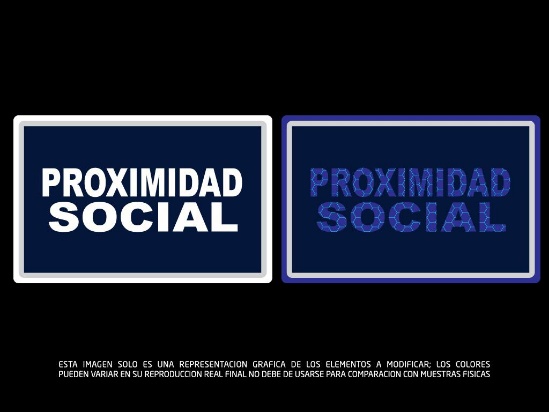 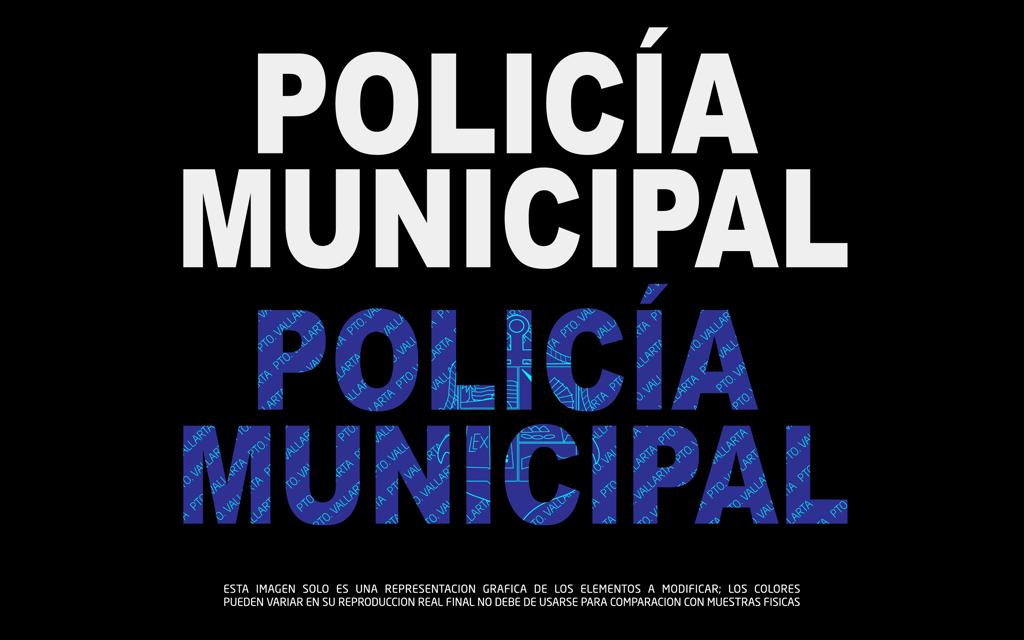 SÉPTIMO: LAS PARTIDAS CORRESPONDIENTES A LOS UNIFORMES POLICIALES DEBERÁN LLEVAR LAS IMÁGENES INSTITUCIONALES QUE VIENEN EN LOS ARCHIVOS ELECTRÓNICOS JPG ADJUNTOS A LOS PRESENTES ANEXOS, CONFORME A LO REQUERIDO EN EL PRESENTE ANEXO TÉCNICO Y EN APEGO AL MANUAL DE IDENTIDAD AUTORIZADO POR EL SECRETARIADO EJECUTIVO DEL SISTEMA NACIONAL DE SEGURIDAD PÚBLICA. A CONTINUACIÓN, SE PLASMAN LAS IMÁGENES DE MANERA ILUSTRATIVA: SÉPTIMO: LAS PARTIDAS CORRESPONDIENTES A LOS UNIFORMES POLICIALES DEBERÁN LLEVAR LAS IMÁGENES INSTITUCIONALES QUE VIENEN EN LOS ARCHIVOS ELECTRÓNICOS JPG ADJUNTOS A LOS PRESENTES ANEXOS, CONFORME A LO REQUERIDO EN EL PRESENTE ANEXO TÉCNICO Y EN APEGO AL MANUAL DE IDENTIDAD AUTORIZADO POR EL SECRETARIADO EJECUTIVO DEL SISTEMA NACIONAL DE SEGURIDAD PÚBLICA. A CONTINUACIÓN, SE PLASMAN LAS IMÁGENES DE MANERA ILUSTRATIVA: SÉPTIMO: LAS PARTIDAS CORRESPONDIENTES A LOS UNIFORMES POLICIALES DEBERÁN LLEVAR LAS IMÁGENES INSTITUCIONALES QUE VIENEN EN LOS ARCHIVOS ELECTRÓNICOS JPG ADJUNTOS A LOS PRESENTES ANEXOS, CONFORME A LO REQUERIDO EN EL PRESENTE ANEXO TÉCNICO Y EN APEGO AL MANUAL DE IDENTIDAD AUTORIZADO POR EL SECRETARIADO EJECUTIVO DEL SISTEMA NACIONAL DE SEGURIDAD PÚBLICA. A CONTINUACIÓN, SE PLASMAN LAS IMÁGENES DE MANERA ILUSTRATIVA: SÉPTIMO: LAS PARTIDAS CORRESPONDIENTES A LOS UNIFORMES POLICIALES DEBERÁN LLEVAR LAS IMÁGENES INSTITUCIONALES QUE VIENEN EN LOS ARCHIVOS ELECTRÓNICOS JPG ADJUNTOS A LOS PRESENTES ANEXOS, CONFORME A LO REQUERIDO EN EL PRESENTE ANEXO TÉCNICO Y EN APEGO AL MANUAL DE IDENTIDAD AUTORIZADO POR EL SECRETARIADO EJECUTIVO DEL SISTEMA NACIONAL DE SEGURIDAD PÚBLICA. A CONTINUACIÓN, SE PLASMAN LAS IMÁGENES DE MANERA ILUSTRATIVA: 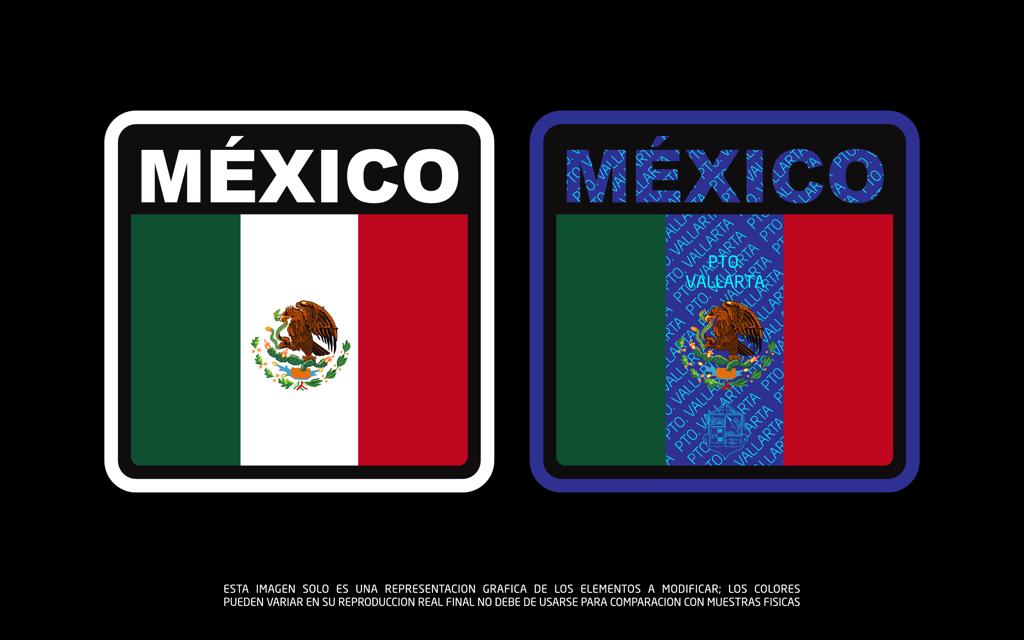 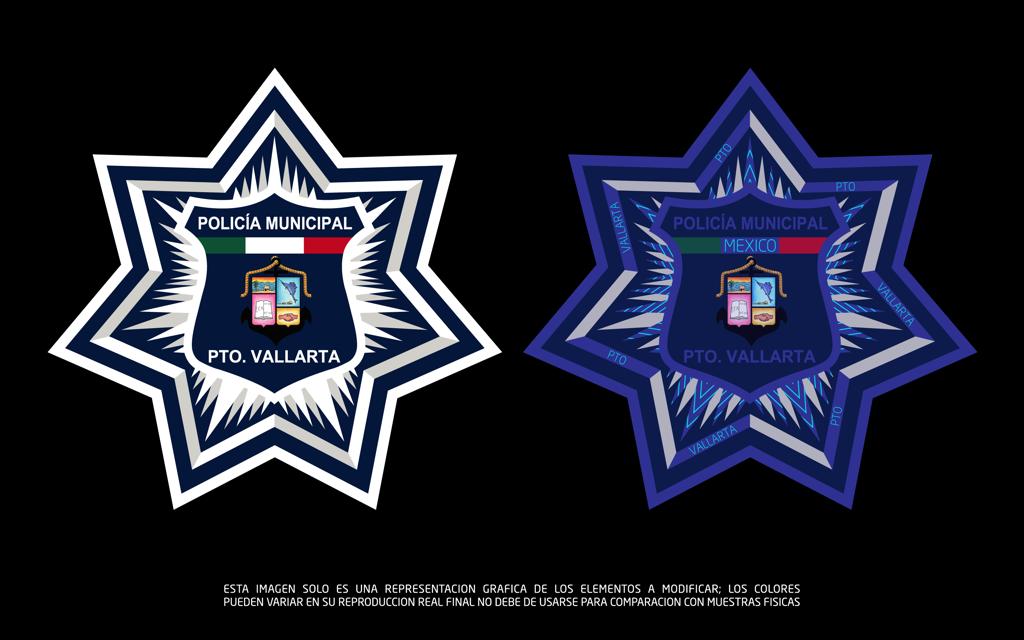 PARTIDACANT.UNIDAD
DE MEDIDACONCEPTO / ESPECIFICACIONESGARANTÍAPRECIO UNITARIOIMPORTE123SUB TOTALI.V.A.TOTALIMPORTE TOTAL CON LETRA CON IMPUESTOS INCLUIDOS:IMPORTE TOTAL CON LETRA CON IMPUESTOS INCLUIDOS:IMPORTE TOTAL CON LETRA CON IMPUESTOS INCLUIDOS:IMPORTE TOTAL CON LETRA CON IMPUESTOS INCLUIDOS: